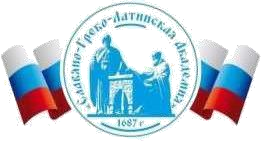 Автономная Некоммерческая Организация Высшего Образования«Славяно-Греко-Латинская Академия»Методические указанияпо выполнению практических работпо дисциплине Б1.О.13 Статистика Часть 1для студентов направления подготовки 38.03.02 Менеджмент направленность (профиль) «Управление бизнесом»Москва, 2022Учебное пособие по дисциплине Б1.О.13 Статистика предназначено для организации выполнения практических работ, содержит основные теоретические положения всем темам первой части курса - теории статистики, примеры решения задач и задания для самостоятельной работы. Задача учебного пособия – помочь студентам освоить теоретические основы статистики, овладеть практическими навыками использования ее приемов и методов для проведения статистического анализа.  Содержание учебного пособия для практических занятий определено программой курса.  Учебное пособие предназначено для студентов  направления подготовки 38.03.02 Менеджмент, профили: «Управление бизнесом». Содержание Введение……………………………………………………………………..... Практическое занятие  по теме 2. Статистическое наблюдение  Задачи для самостоятельного решения по теме 2 Практическое занятие  по теме 3. Сводка и группировка материалов статистического наблюдения Задачи для самостоятельного решения по теме 3 Практическое занятие  по теме 4. Абсолютные и относительные статистические величины Задачи для самостоятельного решения по теме 4 Практические занятия  по теме 5. Средние величины и показатели вариации Задачи для самостоятельного решения по теме 5 Практическое занятие  по теме 6. Выборочное наблюдение  Задачи для самостоятельного решения по теме 6 Практическое занятие  по теме 7. Статистическое изучение динамики Задачи для самостоятельного решения по теме 7. Практическое занятие  по теме 8. Экономические индексы  Задачи для самостоятельного решения по теме 8 Список литературы ВведениеЦелью изучения Б1.О.13 Статистика является познание теоретических и методологических основ статистики, овладение практическими навыками проведения экономико-статистического анализа.  Задачами освоения дисциплины являются: получить представление о сущности и области применения статистического учета;  научиться организовать статистическое наблюдение и обрабатывать статистические данные; освоить важнейшие методы статистического анализа; овладеть методологией исчисления статистических показателей, отображающих социальные и экономические процессы, понимать их сущность и взаимосвязь;  получить практические навыки анализа статистической информации и научиться формулировать выводы, необходимые для принятия управленческих решений и осуществления практической деятельности. Курс закладывает фундамент для изучения базовых экономических дисциплин, а также дисциплин вариативной части учебного плана, в которых используются статистические методы.   Знания, полученные при изучении статистики, необходимы для проведения статистического анализа при выполнении контрольных и курсовых работ, научно-исследовательских разработок, а также при написании выпускной квалификационной работы.  В процессе изучения курса студенты должны получить представление об области применения статистического учета, его отличии от бухгалтерского (финансового) учета; овладеть теоретическими и методическими основами расчета и статистического анализа основных социально-экономических показателей, моделирования и прогнозирования процессов и явлений, способами определения основных закономерностей их развития. Студенты должны научиться организовать статистическое наблюдение и обрабатывать статистические данные; освоить методику исчисления важнейших статистических показателей, отображающих социальные и экономические процессы, понимать их сущность и взаимосвязь, владеть языком цифр, уметь анализировать статистическую информацию и формулировать выводы, необходимые для принятия решений осуществления практической деятельности. В результате освоения дисциплины «Статистика» у студентов  направления подготовки 38.03.02 Менеджмент, профили: «Управление бизнесом» должны сформироваться компетенции:   ОПК-2 ИД-2  - осуществляет сбор, обработку и статистический анализ данных, необходимых для решения поставленных управленческих задач, с использованием современного инструментария и интеллектуальных информационно-аналитических систем.  Практическое занятие по теме 2. Статистическое наблюдениеСтатистическое наблюдение (СН) – планомерный, научно организованный сбор фактов о явлениях и процессах общественной жизни, заключающийся в регистрации отобранных признаков у каждой единицы совокупности. Основными формами СН являются: отчетность и специально организованные СН. Отчетность – такая форма СН, при которой статистические организации в определенные сроки получают от предприятий и учреждений необходимые данные в виде установленных в законном порядке отчетных документов, скрепленных подписями лиц, ответственных за достоверность представляемых сведений. Специально организованное СН – форма наблюдения, проводимая для получения сведений, которые не отражаются в отчетности. Оно носит обычно либо разовый характер, либо проводится периодически, но через значительные промежутки времени.  Важнейшим этапом подготовки СН является разработка плана его проведения. План СН содержит решение программно-методологических и организационных вопросов.  К программно-методологическим вопросам СН относятся: определение цели наблюдения, определение объекта и единицы наблюдения, разработка программы наблюдения, выбор вида и способа СН, разработка инструкции к проектируемому наблюдению.  Объект – статистическая совокупность о которой собирают сведения. Единицей наблюдения называется составной элемент объекта наблюдения, который является носителем признаков, подлежащих регистрации. Единицей может бать физическое лицо (отдельный гражданин), юридическое лицо (предприятие, организация, фирма и т.д.) в зависимости от цели наблюдения. Отчетной единицей выступает субъект, от которого поступают данные о единицы наблюдения. Единица наблюдения, как объект в целом, обладают множеством различных признаков. Все учесть невозможно. Поэтому определяется перечень признаков, регистрируемых в процессе наблюдения, которые называются программой статистического наблюдения.  К организационным вопросам СН относятся: установление территории, времени и сроков наблюдения; определение круга лиц и организаций, отвечающих за проведение СН, их обучение и инструктаж; установление сроков представления материалов и контроль за их соблюдением. После проведения СН осуществляется оценка достоверности полученных данных для чего выявляется ошибки наблюдения (регистрации). Ошибки могут быть случайными и систематическими. Случайные ошибки не имеют какой-либо направленности (описки, оговорки, перестановки цифр), а систематические носят, как правило, преднамеренный характер. Выявление Практическое занятие по теме ошибок проводится на основе счетного (арифметического) и логического контроля. СН 	классифицируется по двум признакам: по времени (систематичности) наблюдения и по охвату единиц наблюдения. По времени регистрации фактов различают непрерывное (текущее), периодическое и единовременное наблюдение. Текущее наблюдение ведется постоянно; факты подлежащие регистрации фиксируются по мере их возникновения.  При периодическом наблюдении регистрация проводится через определенные, обычно одинаковые, промежутки времени. Единовременное наблюдение проводится один раз для решения какой-либо задачи или повторяется через неопределенные промежутки времени по мере надобности.  По полноте охвата единиц совокупности различают сплошное и несплошное наблюдение. При сплошном наблюдении регистрации подлежат все без исключения единицы совокупности. Несплошным называется наблюдение при котором регистрации подлежит только часть единиц изучаемой совокупности. Несплошное наблюдение подразделяется на способ основного массива, выборочное и монографическое. При способе основного массива учету подвергают наиболее крупные единицы, в которых сосредоточена преобладающая часть фактов подлежащих изучению. При выборочном наблюдении обследованию подвергается отобранная в случайном порядке часть единиц совокупности, а полученные результаты распространяются на всю совокупность. Монографическое наблюдение состоит в подробном описании отдельных единиц совокупности в целях их углубленного изучения.  Основными способами СН являются: непосредственное наблюдение, документы и опрос (опрос может осуществляться экспедиционным, корреспондентским способом или способом саморегистрации).  Решение типовых задач Пример 1. Имеются следующие данные о посевной площади озимой пшеницы, валовом сборе и урожайности в хозяйствах района за отчетный год: Для логического контроля необходимо уяснить экономическую сущность каждого из трех показателей: посевная площадь, валовой сбор, урожайность и установить взаимосвязь между ними. Кроме того, следует дать общую оценку соответствия величин посевных площадей, валового сбора и урожайности с учетом их дифференциации по отдельным хозяйствам. С целью  арифметического контроля нужно проверить итоги по отдельным графам и строкам таблицы.  При этом необходимо учитывать математическую зависимость между тремя приведенными в таблице показателями и методику определения обобщающих показателей урожайности по строке «Итого». Показатель «Урожайность» определяется отношением валового сбора к посевной площади. В результате  арифметического контроля определяем, что в четвертом хозяйстве результат вместо «13» следует записать «23», а в итоговой строке вместо «35,5» следует записать «25,5». Задачи для самостоятельного решения по теме 2 2. Задача 1. Укажите форму, вид и способ наблюдения для следующих обследований: − годовой баланс предприятий; − перепись населения страны; − учет производства продукции промышленного предприятия; − выборы Президента страны; − экзамен по статистике; − обследование цен на 25 рынках области, на долю которых приходится около 75% всего товарооборота; − экзаменационная сессия;  − изучение деятельности лучшей библиотеки города; − регистрация актов гражданского состояния (рождения, браки, разводы, смерти); − учет явок и неявок на работу персонала предприятия; − ежедневные записи в бланках прихода и расхода при обследовании бюджетов домохозяйств; − изучение мнения жителей города о работе почтовых отделений; − обследование 25 станций Москвы и Московской области железной дороги, на долю которых приходится около 80% всего грузооборота; − учет посещаемости студентов лекций и практических занятий; − учет товарных остатков в торговой сети на начало каждого квартала; − ежемесячные отчеты о выпуске продукции промышленных и товарообороте торговых предприятий; − учет вкладов физических лиц в отделении Сбербанка РФ; − обследование 70% жилищного фонда города; − обследование состояния здоровья призывников;  − изучение причин банкротства предприятия. 3. Задача 2.  Сформулируйте определение объекта наблюдения и единицы наблюдения: − переписи торговых палаток города; − переписи жилищного фонда страны; − единовременного учета специалистов с высшим образованием области; − переписи научных учреждений России, Москвы; − систематического наблюдения за ценами на рынках города; − изучения дальности поездок пассажиров городским транспортом; − переписи школ района; − переписи производственного оборудования промышленных предприятий города; − переписи больниц края; − обследования строительных организаций города. Задача 3. С целью изучения мнения студентов об организации учебного процесса вуза, в котором вы учитесь, необходимо провести специальное обследование. Требуется определить: объект и единицу наблюдения; признаки, подлежащие регистрации; форму, вид и способ наблюдения; разработать формуляр и написать краткую инструкцию к его заполнению; составить организационный план обследования; произвести наблюдение в вашей студенческой группе и результаты его представить в виде таблиц. Задача 4.  С целью совершенствования работы городского транспорта принято решение провести опрос пассажиров.  Требуется определить: − объект и единицу наблюдения; − признаки, подлежащие регистрации; − форму, вид и способ наблюдения; − разработать формуляр и написать краткую инструкцию к его заполнению; − составить организационный план обследования; − постройте максимально возможное число разработочных таблиц (т.е. таблиц, в которые будут внесены результаты, полученные в ходе проведения обследования пассажиров по предложенной вами программе). Задача 5. Разработайте  проект плана статистического обследования Вашего места учебы: определите цель, объект, единицу наблюдения; составьте программу наблюдения; разработайте формуляр наблюдения и инструкцию к нему; составьте организационный план наблюдения; − составьте макеты статистической таблицы, характеризующие итоги наблюдения. Задача 6. На склад коммерческой организации поступила партия товара. Для проверки его качества была отобрана десятая часть партии и путем  тщательного осмотра каждой единицы товара определялось и фиксировалось качество. К какому виду наблюдения по полноте охвата объекта можно отнести обследования: монографическое, выборочное, основного массива? Задача 7.  Редакция журнала разослала читателям вопросник с просьбой ответить на содержащиеся в нем вопросы и возвратить в редакцию. Какой из способов используется: анкетный, экспедиционный, явочный, саморегистрации? Задача 8. С целью изучения мнения покупателей в удовлетворении их спроса, затрат времени на приобретение товара, качества обслуживания, фирма предлагает разработать формуляр, учитывающий: 	− 	объект наблюдения; − 	единицу наблюдения; − 	признаки, подлежащие наблюдению. Какой вид и способ наблюдения используется? Составьте инструкцию к его заполнению. Задача 9. В городское управление статистики поступила от предприятия годовая форма федерального статистического наблюдения 1-Т «Сведения о численности и заработной плате работников». Все необходимые сведения в нем имеются, но нет подписей соответствующих должностных лиц. Можно ли направить этот отчет в разработку или нет? Задача 10. Предполагается провести перепись скота в хозяйствах населения. Какой способ и вид наблюдения (по источнику сведений) Вы предпочли бы для этой переписи?  Мотивируйте свой выбор. Задача 11. С помощью логического контроля подвергните проверке следующие ответы на вопросы переписного листа переписи населения: а) фамилия, имя, отчество – Иванова Ирина Петровна; б) пол – мужской; в) возраст – 25 лет; г) состоит ли в браке в настоящее время – да; д) национальность – русская; е) родной язык – русский; ж) образование – среднее специальное; з) место работы – детский сад; и) занятие по этому месту работы – медицинская сестра. В ответах на какие вопросы вероятнее всего произведены ошибочные записи?  Задача 12. С помощью логического контроля подвергните проверке следующие ответы на вопросы переписного листа переписи населения: а) фамилия, имя, отчество – Сотников Николай Иванович; б) пол – мужской; в) возраст – 12 лет; г) состоит ли в браке в настоящее время – нет; д) национальность – русский; е) родной язык – немецкий; ж) образование – высшее; з) место работы – машиностроительный завод; и) занятие по этому месту работы – учитель географии. В ответах на какие вопросы вероятнее всего произведены ошибочные записи?  Задача 13. Перепись населения 2010 года проводилась в период с 14 по 25 октября. Критическим моментом было 00 часов 00 минут  с 13 на 14 октября. Счетчик пришел: в семью № 1 – 16 октября. В этой семье 14 октября умер человек. Как должен поступить счетчик: а) не вносить сведения об умершем в переписной лист; б) внести с отметкой о смерти; в) внести без отметки о смерти. в семью № 2 – 18 октября и попал на свадьбу. Два часа назад молодожены возвратились из загса (до этого в зарегистрированном браке они не состояли). Что должен записать счетчик в ответ на вопрос « Состоите ли вы в браке в настоящее время» о каждом из супругов: состоит или не состоит? в семью № 3 –16 октября. В семье 15 октября родился ребенок. Как должен поступить счетчик относительно этого ребенка: а) внести в переписной лист; б) не вносить в переписной лист. в семью № 4 – тоже 16 октября. Один из членов семьи на вопрос «Состоит ли он в браке в настоящее время», ответил, что не состоит, и показал счетчику свидетельство о расторжении брака, в котором указано, что брак расторгнут в первый день переписи – 14 октября. Несмотря на возражения спрашиваемого, счетчик зарегистрировал его состоящим в браке. Правильно ли поступил счетчик? Задача 14. Проверьте с помощью счетного (арифметического) контроля следующие данные, полученные от детского сада: а) всего детей в детском саду – 133; б) в том числе: в старших группах – 37, в средних группах – 43, в младших группах – 48; в) из всего числа детей: мальчиков – 72, девочек – 66. Если вы установили несоответствие между некоторыми числами, то считаете ли вы достаточными основания для внесения соответствующей поправки? Задача 15. Проверьте следующие данные о выручке от обслуживания населения предприятиями связи района города и дайте и дайте наиболее вероятное объяснение несоответствия между числами, которые вы обнаружили (тыс. руб.). Всего выручка – 255, в том числе выручка от:  - продажи конвертов, марок, открыток и других видов товаров - 150 - подписки на периодические издания - 200 - продажи газет и журналов - 45. Задача 16. Имеются следующие данные о товарообороте (стоимостном объеме), количестве проданного картофеля  и ценах по трем рынкам города:   Произведите логический и арифметический контроль и внесите необходимые изменения. Задача 17.  В переписном листе, датированным февралем 2010 г. произведены следующие записи: 	− 	фамилия, имя, отчество     Петров Сергей Иванович 	− 	пол                                       мужской 	− 	возраст                                50 лет 	− 	дата рождения                   5 апреля 1941г. − 	национальность                 русский − 	родной язык                       русский 	− 	образование                       среднее специальное 	− 	место работы                     ателье по пошиву верхней одежды − 	занятие по месту работы   бухгалтер − 	общественная группа        рабочий Имеются ли ошибочные записи?  Ответ обоснуйте. Список литературы, рекомендуемый к использованию по теме 2. Основная литература:   [1.1]; [1.2]; [1.3]; [1.4]. Дополнительная литература: [2.1]; [2.4]; [2.7]; [2.8]. Практическое занятие по теме  3. Сводка и группировка материалов статистического наблюдения Сводка – это комплекс последовательных операций по обобщению конкретных единичных фактов, образующих совокупность, для выявления типичных черт и закономерностей, присущих изучаемому явлению в целом. Различают простую и сложную сводку. Простая сводка – это операция по подсчету общих итогов по совокупности единиц наблюдения. Сложная сводка – это комплекс операций, включающих группировку единиц наблюдения, подсчет итогов по каждой группе и ко всему объекту и представление результатов группировки и сводки в виде статистических таблиц. Группировка – расчленение единиц изучаемой совокупности на однородные группы по существенным для них признакам. Группировки делятся на: типологические, структурные и аналитические. Признак, на основе которого производится подразделение единиц наблюдения на группы, называется группировочным признаком. Группировка может осуществляться как по одному (простая) признаку, так и по нескольким (сложная). Признаки могут быть атрибутивные (качественные) и количественные. Для группировки по количественным признакам часто используются интервалы, которые  бывают равные и неравные. Величина равного интервала группировки определяется по формуле:  i = , (1) где Xmax, Хmin – максимальное и минимальное значения признака в совокупности,  n – число групп. Решение типовых задач Пример 1. Имеются следующие данные о стаже работы и месячной выработке продукции (производительности труда) рабочих – сдельщиков, представленные в табл. 1.     Таблица 1 - Сведения о стаже и месячной  заработной  плате рабочих Для выявления зависимости между стажем работы и месячной выработкой продукции (производительностью труда) сгруппируйте рабочихсдельщиков по стажу, образуя пять групп с равными интервалами. По каждой группе и в целом по совокупности рабочих подсчитайте: число рабочих; средний стаж работы; среднюю месячную выработку продукции. Результаты представьте в таблице. Проведите анализ показателей таблицы и сделайте краткие выводы. Решение. В указанной задаче группировочным признаком является стаж работы. Образуем 5 групп с равными интервалами. Величина равного интервала определяется по формуле: хmax −хmini =	n	 где хmax и хmin − наибольшее и наименьшее значения группировочного признака (стаж работы);  n − число выделяемых групп (по условию задачи равно 5). i =  = 3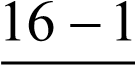 	Определим величину интервала 	5	 (года). Образуем 5 групп рабочих. Нижней границей первого интервала будет минимальное значение признака (1 год), к нему  добавим величину интервала (i = 3 года). Все последующие интервалы образуются аналогично. В результате получим следующие группы рабочих по стажу работы (лет): группа: 1− 4 группа: 4 − 7 группа: 7 − 10 группа: 10 − 13 группа: 13 – 16 Распределим рабочих по группам, укажем их стаж работы и производительность труда, подсчитаем итоги по группам. Результаты группировки занесем во вспомогательную (рабочую) статистическую таблицу (таблица 2). В каждой ее строке приведем показатели по рабочим, кроме того, подсчитаем итоги по группам и по всей совокупности. Таблица 2 - Группировка рабочих по стажу работы По данным вспомогательной таблицы построим групповую таблицу с окончательными результатами (таблица 3). Итоговые показатели  рабочей таблицы по каждой группе и по совокупности рабочих в целом занесем в соответствующие строки и графы макета таблицы. Рассчитаем средние показатели по стажу работы и по  месячной выработке продукции одного рабочего по графам (гр. 3,5). Например, по первой группе: Средний стаж одного рабочего: 10 : 4 = 2,5 лет Средняя месячная выработка одного рабочего: 62,4 : 4 = 15,60 тыс. руб. Итоговые показатели по этим графам рассчитывают аналогично расчету их по отдельным группам.  Таблица 3 - Группировка рабочих по стажу работы Вывод: проведенная аналитическая группировка позволила установить, что между стажем работы и производительностью труда анализируемой совокупности рабочих наблюдается прямая зависимость (данные граф 3 и 5): чем выше стаж работы, тем больше месячная выработка продукции рабочих. Задачи для самостоятельного решения по теме 3 Задача 1. Известны следующие данные об объеме импорта региона с зарубежными странами за год (в фактически действовавших ценах, млн. долл. США): 976  184  176  311  761  614  323  209  1596  946 345  250  1002  1611  539  896  245  400  111  1627 Задание: 1) постройте ряд распределения стран по объему импорта, выделив 4 группы стран с равными интервалами; 2) охарактеризуйте вид ряда распределения, сделайте его графическое изображение. Задача 2. Имеются следующие данные об успеваемости 20 студентов группы по статистике в летнюю сессию: 5, 4, 4, 5, 4, 3, 2, 5, 3, 4, 4, 4, 3, 2, 5, 2, 5, 5, 2, 3.  Задание: а) постройте ряд распределения студентов по баллам оценок, полученных в сессию; б) постройте ряд распределения студентов по уровню успеваемости, выделив в нем 2 группы студентов: неуспевающие (2 балла), успевающие (3 балла и выше); в) укажите, каким видом ряда распределения является каждый из этих двух рядов; г) сделайте графическое изображение ряда распределения студентов по баллам оценок. Задача 3. Имеются следующие данные о тарифных разрядах 24 рабочих цеха:  4, 3, 6, 4, 5, 4, 2, 3, 5, 4, 4, 5, 2, 3, 4, 4, 5, 2, 3, 6, 4, 2, 4, 3. Задание: а) постройте ряд распределения рабочих по тарифному разряду; б) охарактеризуйте ряд распределения, сделайте его графическое изображение. Задача 4.  По торговым организациям имеются следующие данные: На основе приведенных данных: проведите группировку торговых организаций по объему товарооборота, выделив пять групп с равными интервалами; по каждой выделенной группе и по совокупности в целом рассчитайте: − число торговых организаций,  − товарооборот по группе и в среднем  на одну организацию, − средние товарные запасы по группе и в среднем  на одну организацию. Результаты группировки представьте в таблице. Проанализируйте показатели таблицы. Установите характер связи между объемом товарооборота и средними товарными запасами на одну организацию. Сделайте выводы. Задача 5.  По 20 банкам области имеются следующие данные: На основе приведенных данных: проведите группировку банков по объему активов, выделив пять групп с равными интервалами; по каждой выделенной группе и по совокупности в целом рассчитайте: число  банков,  сумму активов по группе и в среднем  на один банк,  прибыль по группе и в среднем  на один банк. Результаты группировки представьте в таблице. Проанализируйте показатели таблицы. Установите характер связи между объемом активов и прибылью банков. Сделайте выводы. Задача 6. При обследовании страховых организаций получены следующие данные: На основе приведенных данных: проведите группировку страховых организаций по числу договоров страхования, выделив четыре группы с равными интервалами; по каждой выделенной группе и по совокупности в целом рассчитайте: − число страховых организаций;  − среднее число договоров страхования на одну организацию; − размер страховых взносов по группе и в среднем  на одну организацию; − количество страховых случаев по группе и в среднем  на одну организацию; − размер страховых выплат по группе и в среднем  на одну организацию. Результаты группировки представьте в таблице. Проанализируйте показатели таблицы. Сделайте выводы. Задача 7.  По данным задачи 6: проведите группировку страховых организаций по количеству страховых случаев, выделив три группы с равными интервалами; по каждой выделенной группе и по совокупности в целом рассчитайте: 	− число страховых организаций;  − количество страховых случаев по группе и в среднем  на одну организацию; − размер страховых выплат по группе и в среднем  на одну организацию. Результаты группировки представьте в таблице. Проанализируйте вид зависимости между количеством страховых случаев и размером страховых выплат. Сделайте выводы. Задача 8.  При обследовании банков региона получены следующие данные: Для установления связи между процентной ставкой и суммой выданного кредита сгруппируйте банки по величине процентной ставки,  образовав пять групп с равными интервалами.         По каждой группе и в целом по совокупности подсчитайте:  число банков;  среднюю процентную ставку;  сумму кредита в среднем на один банк.         Результаты представьте в таблице. Сделайте выводы. Задача 9.  Известны следующие данные по основным показателям деятельности крупнейших банков одной из областей России (данные условные): Постройте группировку коммерческих банков по величине собственного капитала, выделив 5 групп с равными интервалами. Рассчитайте по каждой группе сумму активов, собственный капитал, привлеченные ресурсы, балансовую прибыль. Результаты группировки представьте в табличной форме и сформулируйте выводы. Задача 10. Имеются следующие данные о распределении промышленных предприятий двух регионов по численности занятого в них промышленно-производственного персонала (ППП): Постройте вторичную группировку данных о распределении промышленных предприятий, пересчитав данные: а) региона 2 в соответствии с группировкой региона 1; б) региона 1 в соответствии с группировкой региона 2; в) регионов 1 и 2, образовав следующие группы промышленных предприятий по численности ППП: до 500, 500 – 1000, 1000 – 2000, 2000 – 3000, 3000 – 4000, 4000 – 5000, 5000 и более. Задача 11. Имеются следующие данные результатов испытаний 	прочности пряжи в граммах:  200 	  246 	 227     217     232 	  236 	   212   248 	209 	229 	219 	222 	 239 	224 	243 	234 	225 	235 	220 	232 Составьте: а) ранжированный ряд в порядке возрастания; б) интервальный ряд распределения, для чего данные ранжированного ряда разбейте на 4 группы с равными интервалами. Посчитайте в каждой группе частоты, частости, сумму накопленных частот. Ряд частот представьте в виде гистограммы и полигона распределения. Задача 12. Имеются следующие данные о сумме вкладов населения (в млн. руб.) На основании этих данных: Ранжируйте ряд в порядке возрастания. Составьте равновеликий интервальный ряд, выделив оптимальное число групп вкладов по формуле Стерджесса. Подсчитайте по каждому интервалу частоты и частости, сумму накопленных частот. Постройте кумуляту по накопленным частотам. Задача 13. Имеются следующие данные о продаже в магазине женской обуви по размерам: 34      35      36       35      34      37      37       38       37  38 	39      40      36       41      39      37      38       36       35 	 40 	41      35      37       37      36      39      38       39       37 36      38      37       39      40      35      37       38       37 Ранжируйте ряд в порядке возрастания. Составьте дискретный ряд распределения обуви по размерам, подсчитав по каждому значению признака частоты и частости. По формуле Стерджесса определите оптимальное число групп и постройте интервальный ряд с равновеликим интервалом. По каждой группе подсчитайте количество размеров обуви, их структуру к итогу. Постройте полигон и гистограмму распределения размеров обуви по интервалам. Задача 14.  Пользуясь формулой Стерджесса, определите интервал группировки сотрудников отделения банка по уровню доходов, если общая численность сотрудников составляет 60 человек, а минимальный и максимальный доход соответственно равен 15 000 и 43 000 руб.  Задача 15.  Имеются следующие данные о результатах деятельности 20 коммерческих банков одного из регионов РФ (данные условные) в млрд. руб. Постройте аналитическую группировку коммерческих банков по величине собственного капитала, выделив четыре группы. По каждой группе определите число банков, величину собственного капитала и балансовой прибыли всего и на один банк. Результаты группировки оформите в виде таблицы и сформулируйте выводы. Укажите вид таблицы. Задача 16.  Имеются следующие данные о стаже работы и месячной выработке продукции рабочими: Для изучения зависимости между стажем рабочего и месячной выработкой продукции произведите группировку рабочих по стажу, выделив пять групп рабочих с равными интервалами. По каждой группе и в целом по совокупности рабочих подсчитайте: Общее число рабочих, их удельный вес по группам. Общий стаж работы, в т.ч., средний стаж 1 рабочего. Общую выработку, в т.ч., среднемесячную выработку продукции на 1 рабочего. Результаты представьте в виде таблицы. Дайте анализ показателей таблицы и сделайте краткие выводы.  Задача 17. Постройте макет таблицы, характеризующий  производство промышленной продукции в России и в федеральных округах за последние пять лет. Укажите подлежащее и сказуемое; определите вид таблицы. Задача 18. Постройте макет таблицы, характеризующий  распределение предприятий области по формам собственности (государственная, муниципальная, частная, прочая) на 1 января 2005 г., 2010 г. и 2015 г. Укажите подлежащее и сказуемое; определите вид таблицы. Задача 19. Постройте макет таблицы, характеризующий численность населения края и его состав по следующим признакам: пол, место проживания (сельское и городское  население).   Укажите подлежащее и сказуемое; определите вид таблицы. Задача 20. Постройте макет таблицы, характеризующий зависимость производительности труда работников предприятия от и уровня заработной платы от стажа  их работы.   Укажите подлежащее и сказуемое; определите вид таблицы. Список литературы, рекомендуемый к использованию по теме 3. Основная литература:   [1.1]; [1.2]; [1.3]; [1.4]. Дополнительная литература: [2.1]; [2.4]; [2.7]; [2.8]. Практическое занятие по теме  4. Абсолютные и относительные статистические величины Абсолютные показатели отражают абсолютный размер (объем)  изучаемых процессов и явлений на определенную дату либо за определенный период времени. Относительная величина в статистике — это обобщающий показатель, который представляет собой частное от деления одного показателя на другой и дает числовую меру соотношения между ними. Относительные величины (показатели) можно подразделить на следующие виды:   1.Относительная величина динамики (ОВД) представляет собой отношение уровня исследуемого процесса или явления за данный период времени и уровня этого же процесса или явления в прошлом. Различают ОВД с постоянной и переменной базой сравнения. Относительная величина планового задания (ОВПЗ) характеризует напряженность плана и определяется как отношение уровня исследуемого явления или процесса, установленного планом, к уровню этого же процесса, достигнутого в предшествующий период.  Относительная величина выполнения (реализации) плана (ОВВП) отражает фактический уровень изучаемого явления по сравнению с плановым уровнем. Между относительными показателями плана, реализации плана и динамики существует следующая взаимосвязь:  ОВПЗ × ОВВП = ОВД Относительная величина структуры (ОВС) представляет собой отношение структурных частей изучаемого объекта и их целого. Относительная величина координации (ОВК) представляет собой отношение одной части совокупности к другой части этой же совокупности. Относительная величина интенсивности (ОВИ) характеризует степень распространения изучаемого процесса или явления и представляет собой отношение исследуемого показателя к размеру, присущей ему среды. Относительная величина уровня экономического развития  является разновидностью ОВИ, характеризует производство продукции на душу населения. Относительная величина сравнения (ОВСр) представляет собой соотношение одного и того же абсолютного показателя, рассчитанного за один и тот же период времени, но характеризующего разные объекты. Решение типовых задач Пример 1. За отчетный период предприятие произвело следующие виды мыла и моющих средств: Требуется определить общее количество выработанной предприятием продукцию  в условно-натуральных единицах измерения. За условную единицу измерения принимается мыло 40-% жирности. Решение. Для определения общего количества продукции, выработанной предприятием, необходимо исчислить коэффициенты перевода. Если условной единицей измерения является мыло 40-% й жирности, то это значение жирности принимается равным единице. Тогда коэффициенты перевода в условное мыло (40-% жирности) исчисляем так: мыло хозяйственное 60-%-й жирности: 60/40 = 1,5; мыло туалетное 80-%-й жирности: 80/40 = 2,0; стиральный порошок 10-%-й жирности: 10/40 = 0,25 Далее определим количество продукции в условно-натуральных единицах измерения: Общий объем производства мыла и моющихся средств в 40 %-м исчислении составил 4625 кг. Пример 2. В III квартале товарооборот магазина составил 150 млн. руб., в IV квартале планируется товарооборот в 180 млн. руб. Определить относительную величину планового задания. Решение:     180100% 120= %	ОВПЗ = 150	 Таким образом, в IV квартале планируется увеличение товарооборота магазина на 20%. Пример 3. Товарооборот магазина в IV квартале составил 202,5 млн. руб. при плане 180 млн. руб. Определить степень выполнения плана товарооборота магазином в IV квартале. Решение:    202,5100% =112,5%	ОВВП = 180	 План по товарообороту магазином выполнен на 112,5%, т.е. перевыполнение плана составило 12,5%. Пример 4. Имеются следующие данные о розничном товарообороте РФ за 2011 – 2012 г.г., млрд. руб.: Исчислить 	относительные 	величины 	структуры 	розничного товарооборота РФ по кварталам за каждый год. Решение. Исчислим 	относительные 	величины 	структуры 	розничного товарооборота за 2013 и 2014 гг.     2013 г.                                                              2014 г. 	ОВД1кв =100% = 23,0%	ОВД1кв =100% = 23,3%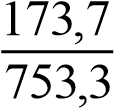 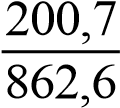 	182,4	205,9	ОВД2кв =	100% = 24,2%	ОВД2кв =	100% = 23,9%	753,3	                              	862,6	 Результаты вычислений по всем кварталам представлены в таблице. Структура розничного товарооборота Российской Федерации по кварталам 2013-2014 гг. Данные таблицы свидетельствуют о том, что в изучаемые годы удельный вес розничного товарооборота закономерно растет от I к IV кварталу. Пример 5. Среднегодовая численность населения региона в 2014 г. составила 1477 тыс. человек, число родившихся – 13046 тыс. человек. Определить число родившихся на каждую 1000 человек населения (относительную величину интенсивности, характеризующую рождаемость) Решение.  ОВИ = 13046: 1477000 х 1000 = 8,8 ‰ На каждую 1000 человек населения рождалось 8,9 человека. Пример 6. Имеются следующие данные о численности экономически активного населения города по состоянию на начало 2015 г., тыс. человек: Экономически активное население 	72,7 в том числе: 	 занятые в экономике 65,9 безработные 	6,8 Исчислить, сколько безработных приходится на 1000 занятых в экономике города. Решение:            6,8 1000 =103,2  человека	ОВИ = 65,9	 Следовательно, на каждые  1000 занятых в экономике города приходилось 103,2 безработных. Задачи для самостоятельного решения по теме 4 Задача 1. Расход топлива на производственные нужды предприятия характеризуется в отчетном периоде следующими данными: Средние калорийные эквиваленты (коэффициенты) перевода в условное топливо: мазут – 1,37 т; уголь – 0,9 т; газ – 1,2 тыс. м3. Определить: 1) общее потребление условного топлива по плану и фактически; 2) процент выполнения плана по общему расходу топлива; 3) удельные веса фактически израсходованного топлива по видам (расчет с точностью до 0,1 %). Задача 2. Имеются следующие данные о выпуске продукции консервным заводом за III квартал: Определить продукцию завода в условных единицах, приняв в качестве условной единицы емкость 353,4 куб. см. Задача 3. Добыча нефти и угля в РФ во II квартале текущего года характеризуется следующими данными (цифры условные): Теплота сгорания в пересчете на условное топливо 29,3 μДж/кг. Сделайте пересчет в условное топливо и проведите анализ изменения совокупной добычи этих ресурсов. Задача 4. Имеются следующие данные о производстве продукции на предприятии: Вычислите относительные величины динамики с переменной и постоянной базой сравнения. Проверьте их взаимосвязь. Задача 5. Известны следующие данные о производстве стали в регионе в первом полугодии 2014 года: Вычислите относительные величины динамики с переменной базой сравнения. Сделайте выводы. Задача 6. Имеются следующие данные о стоимости основного капитала фирмы: Определить относительные величины динамики стоимости основного капитала фирмы. Задача 7. По промышленному предприятию за отчетный год имеются следующие данные о выпуске продукции: Определить процент выполнения квартального плана по выпуску каждого вида продукции и в целом по выпуску всей продукции. Задача 8. Товарооборот продукции за I квартал по отдельным товарам составил (млн. руб.): Определите: 1. Процент выполнения плана за I квартал по каждому виду товаров и по всем товарам вместе. 2. Динамику товарооборота по месяцам по всем товарам вместе, приняв за базу сравнения январь месяц. 3. Плановую и фактическую структуру товарооборота. Задача 9. Торговая фирма планировала в 2014 году по сравнению с 2013 годом увеличить товарооборот на 14,5%. Выполнение установленного плана составило 102,7%. Определите относительный показатель динамики товарооборота. Задача 10. Автомобильный завод в мае 2014 года превысил плановое задание по реализации машин на 10,6%, продав 5576 автомобилей сверх плана. Определите общее количество реализованных за месяц машин. Задача 11. Предприятие планировало увеличить выпуск продукции во втором квартале  по сравнению с первым на 18%. Фактический же объем продукции составил 112,3% от уровня первого квартала. Определите относительную величину выполнения (реализации) плана. Задача 12. Предприятие выполнило план производства за отчетный год на 104,2%. По сравнению с прошлым годом прирост выпуска продукции составил 6,4%. Определите, какой прирост продукции по сравнению с прошлым годом был предусмотрен бизнес-планом предприятия. Задача 13. Доходы банка в 2010 г. составили 1298 млн. руб. Определите объем доходов банка в 2014 г., если известно, что прирост доходов в 2013 г. по сравнению с 2010 г. составил 7,6%, а в 2014 г. по сравнению с 2013 г. доходы банка составили 97,5%. Задача 14. В 2014 планировалось увеличить объем привлеченных ресурсов банка на 1020 тыс. руб. при уровне этого показателя в 2013 г. 72391 тыс. руб. Фактически в 2014г. объем привлеченных ресурсов составил 74008 тыс. руб. определите процент выполнения плана привлечения ресурсов. Задача 15. Объем продаж ОАО "Планета" в отчетном периоде, в сопоставимых ценах вырос по сравнению с прошлым годом на 5% и составил 146 млн. руб. Определите объем продаж в базисном периоде. Задача 16. Отделение Сбербанка планировало увеличить приток вкладов во II квартале по сравнению с I кварталом на 8%. Фактический же объем вкладов составил 105% от прошлого уровня. Определите относительный показатель реализации плана. Задача 17. В прошлом году объем грузооборота по грузовому автотранспортному предприятию составил 210,0 млн. ткм. Планом текущего года было предусмотрено довести объем грузооборота до 220,5 млн. ткм; фактический объем грузооборота в текущем году составил 229,32 млн. ткм. Определить: 1) относительную величину планового задания по росту грузооборота; 2) относительную величину динамики грузооборота; 3) относительную величину выполнения плана по грузообороту. Задача 18. Планом предусмотрено увеличение годовой производительности труда работников на 4,0 % по сравнению с прошлым годом. Фактически производительность труда увеличилась по сравнению с прошлым годом на 6,2 %. Определить процент выполнения плана по уровню производительности труда. Задача 19. По плану объем продукции в отчетном году должен возрасти по сравнению с прошлым годом на 2,5 %. План выпуска продукции перевыполнен на 3,0%. Определить фактический выпуск продукции в отчетном году, если известно, что объем продукции в прошлом году составил 25 300 тыс. руб. Задача 20. Распределение численности занятого населения региона по секторам экономики характеризуется следующими данными: Вычислите относительные величины: 1) структуры; 2) координации (соотношение численности занятых в государственном секторе с численностью занятых в других секторах экономики). Задача 21. Имеются следующие данные о внешнеторговом обороте региона со странами дальнего зарубежья и СНГ, тыс. долл.: Вычислите относительные величины: 1) динамики; 2) структуры; 3) координации. Относительные показатели структуры проиллюстрируйте с помощью секторной диаграммы. Задача 22. По региону имеются следующие данные о вводе в эксплуатацию жилой площади:  Определить: 1) динамику ввода в эксплуатацию жилой площади по каждому виду жилых домов и в целом по региону; 2) структуру введенной в эксплуатацию жилой площади в прошлом и отчетном годах (расчет с точностью до 0,1 %). Сформулировать вывод. Задача 23. По автотранспортному предприятию за два года имеются данные о численности рабочих: С помощью относительных величин координации охарактеризовать изменения в соотношениях численности водителей и ремонтновспомогательных рабочих. Задача 24. По двум промышленным предприятиям за отчетный год имеются следующие данные: Определить различие (в %) в уровне годовой производительности труда работников двух предприятий. Задача 25. Имеются объемы производства отдельных видов промышленной продукции в трех странах: Рассчитайте относительные показатели уровня экономического развития, используя следующие данные о среднегодовой численности населения, млн. человек: Венгрия – 10,3; Германия – 81,4; Россия – 146,3. Задача 26. Выполнение договора поставок характеризуется следующими данными (млн.руб.):  Исчислите: процент выполнения договора поставок по каждой товарной группе и по общему объему; удельный вес поставок по договору и фактически; 3) сделайте выводы. Задача 27. По данным микропереписи населения с охватом 5% постоянно проживающего населения Российской Федерации получены ответы у 7,3 млн. человек, в том числе у 5,2 млн. горожан и 2,1 млн. сельских жителей. Определите:  общую численность населения РФ на момент переписи; удельный вес горожан и сельских жителей в обследованной численности населения; относительную величину координации по обследованной численности населения. Задача 28. Численность врачей города характеризуется следующими данными (на начало года, тыс. чел.): Проведите анализ изменения обеспеченности населения врачами в 2014 г. по сравнению с 2013 г., на основе расчета относительных показателей интенсивности и оценки их динамики.   Задача 29. Потребление электроэнергии в регионе характеризуется следующими данными: 2013 г. – 43,1 млрд. кВт ч; 2014 г. – 49,8 млрд. кВт ч. Численность населения региона составила (млн. чел.): на 1 января 2013 г. – 8,8; 1 января 2014 г. – 9,0; 1 января 2015 г. – 9,3. Определить, на сколько процентов изменилось потребление электроэнергии на душу населения. Задача 30. Имеются следующие данные об урожайности пшеницы в некоторых странах (ц/га): Австрия – 49,3; Россия – 15,7; США – 28,7; Китай – 39,7; Нидерланды – 73,0. Рассчитайте относительные величины сравнения. Список литературы, рекомендуемый к использованию по теме 4. Основная литература:   [1.1]; [1.2]; [1.3]; [1.4]. Дополнительная литература: [2.1]; [2.4]; [2.7]; [2.8]. Практические занятия по теме  5. Средние величины и показатели вариации Средняя величина – это обобщающая характеристика совокупности однотипных явлений по изучаемому признаку.  Различают степенные и структурные средние. Степенные средние объединяются общей формулой (при различных значениях m): x =где  x - среднее значение исследуемого явления; m - показатель степени средней; х - текущее значение (вариант) осредняемого признака; n - число признаков. В зависимости от значения показателя степени m различают следующие виды степенных средних: определяются середины интервалов. 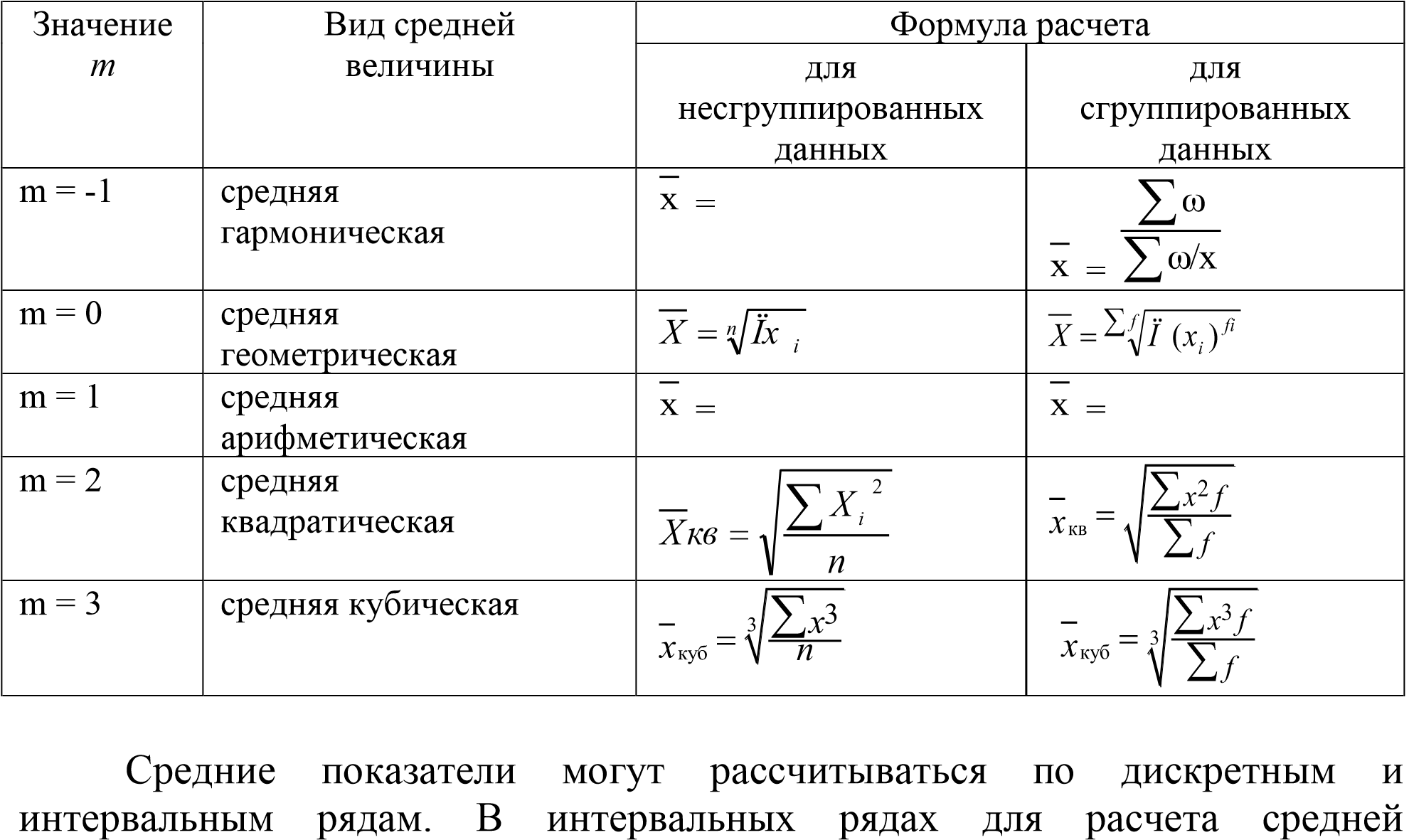 К структурным средним  относятся мода и медиана.  Мода – наиболее часто встречающаяся варианта. Для дискретных рядов модой будет значение варианты с наибольшей частотой. Для интервальных рядов с равными интервалами мода определяется по формуле: fM0 − fM −М0 = XM0 +iM	0 1 ( fM0 − fM0 1− ) + ( fM0 − fM0 1+ ) ,  	где  	X M0 – начальное значение интервала, содержащего моду;  	iM0 – величина модального интервала;   fM0 – частота модального интервала; fM0−1, fM0 1+ – частота интервала, предшествующего модальному, следующего за модальным, соответственно.  Медиана – варианта, расположенная в середине вариационного ряда.  Если ряд дискретный и имеет нечетное число членов, то медианой будет варианта, находящаяся в середине упорядоченного ряда. Если ряд имеет четное число членов, то медианой будет средняя арифметическая из двух вариант, расположенных в середине ряда.  	Медиана интервального ряда определяется по формуле: е	X Mе +iMe 0,5 f − SMe−1М =	fMe	,  	где  	X Me – начальное значение интервала, содержащего медиану;  	iMe   – величина медианного интервала; 	Σf – сумма частот ряда; SMe−1 – сумма накопленных частот, предшествующих медианному интервалу;  	fMe – частота медианного интервала. Для оценки уровня вариации признака в совокупности используются следующие показатели вариации: 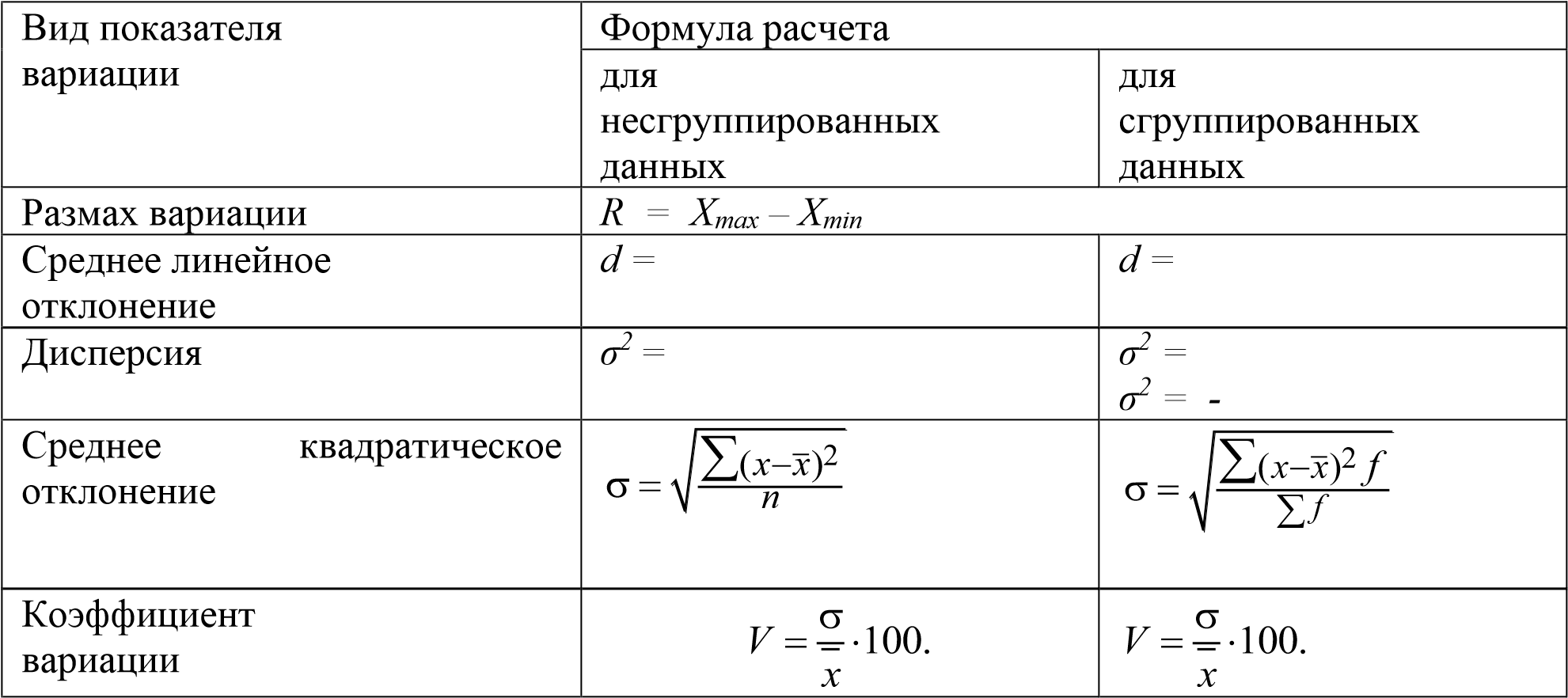 Решение типовых задач Пример 	1. Результаты обследования показали следующее распределение работников торговли по стажу, представленное в табл.1. Таблица 1 - Распределение работников торговли по стажу работы На основании этих данных исчислить: средний стаж работников торговли; дисперсию и среднее квадратическое отклонение; коэффициент вариации; Средний стаж работников торговли для открытого интервального ранжированного ряда определим следующим образом. 1. Определим середину каждого интервала Х. Нижнюю границу первого открытого интервала определим условно, используя  величину последующего  2- го интервала.  d = 12 - 6 = 6 лет, тогда по 1 интервалу нижняя граница определяется так: 6 - 6 = 0. Середина первого интервала: (0 + 6): 2 = 3 года; середина второго интервала   (6 + 12) : 2 = 9 лет и т.д. Верхнюю границу открытого последнего интервала определяем  по величине предыдущего интервала  d = 24-18 = 6,  24 + 6 = 30 лет.  Середина последнего интервала равна (24 + 30) : 2 = 27 лет. Средний стаж работников торговли определим по средней арифметической  взвешенной X =xf = 1380 =13,8	 f	100	 года. Расчеты оформим в табл. 2 в 3 и 4 графах. Таблица 2  2 (x − x)2 f =, Чтобы исчислить дисперсию по формуле  f продолжим расчет  показателей в табл. 6 графа 5;  графа 6; графа 7. Итог графы 7 подставим в формулу для дисперсии:  2 (x − x)2 f	4896 =	=	= 49	 f	100	 (лет). Среднее квадратическое отклонение исчислим по формуле:  = 2 = 49=7 (лет) Коэффициент вариации показывает отклонение  от среднего значения в среднем, выраженное в процентах, и определяется по формуле: v =100 = 7100 = 50,7% x	13,8	  Задачи для самостоятельного решения по теме 5 Задача 1. Рабочие бригады имеют следующий стаж работы на данном предприятии: Определите: 1) средний стаж работы; 2) моду и медиану; 3) показатели вариации. Задача 2. Проведена выборка из партии электрических лампочек для определения продолжительности их службы. Результаты следующие: Определить 1) среднюю продолжительность горения; 2) моду и медиану; 3) показатели вариации. Задача 3. Имеются следующие данные о продолжительности оплачиваемых отпусков работников, занятых на предприятиях города: Определите:  среднюю фактическую продолжительность отпуска на предприятиях региона; моду и медиану; показатели вариации. Задача 4. Производственная деятельность  по предприятиям корпорации за месяц характеризуется следующими данными: Определите средние затраты на 1 руб. производственной продукции в целом по корпорации. Коэффициент вариации. Задача 5. В результате изучения затрат времени на изготовление одной детали рабочими предприятия получено следующее распределение деталей по времени:  На основе этих данных вычислите:  1) средние затраты времени на изготовление одной детали; 2) коэффициент вариации.  Задача 6. Определить средний размер заработной платы по предприятию в целом за два квартала, если известно, что по его филиалам средний размер заработной платы был следующим: Задача 7. Имеются следующие данные о товарообороте и издержках обращения торговых предприятий: Определите:  средний уровень издержек обращения на 100 руб. товарооборота; средний размер товарооборота на одно предприятие. Задача 8.  Имеются следующие данные о размерах затрат на один рубль произведенной продукции на предприятиях отрасли: Определите:  1) средний уровень затрат на один рубль произведенной продукции; 2) средний размер произведенной продукции на одно предприятие. Задача 9. По результатам обследования сельскохозяйственных предприятий области получены следующие данные: Определите средний надой молока на одну корову и среднюю жирность молока. Задача 10. Имеются следующие данные о количестве произведенных изделий и себестоимости одного изделия по двум  предприятиям: Определите средние затраты времени на одно изделие по двум предприятиям за каждый период (за ноябрь, за декабрь) Задача 11. По приведенным ниже данным о квалификации рабочих цеха требуется: построить дискретный ряд распределения; дать графическое изображение ряда; вычислить показатели вариации, моду и медиану. Тарифные разряды 24 рабочих цеха: 4, 3, 6, 4, 4, 2, 3, 5, 4, 4, 5, 2, 3, 4, 4, 5, 2, 3, 6, 4, 2, 4, 3, 5. Задача 12 Имеются следующие данные о возрастном составе рабочих цеха (лет): 18, 38, 28, 29, 26, 38, 34, 22, 28, 30, 22, 23, 35, 33, 27, 24, 30, 32, 28, 25, 29, 26, 31, 24, 29, 27, 32, 25, 29, 29. Для анализа распределения рабочих цеха по возрасту требуется: построить интервальный ряд распределения; дать графическое изображение ряда; исчислить моду, медиану и показатели вариации. Задача 13. Межгрупповая дисперсия равна 415, а средняя из внутригрупповых дисперсий – 98. Определить эмпирическое корреляционное отношение и коэффициент детерминации. Сделать вывод о тесноте связи между признаками. Задача 14. Общая дисперсия равна 566, а средняя из внутригрупповых дисперсий – 118. Определить эмпирическое корреляционное отношение и коэффициент детерминации. Сделать вывод о тесноте связи между признаками. Задача 15. По трем районам города имеются следующие данные (на конец года) по отделениям Сбербанка: Определите: среднее число вкладов по городу; средний размер вклада в целом по городу. Задача 16. Имеются следующие данные по зерновым культурам акционерных обществ: Вычислите среднюю урожайность: а) в базисном году; б) в отчетном году. Задача 17. Результаты экзамена по статистике в одной из студенческих групп представлены в таблице: Исчислите средний балл. Найдите модельный и медианный баллы успеваемости студентов. Задача 18. Имеются следующие данные о размере вкладов населения: Исчислите: Средний размер вклада. Моду. Медиану. Среднее квадратическое отклонение. Коэффициент вариации. Охарактеризуйте ряд распределения суммы вкладов (а потом исчислите). Задача 19. Имеются следующие данные о числе посадочных мест в предприятиях общественного питания: Исчислите: Среднее число посадочных мест. Моду и медиану. Размах вариации. Коэффициент вариации. Задача 20. Имеются следующие данные об урожайности подсолнечника в крае: На основании этих данных вычислите: 1) среднюю урожайность; дисперсию; среднее квадратическое отклонение; 4) коэффициент вариации. Задача 21. Имеются данные о производительности труда двух бригад рабочих: Определите: групповые дисперсии; среднюю из групповых дисперсий; межгрупповую дисперсию; общую дисперсию. Задача 22. Имеются показатели распределения основных фондов по заводам отрасли: Определите общую дисперсию основных фондов по совокупности заводов, применяя правило сложения дисперсий. Задача 23. Имеются следующие данные о распределении рабочих по проценту допустимого  брака в процессе производства: Исчислите общую дисперсию допускаемого рабочими брака продукции, применяя правило сложения дисперсий. Задача 24. Имеются следующие данные о часовой производительности труда рабочих цеха: Исчислите общую дисперсию часовой производительности труда рабочих, применяя правило сложения дисперсий. Список литературы, рекомендуемый к использованию по теме 5. Основная литература:   [1.1]; [1.2]; [1.3]; [1.4]. Дополнительная литература: [2.1]; [2.4]; [2.7]; [2.8].  Практическое занятие по теме  6. Выборочное наблюдение Выборочное наблюдение – такой вид несплошного наблюдения, при котором статистическому обследованию подвергается часть единиц изучаемой совокупности, отобранных в случайном порядке, а обобщающие показатели, рассчитанные по этой части распространяются затем на всю совокупность.  В процессе выборочного наблюдения статистика выделяет два вида ошибок: ошибки регистрации; ошибки репрезентативности – возникают в силу того, что выборочная совокупность не полностью воспроизводит генеральную.  Ошибки регистрации и репрезентативности могут иметь случайный (непреднамеренный) или систематический (тенденциозный) характер. Ошибка выборочного наблюдения – разность между величиной параметра в генеральной совокупности и его величиной, вычисленной по результатам выборочного наблюдения.  Средняя ошибка выборки для средней показывает среднюю величину всех возможных расхождений выборочной и генеральной средней. Главными вопросами теории выборочного наблюдения являются: определение предела случайной ошибки репрезентативности с учетом особенностей отбора; определение оптимального объема выборки Предельная ошибка выборки (Δ) для среднего показателя определяется 	 =x	tпри повторном способе отбора по формуле:  ;  для доли  w(1− w)w = t	n	. При бесповоротном способе отбора предельная ошибка: где t – коэффициент кратности средней ошибки выборки, зависящий от вероятности, с которой гарантируется величина предельной ошибки;  В качестве уровня гарантийной вероятности обычно берут: P = 0,954,   тогда     t = 2;  P = 0,997,    тогда     t = 3; σ2 – дисперсия среднего показателя; w(1 – w) – дисперсия доли альтернативного показателя; n – объем выборочной совокупности; N – объем генеральной совокупности. Определение ошибок выборочных совокупностей позволяет установить границы нахождения соответствующих генеральных показателей: для средней                   x x=~x ;    для доли       P w= w, где x - генеральная средняя;  х – выборочная средняя; х – ошибка выборочной средней;  Р – генеральная доля; w – выборочная доля; w – ошибки выборочной доли. Для определения численности выборки (n) используют формулу для среднего показателя t2 2	t w2 (1− w) n =	2	n =	2	х	, а для доли 	w	. При бесповторном способе отбора необходимая численность выборки для среднего показателя определяется по формуле: t	n = 2x Nx N22	, а для доли n = w Nt w22 +(1t w−2w N()1− w). Решение типовых задач Пример 1. Для изучения стажа торговых работников  была проведена 5%-ная механическая выборка. Результаты обследования показали следующее распределение работников торговли, представленное в табл. 1.  Таблица 1 - Распределение работников торговли по стажу работы На основании этих данных исчислить вероятностью 0,997 возможные пределы, в которых ожидается средняя заработная плата работников торговли. Средний стаж работников торговли определим по формуле средней арифметической  взвешенной: X =  xf = 1380 =13,8	 f	100	 года. 	2 (x − x)2 f	4896	 =	=	= 49	Дисперсия:  	 f	100	 (лет). Среднее квадратическое отклонение исчислим по формуле:  = 2 = 49=7 (лет) 	2 	n 	 =x	t	1−	,Предельная ошибка  рассчитывается по формуле: n  N  где σ2  - дисперсия выборочной совокупности; n    - число единиц выборочной совокупности;  N   - число  единиц  генеральной совокупности. Показатели, 	рассчитанные 	выше, 	относятся 	к 	выборочной совокупности: n = 0,05σ2= 49 лет;   n = 100 рабочих; N	 (доля отбора 5 % по условию), Р = 0997; t= 3. 	48	7,0	 =x 3	(1−0,05) = 3	0,975 = 2,0	Следовательно,  	100	10	 года. Предельная ошибка выборки показывает наибольшее отклонение выборочной средней ( )x от генеральной средней ( xг ), которое можно гарантировать с заданной вероятностью: 	xг =xx или  x−   +x xг x	x. Пределы средней зарплаты во всей совокупности работников торговли равны: 13,8 года ± 2 года;   11,8 года < 13,8 < 15,8 года С вероятностью 0,997 можно утверждать, что средний стаж работников во всей совокупности будет колебаться от 11,8 до 15,8 года. Задачи для самостоятельного решения по теме 6 Задача 1. По городской телефонной станции произведено повторное выборочное обследование  продолжительности 100 телефонных звонков, в результате которого установлено, что средняя продолжительность разговора составила 5 минуты при   = 2 мин.  С вероятностью 0,954 (t = 2) определить пределы, в которых будет находиться средняя продолжительность разговора всех телефонных разговоров. Задача 2. С целью изучения производительности труда обследованы 10 % рабочих предприятия. В выборку попало 120 человек. Средние затраты времени на обработку одной детали этими рабочими составили 35 минут при среднем квадратическом отклонении 7,2 мин. С вероятностью 0,954 (t = 2) определить пределы, в которых будут находиться средние затраты времени на обработку одной детали у всех рабочих предприятия. Задача 3. Для изучения качества продукции из партии деталей по схеме бесповторной выборки отобрано 200 изделий, что составляет 5% всего количества. В ходе обследования установлено, что 160 деталей относятся к высшему сорту. С вероятностью 0,954 (t=2) определить предельную ошибку выборочной доли деталей, относящихся к высшему сорту. Задача 4. На заводе электроламп из партии продукции в количестве 1600 шт. проведен случайный, бесповторный отбор, в результате которого установлено, что 40 электроламп оказались бракованными.  Определить с вероятностью 0,997 (t = 3) пределы, в которых будет находиться процент брака для всей партии продукции. Задача 5. Из партии электроламп взята 20%-ная случайная бесповторная выборка для определения среднего веса спирали. Результаты выборки следующие: Определить с вероятностью 0,997 (t = 3) доверительные пределы, в которых лежит средний вес спирали, для всей партии электроламп. Задача 6. Для определения зольности угля месторождения в порядке случайной повторной выборки взято 200 проб. В результате лабораторных исследований установлена средняя зольность угля в выборке  - 17% при среднем квадратическом отклонении  - 3%. С вероятностью 0,954 (t = 2) определите пределы, в которых находится средняя зольность угля месторождения. Задача 7. При определении средней продолжительности поездки на работу планируется провести выборочное обследование населения города методом случайного бесповторного отбора. Численность работающего населения города составляет 170,4 тыс. чел. Каков должен быть необходимый объем выборочной совокупности, чтобы с вероятностью 0,954 (t = 2) ошибка выборки не превышала 5 минут при среднем квадратическом отклонении 25 минут. Задача 8. В целях изучения норм расходования сырья при изготовлении продукции на предприятии проведена 10%-ная механическая выборка, в результате которой получено распределение изделий по массе, представленное в таблице. На основе этих данных вычислите:  с вероятностью 0,997 (t = 3) - предельную ошибку выборочной средней и возможной границы, в которых ожидаются средняя масса изделий всей партии изготовленных изделий;  с вероятностью 0,954 (t = 2) - предельную ошибку выборочной доли и границы удельного веса изделий с массой веса от 30 до 33 г.  Задача 9. На предприятии в порядке случайной бесповторной выборке было опрошено 100 рабочих из 1000 и получены следующие данные об их доходе за октябрь: Определить: пределы среднемесячного размера дохода всех работников данного предприятия, гарантируя результат с вероятностью 0,997 (t = 3); пределы доли рабочих всего предприятия, имеющих месячный доход более 26 тыс. руб., гарантируя результат с вероятностью 0,954  (t = 2); необходимую численность выборки при определении среднего месячного дохода работников предприятия, чтобы с вероятностью 0,954 предельная ошибка выборки не превышала 0,9 тыс. руб.; необходимую численность выборки при определении доли рабочих с размером месячного дохода более 26 тыс. руб., чтобы с вероятностью 0,954 предельная ошибка не превышала 4%. Задача 10. Определите границы изменения среднего значения признака в генеральной совокупности, если известно следующее ее распределение, основанное на результатах повторного выборочного обследования: Уровень доверительной вероятности определите самостоятельно. Задача 11. Из 500 отобранных изделий 95 % соответствовали первому сорту. Определите среднюю ошибку выборки и границы, в которых находится доля продукции первого сорта во всей партии, с вероятностью 0,954. Задача 12. Из ранее проведенных обследований известно, что среднее квадратическое отклонение веса детали 2 г. Определите необходимый объем случайной повторной выборки для определения среднего веса детали, если известно, что предельная его погрешность не превышает 0,2 г. Уровень вероятности равен 0,954. Задача 13. С вероятностью 0,954 определите пределы ошибки выборочной средней (x = 30 г), если коэффициент вариации составил 50 %. Объем выборки равен 400 единиц. Задача 14. Из партии готовой продукции в порядке случайной бесповторной выборки было отобрано 200 изделий, из которых 8 оказались бракованными. С вероятностью 0,954 определить пределы доли барка, если выборка составляет 10 % от генеральной совокупности. Задача 15.  Хронометраж работы продавца магазина «Одежда» дал следующие результаты: Определите среднее время на обслуживание одного покупателя и предельную ошибку этого показателя с вероятностью 0,954. Способ отбора бесповторный. Задача 16. Для определения  среднего срока пользования краткосрочным кредитом в банке была произведена 5%-я механическая выборка, в которую попало 100 счетов. В результате обследования установлено, что средний срок пользования краткосрочным кредитом – 30 дней при среднем квадратическом отклонении 9 дней. В пяти счетах срок пользования кредитом превышал 60 дней. С вероятностью 0,954 определить пределы, в которых будут находится срок пользования краткосрочным кредитом в генеральной совокупности и доля счетов со сроком пользования краткосрочным кредитом более 60 дней. Задача 17.  На складе готовой продукции цеха находится 200 ящиков деталей по 40 штук в каждом ящике. Для проверки качества готовой продукции была произведена 10%-я серийная выборка. В результате выборки установлено, что доля бракованных деталей составляет 15%. Дисперсия серийной выборки равна 0,0049.  С вероятностью 0,997 определить пределы, в которых находится доля бракованной продукции в партии ящиков. Задача 18. В районе проживает 2000 семей. Предполагается провести их выборочное обследование методом случайного бесповторного отбора для нахождения среднего размера семьи. Определить необходимую численность выборки при условии, что с вероятностью 0,954 ошибка выборки не превысит одного человека при среднем квадратическом отклонении три человека. Задача 19.  В городе А проживает 10 тыс. семей. С помощью механической выборки предполагается определить долю семей с тремя детьми и более. Какова должна быть численность выборки, чтобы с вероятностью 0,954 ошибка выборки не превышала 0,02, если на основе предыдущих обследований известно, что дисперсия равна 0,2? Задача 20.  При случайном способе отбора из партии было взято 100 проб продукта А. В результате исследования установлено, что влажность продукта А в выборке составляет 9% при среднем квадратическом отклонении 1,5%. С вероятностью 0,954 определите пределы, в которых находится средняя влажность продукта А в партии. Задача 21. Для изучения общественного мнения населения области о проведении определенных мероприятий методом случайного отбора было опрошено 600 человек. Из числа опрошенных 360 человек одобрили мероприятия. С вероятностью 0,997 определите пределы, в которых находится доля лиц, одобривших мероприятия. Задача 22. Для определения среднего возраста рабочих предприятия была произведена выборка методом случайного бесповторного отбора. В результате обследования получены следующие данные: С вероятностью 0,997 определите: пределы, в которых находится средний возраст рабочих предприятия; пределы, в которых находится доля рабочих предприятия в возрасте старше 50 лет. Задача 23. В городе А с целью определения  средней продолжительности поездки населения на работу предполагается провести выборочное обследование  методом случайного отбора. Какова должна быть численность выборки, чтобы с вероятностью 0,997 ошибка выборочной средней не превышала 5 минут при среднем квадратическом отклонении 20 мин.? Задача 24. В городе Н с числом семей 10 тыс. предполагается методом случайного бесповторного отбора определить долю семей с детьми школьного возраста. Какова должна быть численность выборки, чтобы с вероятностью 0,954 ошибка не превышала 0,03, если дисперсия равна 0,24? Список литературы, рекомендуемый к использованию по теме 6. Основная литература:   [1.1]; [1.2]; [1.3]; [1.4]. Дополнительная литература: [2.1]; [2.4]; [2.7]; [2.8].  Практическое занятие по теме  7. Статистическое изучение динамикиРяды динамики характеризуют изменение уровней показателя во времени. Ряды динамики подразделяются на ряды абсолютных, относительных и средних величин. В зависимости от того, выражают уровни ряда состояния явления на определённые моменты времени (на начало месяца, квартала, года и т.д.) или его величину за определённые интервалы времени (сутки, месяц, год и т.д.), различают соответственно моментные и интервальные ряды динамики. Ряды динамики могут быть с равностоящими и неравностоящими уровнями. Ряды динамики характеризуются следующими абсолютными и относительными показателями: Для обобщающей характеристики динамики изучаемого явления рассчитываются следующие средние показатели динамики: При изучении в рядах динамики основной тенденции развития явления применяются следующие приёмы и методы: Метод укрупнения интервалов основан на укрупнении периодов времени, к которым относятся уровни ряда. Метод скользящей средней основан на замене абсолютных данных средними арифметическими за определённые периоды. Расчёт средних ведётся способом скольжения, т.е. постепенным исключением из принятого периода скольжения первого уровня и включением следующего.  Метод аналитического выравнивания, при котором уровни ряда динамики выражаются в виде функции времени. Решение типовых задач Пример 1. Добыча каменного угля в регионе А характеризуется следующими данными, представленными в табл. 1.  Таблица 1- Сведения о добыче каменного угля Для анализа динамики добычи угля за 2009 - 2014 г. исчислить: Абсолютные приросты, темпы роста и темпы прироста по годам и к 2009 г., абсолютное содержание 1% прироста. Среднегодовую добычу каменного угля. 3.Среднегодовой абсолютный прирост добычи каменного угля; 4. Среднегодовые темпы роста и пророста за 2009 – 2014 г. Сопоставить полученные данные. Полученные показатели представить в виде таблицы. Решение. Цепные абсолютные приросты исчисляют как разность между последующим и предыдущим уровнем  = −yц	yi	yi−1. Определим цепные абсолютные приросты: г. 544 - 553 = - 9 млн. т. г. 555 - 544 = 11 млн. т. г. 558 - 555 = 3 млн. т. г. 556 - 558 = - 2млн.т. г. 569 - 556 = 13 млн. т. Базисные абсолютные приросты исчисляются как разность между последующим и одним и тем же уровнем, принятым за базу сравнения. yб = yi − y0. Определим базисные абсолютные приросты: г. 544 - 553 = -9 млн.т. г. 555 - 553 = 2 млн. т. г. 558 - 553 = 5 млн.т. г. 556 - 553 = 3 млн.т. г. 569 - 553 = 16 млн.т. Цепной абсолютный прирост показывает, что добыча каменного угля в регионе в 2014 г. по сравнению с 2013 г. возрос на 13 млн.т., а по сравнению с 2010 г., на 16 млн.т. (базисный прирост). Цепные  темпы роста − это отношения последующего уровня к предыдущему: Yi Т р =	100 yi−1	 Определим цепные темпы роста г.	 = 98,37%,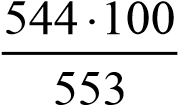 г.	 =102,02%,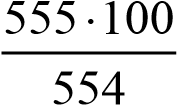 г.	 =100,54%,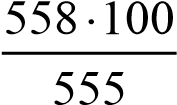 г.	 = 99,64%,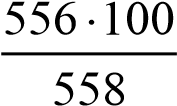 г.=102,34%.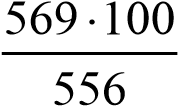 Из полученных данных видно, что добыча каменного угля в 2010 г. и 2013 г. снижается, а не растет по сравнению с предыдущими годами. Базисные темпы роста рассчитывается как отношение уровней ряда к одному и тому же уровню, взятому за базу сравнения. yiTp = *100 y0	 Определим базисные темпы роста: г.	 = 98,37%,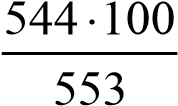 г.	 =100,36%,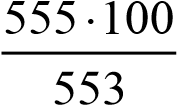 г.	 =100,90%,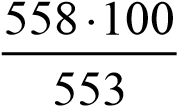 г.	 =100,54%,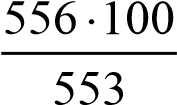 г.=102,89%.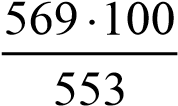 На основании полученных данных можно сделать вывод, что добыча каменного угля по сравнению с 2009 годом растет, кроме 2010 года, когда добыча снизилась не значительно и составила 98,4% против 2009 года. Темп прироста  (Тпр) − это  отношение абсолютного  прироста к базисному уровню. Темп прироста выражается в коэффициентах и в процентах. Он показывает на сколько процентов увеличился (уменьшился) уровень ряда по сравнению с уровнем, принятым за базу сравнения. yТ пр =	уi−1 , поскольку   = −y	yn	y1    Тпр = yn − y1 = yn −1то 	уi−1	уi−1	      или   Tпр = −Т р	100%            Рассчитаем цепные темпы прироста: г.   98,37 - 100 = - 1,63 (темп снижения) г.  102,02 - 100 = 2,02% г.  100,54 - 100 = 0,54 г.  99,64 - 100 = 0,36% г.  102,34 - 100 = 2,34% Цепные темпы прироста показывают на сколько процентов увеличилась (уменьшилась) добыча угля по сравнению с предыдущим годом. Рассчитаем базисные темпы прироста (в %). г.  98,37 - 100 = -1,63 г.  100,36 - 100 = 0,36 г.  100,90 - 100 = 0,90% г. 100,54 - 100 = 0,54% г.  102,89 - 100 = 2,89% Базисные темпы прироста показывают, на сколько процентов увеличилась добыча угля в регионе “А” в каждом году по сравнению с 2009 годом. Абсолютное значение одного процента прироста показывает, какая абсолютная величина скрывается за относительным показателем - одним процентом прироста т.е., абсолютное содержание одного процента прироста можно вычислить как сотую долю предшествующего уровня: г.    553 : 100 = 5,53 млн.т. г.    544 : 100 = 5,44 млн.т. г.    555 : 100 = 5,55 млн.т. г.    558 : 100 = 5,58 млн.т. г.    556 : 100 = 5,56 млн.т. Результаты расчетов показателей динамики представим в виде таблицы. Таблица 2 - Показатели динамики добычи каменного угля в регионе А за 2009– 2014 гг. Из таблицы видно, что добыча каменного угля в регионе “А” за 2009 г. – 2014 г. подвержена резким колебаниям. Два года 2010, 2013 добыча снижалась против предыдущих к ним годам, однако, абсолютное содержание одного процента прироста увеличивается. Среднегодовая добыча угля исчисляется по формуле простой арифметической:  y=y = 3335 = 555,8 	n6 млн. т Из приведенного расчета видно, что среднегодовая добыча каменного угля составила 555,8 млн.т. Среднегодовой абсолютный прирост − есть средняя из абсолютных приростов за равные промежутки времени одного периода yy = n − y1 .	n −1	 В нашей задаче  	y6 − y1	569−553	16y =	=	=	= 3,2 5	5	5	 млн.т. Среднегодовой темп роста уровней динамического Т р ряда исчисляется по формуле средней геометрической: Т р = mT T T Tp1  p2  p3... pm = m ПТ рi , где П - знак произведения; Тр1, Тр2 ..... Трm - цепные темпы роста, выраженные в коэффициентах. Подставим в формулу рассчитанные ранее значения цепных темпов роста, получим Т р = 5 0,98371,02021,00540,99641,0234  5 1,0289 1,006 или 100,6% Зная, что произведение цепных темпов роста равно соответствующему базисному, для расчета среднего темпа роста применяют следующую формулу. ynТр = n−1, y1 где yп - конечный уровень ряда; y1 – базисный уровень ряда; 	Тр =	1,0289 =1,006 или 100,6 %. Таким образом, можно сделать вывод, что добыча каменного угля за ежегодно незначительно увеличивается. Среднегодовой темп роста составил 100,6%. Среднегодовой темп прироста определяется как разность между среднегодовым темпом роста и 1 или 100%; Тпр = Тр – 1 (если темпы роста выражены в коэффициентах); Тпр = Тр – 100% (если темпы роста выражены в процентах). Используя приведенные формулы определим среднегодовой темп прироста. Тпр = 100,6 – 100 = 0,6% Это значит, что ежегодный прирост добычи каменного угля составил в среднем 0,6%. Пример 2. Имеются следующие данные о численности рабочих по участкам цеха, представленные в таб. 3. Таблица 3 - Численность рабочих цеха по участкам Вычислите среднесписочное число рабочих за 1 квартал по каждому участку цеха и по цеху в целом. Решение. По условию задачи дан моментный ряд динамики с равностоящими датами времени. Средний уровень в таких рядах определяется по формуле средней хронологической: Всего по цеху среднесписочное число рабочих равно уцех = + =63	83	146 чел. Задачи для самостоятельного решения по теме 7 Задача 1. Объем рекламных услуг организации характеризуется следующими данными: Определить: 1) абсолютный прирост; 2) темп роста; 3) темп прироста; 4) абсолютное значение одного процента прироста; 5)средний объем рекламных услуг; 6) средний темп роста. Показатели 1 - 3 рассчитать по цепной и базисной схеме расчета.  Задача 2. Имеются следующие данные о жилищном фонде региона (общей площади жилищ) по состоянию на начало года: Для анализа динамики жилищного фонда рассчитайте за 2010-2014 гг. следующие показатели:  1) средний уровень ряда; 2) абсолютные приросты (цепные, базисные, средние); 3) темпы роста и прироста (цепные, базисные, средние); 4) абсолютное значение одного процента прироста (по годам). Задача 3. Используя взаимосвязь показателей динамики, определите уровни ряда динамики производства продукции на предприятии за 2009 –2014 гг. и недостающие в таблице цепные показатели динамики. Задача 4. Используя взаимосвязь между базисными показателями динамики, определить недостающие уровни ряда и показатели по данным следующей таблицы: Задача 5.  Имеются следующие данные об объеме пассажирооборота по автобусным предприятиям города: Вычислить и проставить в таблицу уровни ряда динамики и недостающие показатели динамики. Задача 6. Имеются следующие данные об остатках вкладов физических лиц в отделении банка, млн. руб.: на 1 января 2014 г.      – 123,8 на 1 апреля 2014 г.      -  145, 1 на 1 июля    2014 г.     -   149,8 на 1 октября 2014 г.    -   154,7 на 1 января 2015 г.      -   157, 4 Определите средний остаток вкладов населения в 2014 году. Задача 7. Имеются следующие данные об изменении  списочной численности работников предприятия за январь, чел.: состояло по списку на 1 января      - 657 уволено с 10 января                          -     8 уволено с 12 января                          -     3 принято с 15 января                          -     4 уволено с 21 января                          -     2 принято с 24 января                          -     3 принято с 29 января                          -     1 Определите среднюю списочную численность работников предприятия за январь.               Задача 8. Объем продукции предприятия в 2009 г. был больше объема ее в 2008 г. на 2 %; в 2010 г. он составил 105% по отношению к объему 2009 г., а в 2011 г. был в 1,2 раза больше объема 2008 г. В  2012 г. предприятие выпустило продукции на сумму 25 млн. руб., что на 10% больше, чем в 2011 г., в 2013 г. – на сумму 30 млн. руб. и в 2014 г. - на сумму 37 млн. руб.  Определить: 1) цепные темпы роста объема продукции; 2) базисные темпы роста объема продукции; 3) абсолютные уровни производства продукции за все годы; 4) среднегодовой темп роста и прироста за 2008-2014 гг. Задача 9. Товарооборот организации в сопоставимых ценах в 2010 г. составил 5420 тыс. руб., а в 2015 г. – 6786 тыс. руб. 	 	Определите за рассматриваемый период: 1) 	среднегодовой абсолютный прирост товарооборота; 2) 	среднегодовые темпы роста и прироста. Задача 10. Имеются следующие данные об изменении размера дохода банка (в % к предыдущему месяцу): Февраль       + 1,3            Март             + 3,2            Апрель          + 2,7 Определите, как изменились доходы банка в апреле по сравнению с январем. Задача 11. Темпы роста объема выпуска продукции предприятия характеризуются следующими данными (в процентах к 2010 г.): – 101,5 –  106,2 –  109,8 Определите: цепные темпы роста объема выпуска продукции предприятия;  среднегодовой темп роста  объема выпуска продукции предприятия за рассматриваемый период. Задача 12. Динамика выпуска продукции на производственном объединении в 2010-2014 гг.   характеризуется следующими данными: На основе этих данных исчислите: средний уровень ряда; среднегодовой темп роста и прироста; 3) среднегодовой абсолютный прирост; 4) среднее значение одного процента прироста. Задача 13.  Произведите: а) сглаживание ряда динамики методом трехчленной скользящей средней; б) методом аналитического выравнивания. Задача 14. По грузовому автотранспортному предприятию имеются следующие данные об объеме перевозок: На основе приведенных данных требуется:  выявить наличие сезонной неравномерности; определить величину сезонной волны, используя индексы сезонности. Задача 15. Имеются следующие данные об остатках вкладов в отделение Сбербанка (млн.руб.): Укажите вид ряда динамики, его элементы. Вычислите: Среднемесячные остатки вкладов за I кв., за II кв., за I полугодие. Цепным способом абсолютный прирост суммы вклада, темп роста, темп прироста. Среднегодовой темп роста суммы остатков вкладов за полугодие. По среднегодовому темпу роста сделайте прогноз остатка вкладов на 1.08 и на 1.09 текущего года. Задача 16.  Имеются следующие данные о численности работников по отделению банка на начало месяца за I квартал: Исчислите:  Абсолютный прирост, темп роста, темп прироста численности работников по отношению к январю месяцу. Среднесписочную численность работников за I квартал. Среднегодовой темп роста численности работников отделения банка. Задача 17. До марта  в состав акционерного общества входило 12 предприятий. В марте в него влилось еще 4 предприятия и оно стало объединять 16 предприятий. Произведите смыкание ряда динамики используя следующие данные:  Сделайте выводы. Задача 18. Приведенные уровни ряда динамики характеризуют численность работников фирмы, к сопоставимому виду, чел. Сделайте выводы. Задача 19. Темпы роста объема продукции промышленного предприятия по сравнению с январем месяцем составили в апреле 104,1%, а в июле 102,2%. Определите среднегодовой темп роста и прироста объема производства продукции: а) за январь-апрель; б) за апрель-июль; в) за январь-июль. Задача 20. Абсолютное значение 1% прироста валового сбора зерновых в фермерском хозяйстве составило в 2014 г. по сравнению с 2013 г., 250 центнеров, а весь абсолютный прирост валового сбора зерновых за тот же период –3670 ц. Определите: среднегодовой абсолютный прирост; средний годовой темп роста валового сбора зерновых в фермерском хозяйстве за 2013-2014 годы. Список литературы, рекомендуемый к использованию по теме 7. Основная литература:   [1.1]; [1.2]; [1.3]; [1.4]. Дополнительная литература: [2.1]; [2.4]; [2.7]; [2.8]. Практическое занятие по теме  8. Экономические индексы Индексом в статистике называют относительный показатель, характеризующий изменение величины какого-либо явления (простого или сложного, состоящего из соизмеримых или несоизмеримых элементов) во времени, пространстве или по сравнению с любым эталоном (нормативом, планом, прогнозом и т.д.). В зависимости от  степени охвата единиц совокупности различают: индивидуальные индексы и сводные (общие) индексы.  Индивидуальные индексы служат для характеристики изменения отдельных элементов сложного явления (например, изменение количества произведенной продукции одного вида, соотношение цен одного товара, трудоемкости одного изделия и т.д.). Сводный (общий) индекс выражает соотношение величин сложного экономического явления, состоящего из элементов непосредственно несоизмеримых, т.е. не подлежащих суммированию (физический объем продукции, включающий разноименные товары, цены на разные группы продуктов и т.д.).  В зависимости от содержания изучаемых величин индексы разделяют индексы количественных (объемных) и индексы качественных показателей. В зависимости от методологии расчета различают: агрегатные индексы и средние индексы; цепные и базисные индексы.  Основные формулы для расчета индивидуальных и общих индексов приведены в следующей таблице:  Индексный метод не только характеризует динамику сложного явления, но и анализирует влияние на нее отдельных факторов. Связь между экономическими показателями находит отражение и во взаимосвязи характеризующих их индексов, которые образуют индексные системы. Так, индексы физического объема и цен являются факторными по отношению к индексу стоимости продукции (товарообороту в фактических ценах): I pq = I p *Iq или 	q p1 1	p q1 1	q p1 0	=	*	q p0 0	p q0 1	q p0 0 Аналогичную взаимосвязь между индексом затрат на производство продукции, индексом себестоимости и индексом физического объема продукции можно записать в виде следующей индексной системы: Izq = Iz *Iq ;   q z1 1 zq1 1 q z1 0	=	*q z0 0 z q0 1 q z0 0 При изучении динамики средней величины задача состоит в определении степени влияния двух факторов — изменений значений осредняемого показателя и изменений структуры явления. Эта задача решается с помощью индексного метода - путем построения системы взаимосвязанных индексов, в которую включаются три индекса:   Индекс переменного состава: x f1 1 x f0 0	x	2 = f1 : f0	 	 	Индекс цен фиксированного состава: x f1 1 x f0 1	Ix =	: 	f1	f0 	 	Индекс структурных сдвигов: x f0 1 x f0 0	Iстр =	:	f1	f0	 Между данными индексами существует следующая взаимосвязь: индекс переменного состава равен произведению индексов постоянного состава и структурных сдвигов. Решение типовых задач Пример 1. Имеются следующие данные о реализации товаров. Определите: общий индекс физического объема реализованного товара; общий индекс цен; абсолютную сумму экономии и снижения цен; общий индекс товарооборота; указать взаимосвязь  между вычисленными индексами. Решение. Общий индекс физического объема реализованного товара в агрегатной форме имеет следующий вид: q p1 0Iq = q p0 0 В числителе индекса - сумма стоимости товаров, реализованных в отчетном периоде по базисным ценам. В знаменателе индекса - сумма стоимости товаров, реализованных в базисном периоде по базисным ценам. Рассчитаем данный индекс: 	q p1 0	2000*0,3+ 400*4,0	2200	Iq =	=	=	=1,333	q p0 0	1500*0,3+300*4,0	1650	   или 133,3%  + 33,3% Общий индекс физического объема товарооборота равен 133,3%. Это значит, что в отчетном периоде было продано товаров на 33,3% больше, чем в базисном. Разность  между числителем и знаменателем индекса показывает как изменилась сумма проданного товара в отчетном периоде против базисного за счет изменения количества реализованных товаров: 	 =( )q p q0 1 −p q0 0 =2200 1650−	=550 (руб.) Общий индекс цен относится  к качественным показателям. Индекс цен в агрегатной форме рассчитывается по формуле: I p =  p q1 1 p q0 1 . Рассчитаем величину индекса цен: 	I p =  p q1 1 = 0,20  2000 + 3,50 400	= 1800 = 0,818;	 p q0 1	0,30  2000 + 4,00 400	2200	  81,8%; - 18,2%. Это значит, что цены в среднем снизились на 18,2%. Числитель p q1 1 - показывает фактическую стоимость товаров, реализованных в отчетном периоде. Знаменатель p q0 1 - стоимость тех же товаров, реализованных по базисным ценам. Абсолютная сумма экономии населения от снижения цен (если разность со знаком минус) или потери населения от повышения цен (если разность со знаком плюс) есть разность между числителем и знаменателем индекса цен   	 =( )p  pq1 1 − p q0 1 =1800 2200−	=−400 (руб.) Это значит, что население получило экономию в размере 400 руб., за счет снижения цен в отчетном периоде против базисного. Общий индекс товарооборота в фактических ценах рассчитывается по формуле: Ipq =  p q1 1 = 1800 =1,091;	 p q0 0	1650	 109,1%; +9,1%. В числителе  фактическая стоимость реализованных товаров в отчетном периоде; в знаменателе - стоимость товаров в базисном периоде. В отчетном  периоде по сравнению с базисным стоимость  реализованных товаров увеличилась на 9,1%. Разность числителя и знаменателя индекса товарооборота покажет, как изменилась стоимость реализованных товаров в отчетном периоде против базисного за счет изменения двух факторов: цен и количества проданных товаров 	(pq)=p q1 1 −p q0 0 =1800 1650 150−	=	 (руб.). Стоимость товаров, реализованных в отчетном периоде увеличились на 150 руб. против базисного периода. Между исчисленными приростами существует взаимосвязь: общий прирост (уменьшение)  стоимости проданного товара равен сумме приростов (уменьшений) по отдельным факторам: pq = ( )p + (q). В нашей задаче 150 руб. = - 400 + 550 Между исчисленными индексами существует такая же взаимосвязь, как и между показателями (товарооборот – это произведение цены на количество): I pq = I p  Iq p q1 1 p q1 1 p q0 1	=	p q0 0 p q0 1 p q0 0 тогда 1,091 = 0,818  1,333 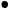 Пример 2. Имеются следующие данные о реализации товаров. Исчислите в отчетном периоде по сравнению с базисным: общий индекс цен; общий индекс физического объема товарооборота; если известно, что товарооборот в фактических ценах вырос на 14%. Решение. Для расчета агрегатного индекса нет данных p1, p0,q1. В тоже время известен товарооборот отчетного периода ( p q1 1)  и изменение цен, поэтому воспользуемся формулой среднего гармонического индекса цен:  Iq =  p qp q1 11 1 ,	 ip	 где p q1 1 = 385 + 900 + 180 = 1465 (р). По шерстяным тканям ip = 109 % (100% + 9%), или 1,09. По одежде ip = 90% (100% - 10%), или 0,9. По обуви ip = 85% (100% - 15%), или 0,85, тогда,  	Ip = 385 + 900 +180 =	1465	= 1465 = 0,936;	,8	1565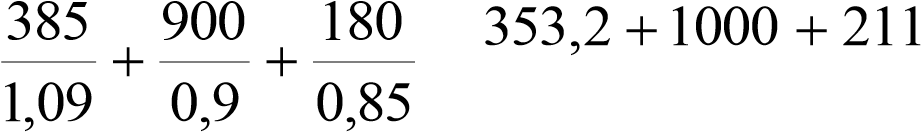 93,6%; - 6,4. Цены снизились на 6,4%. Экономия населения от снижения цен составила 100 тыс. руб. (1465 - 1565). По условию задачи индекс товарооборота в фактических ценах     I pq = 100% + 14% = 114%; 1,14. Используя взаимосвязь индексов I pq = I p  Iq, определим индекс физического объема товарооборота 	Ipq	1,14	Iq =	=	=1,218;	Ip	0,936	 121,8%; 21,8%, т. е. товарооборот в фактических ценах возрос на 21,8%. Задачи для самостоятельного решения по теме 8  Задача 1. Имеются следующие данные о реализации мясных продуктов на городском рынке: Рассчитайте индивидуальные и сводные индексы цен и физического объема товарооборота, а также величину перерасхода покупателей от роста цен. Задача 2. Имеются данные о продаже товаров на рынке города: Определите: индивидуальные индексы цен и объема проданного товара; общий индекс товарооборота; общий индекс физического объема товарооборота; общий индекс цен; прирост товарооборота – всего и в том числе за счет изменения цен и объема продажи товаров. Покажите взаимосвязь между исчисленными индексами. Задача 3. Имеются следующие данные о реализации молочных продуктов на городском рынке: Рассчитайте сводные индексы цен, товарооборота и физического объема реализации. Задача 4. Имеются следующие данные: Определите:  общий индекс цен;   общий индекс физического объема реализации с учетом того, что товарооборот октября возрос на 14% по сравнению с июнем. Задача 5. Имеются следующие данные: Определите:  среднее изменение физического объема реализации товаров в отчетном периоде по сравнению с базисным;  общий индекс цен, если известно, что товарооборот увеличился на 11%. Задача 6. Выпуск продукции по заводу почвообрабатывающих машин за два квартала следующий: На основе расчета соответствующих индексов определить: изменение (в %) объем выпуска каждого вида продукции, а также изменение выпуска продукции в целом по предприятию; изменение цен (в %) по каждому виду продукции, а также изменение цен по всему ассортименту продукции; абсолютное изменение общей стоимости продукции, выделив из общей суммы: изменение за счет изменения количества продукции и за счет изменения цен. Задача 7. По предприятию имеются следующие данные о реализации продукции: Определить: среднее изменение цен на реализованную продукцию и абсолютное изменение стоимости реализованной продукции за счет изменения цен; общее изменение физического объема реализованной продукции предприятия и абсолютное изменение стоимости реализованной продукции за счет изменения ее физического объема. Задача 8. Объем товарной продукции авторемонтного завода (в действующих ценах) составил: апрель – 12000 тыс. руб., май – 14400 тыс. руб., июнь – 24000 тыс. руб. Отпускные цены на продукцию завода снижены в среднем в мае по сравнению с апрелем на 0,6%, а в июне повышены на 5,0% по сравнению с маем. Определить изменение физического объема продукции. Задача 9. Имеются следующие данные о производстве продукции: Определите:  индивидуальные индексы себестоимости и физического объема продукции;  общие индексы себестоимости, физического объема продукции и издержек производства;   абсолютное 	изменение 	издержек 	производства 	(затрат 	на производство);   абсолютное изменение затрат на производство за счет изменения себестоимости продукции; абсолютное изменение затрат на производство за счет изменения количества произведенной продукции. Задача 10. Имеются следующие данные о продаже товара «А» по двум магазинам: Определите: 1) индекс цен переменного состава; 2) индекс цен постоянного состава;  3) индекс структурных сдвигов. Задача 11. Имеются следующие данные о выпуске кирпича (красный кирпич М-10) тремя предприятиями фирмы: Определить: изменение себестоимости по каждому предприятию фирмы; изменение себестоимости по фирме, выяснив, за счет действия каких факторов это произошло. Задача 12. Определить, как изменились в среднем отпускные цены на продукцию, если количество произведенной продукции в отчетном периоде по сравнению с базисным увеличилось на 8,0%, а общая стоимость продукции уменьшилась на 5,0%. Задача 13.  Стоимостной 	объем 	производства 	продукции 	на предприятии за год увеличился по сравнению с предыдущим годом на 1,3%. Индекс цен на продукцию составил 105%. Индекс количества произведенной продукции  равен (с точностью до 0,1%).  Задача 14.  Себестоимость единицы продукции возросла в отчетном периоде по сравнению с базисным на 5,3%, а физический объем производства продукции увеличился на 12,1%. Индекс общих затрат  на производство продукции равен (с точностью до 0,1%).  Задача 15. Индекс переменного состава равен 116%, а индекс структурных сдвигов 102%. Какую величину составляет индекс постоянного состава. Индекс структурных сдвигов равен 108%, а индекс постоянного состава 133%, Какую величину составляет индекс переменного состава.  Задача 16. По заводу имеются следующие данные о выпуске продукции: Определить, на сколько процентов увеличился выпуск продукции по предприятию. Задача 17. По предприятию за два месяца имеются следующие данные о выпуске продукции и затратах на нее: Определить абсолютное изменение общей суммы затрат предприятия за счет изменения выпуска продукции и ее себестоимости. Задача 18. Имеются данные по предприятиям, вырабатывающим однородную продукцию: Определите:  индивидуальные 	индексы 	себестоимости 	и 	количества произведенной продукции; общие индексы: а) себестоимости; б) затрат; в) количества произведенной продукции;  укажите взаимосвязь индексов; изменение затрат за счет изменения себестоимости и количества произведенной продукции. Задача 18. Имеются следующие данные о ценах и реализации товаров на рынке Исчислите агрегатные индексы: а) товарооборота в фактических ценах; б) цены; в) количества проданного товара. Исчислите прирост товарооборота за счет факторов цены и количества. Укажите взаимосвязь исчисленных индексов. Задача 19. Имеются следующие данные о товарообороте магазина сельпо Определите: Индивидуальные индексы цен. Общий индекс товарооборота. Общий индекс цен. Из взаимосвязи индексов определите индекс физического объема товарооборота. Задача 20. Имеются следующие данные о товарообороте магазина: Исчислите:  общий индекс товарооборота; общий индекс цен; используя взаимосвязь индексов, исчислите индекс физического объема; определите прирост товарооборота за счет факторов: цены и физического объема товарооборота. Задача 21. По имеющимся данным о реализации товаров исчислить общий индекс количества  Задача 22. Используя взаимосвязь индексов, определите, на сколько процентов увеличились цены, если известно, что товарооборот в фактических ценах возрос на 10%, а количество проданных товаров снизилось на 30%. Список литературы, рекомендуемый к использованию по теме 8. Основная литература:   [1.1]; [1.2]; [1.3]; [1.4]. Дополнительная литература: [2.1]; [2.4]; [2.7]; [2.8]. Список литературы Перечень основной литературы Илышев, А.М. Общая теория статистики Электронный ресурс : учебник / А.М. Илышев. - Общая теория статистики,2020-10-10. - Москва : ЮНИТИДАНА, 2017. - 535 c. - Книга находится в базовой версии ЭБС IPRbooks. - ISBN 978-5-238-01446-3, экземпляров неограничено Коник, Н. В. Общая теория статистики Электронный ресурс : Учебное пособие / Н. В. Коник. - Общая теория статистики,2020-02-05. - Саратов : Научная книга, 2019. - 159 с. - Книга находится в премиум-версии ЭБС IPR BOOKS. - ISBN 978-5-9758-1809-6, экземпляров неограничено Ловцов, Д.А.<BR>&nbsp;&nbsp;&nbsp; Основы статистики Электронный ресурс : учебное пособие / Л.С. Паршинцева / М.В. Богданова / Д.А. Ловцов ; ред. Д.А. Ловцов. - Основы статистики,2021-02-09. - Москва : Российский государственный университет правосудия, 2017. - 160 c. - Книга находится в базовой версии ЭБС IPRbooks. - ISBN 978-5-93916-576-1, экземпляров неограничено Соян, Ш. Ч. Социально-экономическая статистика Электронный ресурс / Соян Ш. Ч., Хертек Ш. В. : учебное пособие. - Кызыл : ТувГУ, 2019. - 91 с., экземпляров неограничено Яшкова, Н. В. Общая теория статистики Электронный ресурс / Яшкова Н. В. : учебно-методическое пособие. - Самара : СамГУПС, 2020. - 110 с. - ISBN 978-5-6044457-2-3, экземпляров неограничено Перечень дополнительной литературы: Гусаров, В. М. Общая теория статистики : Учебное пособие / Гусаров В. М. - Москва : ЮНИТИ-ДАНА, 2012. - 207 с. - Книга находится в базовой версии ЭБС IPRbooks. - ISBN 978-5-238-01367-1 Лосева, О. В. Общая теория статистики для бакалавров экономики и менеджмента : Учебное пособие / Лосева О. В. - Саратов : Вузовское образование, 2014. - 94 с. - Книга находится в базовой версии ЭБС IPRbooks. Социально-экономическая статистика : учебник для бакалавров / [М.Р. Ефимова, А.С. Аброскин, С.Г. Бычкова и др.] ; под ред. М.Р. Ефимовой. - 2-е изд., прераб. и доп. - М. : Юрайт, 2013. - 591 с. : ил. -  (Бакалавр. Углубленный курс). - На учебнике гриф: Доп.УМО. - Библиогр.: с. 582-584. - ISBN 978-5-9916-2500-5 Шеремет, Н. М. Общая теория статистики : Учебник / Шеремет Н. М. - Москва : Учебно-методический центр по образованию на железнодорожном транспорте, 2013. - 360 с. - Книга находится в базовой версии ЭБС IPRbooks. - ISBN 978-5-89035-655-0 Громыко, Г.Л. Теория статистики: Практикум / Г.Л. Громыко. - М.: Инфра-М, 2018. - 544 c. Долгова В. Н., Медведева Т. Ю. Теория статистики. Учебник и практикум для академического бакалавриата. М.: Юрайт, 2019. - 246 с. Долгова, В. Н.  Статистика : учебник и практикум / В. Н. Долгова, Т. Ю. Медведева. — 2-е изд., перераб. и доп. — Москва : Издательство Юрайт, 2022. — 626 с.  Дудин М. Н., Лясников Н. В., Лезина М. Л. Социально-экономическая статистика. Учебник и практикум. М.: Юрайт, 2019. - 234 с. Дудин, М. Н. Статистика : учебник и практикум для академического бакалавриата / М. Н. Дудин, Н. В. Лясников, М. Л. Лезина. — Москва : Издательство Юрайт, 2019. — 374 с. МЕТОДИЧЕСКИЕ УКАЗАНИЯ (задачник)по выполнению практических (семинарских) работ  по дисциплине «Статистика Часть 1»для студентов  направления подготовки 38.03.02 Менеджмент,  профили: «Управление бизнесом»Учебное пособие по дисциплине «Статистика» предназначено для организации выполнения практических работ, содержит основные теоретические положения по всем темам части второй части курса – социально-экономической статистике, примеры решения задач и задания для самостоятельной работы. Задача учебного пособия – помочь студентам освоить теоретические основы социально-экономической статистики, овладеть практическими навыками использования ее приемов и методов для проведения статистического анализа.  Содержание учебного пособия для практических занятий определено программой курса.            Учебное пособие предназначено для студентов  направления подготовки 38.03.02 Менеджмент, профили: «Управление бизнесом». Содержание Введение……………………………………………………………………......  Практическое занятие по теме 9. Статистика населения Задачи для самостоятельного решения по теме 9………………………….  Практическое занятие по теме 10. Статистика рынка труда Задачи для самостоятельного решения по теме 10………………………….  Практические занятия по теме 11. Статистика труда и заработной платы .  Задачи для самостоятельного решения по теме 11………………………….  Практические занятия по теме 12. Статистика национального богатства  Задачи для самостоятельного решения по теме 12………………………….  Практические занятия по теме 13. Система национальных счетов Задачи для самостоятельного решения по теме 13………………………….  Практическое занятие по теме 14. Статистика производства товаров и  услуг. Задачи для самостоятельного решения по теме 14………………………….  Практическое занятие по теме 15. Статистика уровня жизни населения Задачи для самостоятельного решения по теме 15………………………….  Практические занятия по теме 16. Статистика государственных и  корпоративных финансов. Задачи для самостоятельного решения по теме 16………………………….  Практические занятия по теме 17. Статистика  денежного обращения и  банковской  деятельности Задачи для самостоятельного решения по теме 17………………………….  Практические занятия по теме 18. Статистика биржевой деятельности и  страхового рынка Задачи для самостоятельного решения по теме 18…………………………. 	 Список литературы………………………………………………………….. 	 ВведениеСоциально-экономическая статистика как общественная наука изучает количественную сторону различных массовых экономических и социальных явлений и процессов общественной жизни с учетом их качественной стороны.  С помощью системы количественных показателей статистика стремится адекватно отразить условия, процесс и результаты функционирования рыночной экономики, проанализировать тенденции и закономерности развития общества.  В широком понимании социально-экономическая статистика включает: 	− общую теорию статистики, разрабатывающую методологию получения, обработки и анализа статистических данных;  − экономическую статистику, концентрирующую основное внимание на количественном описании экономического процесса, состояния и развития экономики в целом;  − социальную статистику, дающую количественную характеристику уровня жизни населения, состояния и развития социальной сферы; − отраслевую статистику, изучающую экономические процессы, протекающие в рамках конкретных отраслей. Целью изучения социально-экономической статистики является познание ее теоретических и методологических основ, овладение практическими навыками проведения экономико-статистического анализа.  В процессе изучения курса студенты должны научиться организовать и провести статистическое наблюдение; осуществлять подготовку исходных данных для проведения расчетов социально-экономических показателей; на основе типовых методик и действующей нормативно-правовой базы рассчитать финансово-экономические и социальные показатели, проводить их статистический анализ и по его результатам делать обоснованные выводы и предложения. Курс закладывает фундамент для изучения базовых экономических дисциплин, а также дисциплин вариативной части учебного плана, в которых используются статистические методы.   Знания, полученные при изучении статистики, необходимы для проведения статистического анализа при выполнении контрольных и курсовых работ, научно-исследовательских разработок, а также при написании выпускной квалификационной работы.  В результате освоения дисциплины «Статистика» у студентов  направления подготовки 38.03.02 Менеджмент, профили: «Управление бизнесом» должны сформироваться компетенции:   ОПК-2  ИД-2  - Систематизирует данные для анализа социально-экономических явлений и процессов.   Практическое занятие по теме 9. Статистика населения Разработка эффективной социально-экономической политики основывается на данных о населении. Объектами наблюдения и единицами учета в статистике населения является человек, семья, домохозяйство и населенный пункт. При переписи населения учитывают следующие категории населения: ПН – постоянное население;  НН – наличное население;  ВП – временно проживающие; ВО – временно отсутствующие.  Между перечисленными категориями населения существует взаимосвязь, которая может быть выражена следующим образом: ПН=НН-ВП+ВО или НН=ПН+ВП-ВО Под естественным движением или воспроизводством населения понимаются процессы изменения численности населения, которые обусловлены непосредственно рождениями и смертями и косвенно браками и разводами.  Для характеристики естественного движения населения используются многочисленная система показателей. Общие показатели естественного движения населения исчисляются путем деления числа демографических событий на среднюю численность всего населения. 1.Общий коэффициент рождаемости (‰):     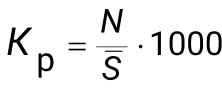 где: N- число родившихся живых детей за анализируемый период;          S-средняя численность населения за тот же период. 2.Общий коэффициент смертности (‰): где: 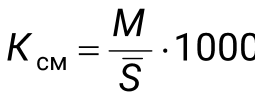 М – число умерших за анализируемый период. Коэффициент естественного прироста(‰):   или Кест. .пр. = Kр – Kсм 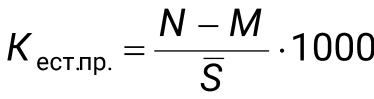 Общий коэффициент брачности(‰):   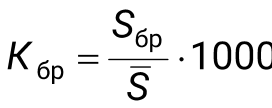 где Sбр – число заключенных браков;                          Общий коэффициент разводимости (‰): , где Sразв – число расторгнутых браков. 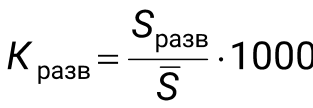 Специальные (частные) показатели естественного движения населения исчисляются путем сопоставления числа демографических событий с численностью той совокупности лиц, в которой эти события происходят. Специальный коэффициент рождаемости (‰)  – коэффициент плодовитости (фертильности):   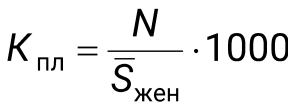  - среднегодовая численность женщин в возрасте 15-49 лет. 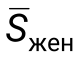 Возрастные коэффициенты рождаемости и смертности – показывают уровень рождаемости и смертности в отдельной возрастной группе.  Коэффициент детской смертности  (‰): Kд.см. =m/(3/4N1+1/4N0) *1000 где m – число детей в возрасте до 1 года, умерших в текущем году;        N1 –  число родившихся в текущем году;        N0 – число родившихся в предыдущем году. Коэффициент жизненности населения (коэффициент Покровского):  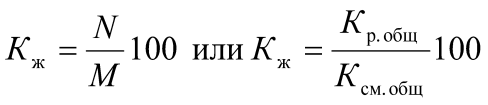 Ожидаемая продолжительность жизни – показатель, рассчитываемый на основе таблиц смертности и характеризующий число лет, которое предстоит прожить одному человеку из поколения родившихся при условии, что на протяжении всей жизни этого поколения уровень смертности будет таким, как в данном периоде. Коэффициент оборота населения – число родившихся и умерших на 1000 человек населения в среднем за год: . 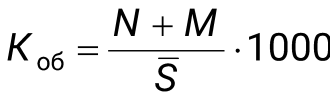 Коэффициент эффективности воспроизводства населения (как доля естественного прироста в общем обороте населения): . 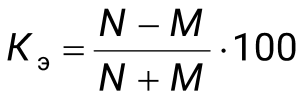 Под механическим движением населения или миграцией населения понимают передвижение людей через границы страны или каких-либо ее территориальных подразделений, связанное с переменой места жительства.  В зависимости от того, пересекаются ли при этом границы страны, различают миграцию внутреннюю и внешнюю.  К числу основных показателей механического движения относят: Коэффициент интенсивности прибытия населения  (‰): Ки.п. = П / S*1000 где П – число прибывших на постоянное жительство за анализируемый период. Коэффициент интенсивности выбытия населения  (‰): Ки.в. = В / S*1000 где В - число лиц, выбывших с целью перемены места жительства. Коэффициент механического прироста населения (‰): Км.пр. = (П-В) /S*1000  -Км.пр. = Ки.п. – Ки.в.* 1000 Коэффициент интенсивности миграционного оборота (‰): . 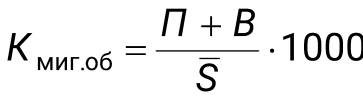 Коэффициент эффективности миграции (‰): . 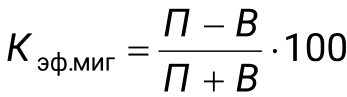 Совокупное влияние естественного и механического движения населения на изменение численности населения характеризуется коэффициентом общего прироста населения (‰): 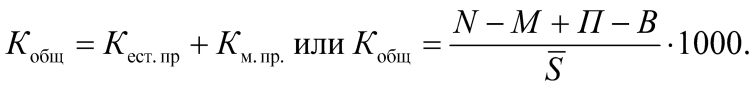 Решение типовых задач Пример 1. На основе условных данных о численности и движении населения города (тыс. чел.) рассчитать численность постоянного и наличного населения на начало и конец года, а также показатели прироста. 1. На начало года: наличное население – 492,0 в т.ч. временно проживающее – 24,0 временно отсутствующее – 12,0 2. В течение года: а) родилось – всего 9,5 в т.ч. у постоянного населения – 9,0 у временно проживающих – 0,5 б) умерло – всего 4,3 в т.ч. постоянных жителей – 4,0 у временно проживающих – 0,3 в) прибыло на постоянное место жительства – 8,0 г) выбыло постоянного населения на постоянное жительство в другие населенные пункты – 3,0 3. На конец года число временно отсутствующих уменьшилось на 7,0. Решение: Наличное население: численность наличного населения на конец года: ННк = ННн + родилось – умерло + прибыло – выбыло ± Δ ВО ННк = 492,0 + 9,5 – 4,3 + 8,0 – 3,0 + 7,0 = 509,2 тыс. чел. общий прирост наличного населения за год: 509,2 – 492,0 = 17,2 тыс. чел. в т.ч. вследствие превышения числа родившихся над числом умерших: 9,5 – 4,3 = 5,2 тыс. чел. вследствие превышения числа прибывших над числом убывших:  8 + 7 – 3 = 12 тыс. чел. Постоянное население: ПН на начало года = ННн – ВП + ВО = 492,0 – 24,0 +12,0 = 480,0 тыс. чел. ПНк = ПНн + Р – У + П – В = 480,0 + 9,0 – 4,0 + 8,0 – 3,0 = 490,0 тыс. чел. общий прирост постоянного населения за год: 490,0 – 480,0 = 10,0 тыс. чел. в т.ч. вследствие превышения числа родившихся над числом умерших: 9,0 – 4,0 = 5,0 тыс. чел. вследствие превышения числа прибывших над числом убывших:  8 – 3 = 5 тыс. чел. Пример 2. Естественное движение населения за  год  характеризуется данными, тыс. чел.: Определить: среднегодовую численность: а) населения; б) женщин в возрасте 15-49 лет; коэффициенты естественного движения (воспроизводства) населения: а) рождаемости; б) смертности; в) естественного прироста (убыли); г) плодовитости (фертильности);  коэффициент оборота населения; коэффициент эффективности воспроизводства населения; коэффициент жизненности населения; коэффициенты механического движения населения: а) интенсивности прибытия; б) интенсивности выбытия; в) миграционного прироста;  7) интенсивности миграционного оборота;  8) эффективности миграции. Решение: тыс. чел. б) б) в) ‰  или Кест. пр = Кр – Ксм = 9,3‰ – 14‰ = −4,7‰ , что означает убыль на каждые 1000 чел.; г) 3) 	4) 	‰; 5)             6)   а)     Ки.п. = П / S*1000 = 5,3/ 2648,4 Х  1000 = 2,00 ‰;                   б)   Ки.в. = В / S*1000 = 2,6/ 2648,4 Х  1000 = 0, 98 ‰;                    в) 7) 8) . Задачи для самостоятельного решения по теме 9 Задача 1  На 1 января в районе проживало 250 тыс. чел. постоянных жителей, из которых 2 тыс. по разным причинам находилось за его пределами. Кроме того, на территории района временно проживало 5 тыс. чел. Определите численность наличного населения района. Задача 2 Численность населения области характеризуется следующими данными, тыс. чел.: На начало года: фактически проживало   	1214,6 в том числе временно  	 6,9 временно отсутствовало 	4,7 На протяжении года: родилось 5,9 в том числе постоянного населения  5,3 умерло 		8,4 в том числе постоянного населения  8,0 прибыло на постоянное жительство  	 	 	29,6 выбыло постоянного населения на постоянное место  жительства в другие населенные пункты  19,3 Определите: 1) численность наличного населения на конец года; 2) численность постоянного населения на начало и конец года; 3) для постоянного населения коэффициенты: рождаемости, смертности, естественного прироста, жизненности населения; коэффициент миграции (двумя способами). Задача 3 На начало года имеются следующие данные по населенному пункту, тыс. чел.:  наличное население – 500,  временно проживающие – 5,  временно отсутствующие – 3.  В течение года произошли следующие изменения, тыс. чел.: родилось всего – 7,8,  в том числе у постоянных жителей – 6,9,  умерло всего – 7,1,  в том числе у постоянных жителей – 6,2,  прибыло на постоянное жительство – 4,7,  выехало на постоянное жительство (из числа постоянных жителей) – 2,4. Численность временно проживающих на конец года увеличилась на 0,6, а численность временно отсутствующих уменьшилась на 1,2.  Определите: 1) численность постоянного населения на начало и конец года; 2) численность наличного населения на конец года; 3) среднегодовую численность постоянного населения; 4) показатели естественного и миграционного движения постоянного населения.  Задача 4  Численность населения города характеризуется следующими данными:   (тыс. чел.).  	На начало года: фактически проживало - 820,0; из них временно - 60,0;  временно отсутствовало - 40,0.  В течение года: родилось - 16,4; в том числе постоянного населения 14,9; умерло - 5,6; в том числе постоянного населения - 4,8; прибыло на постоянное жительство  - 12,0;  возвратились временно отсутствовавших - 10,0;  выбыло постоянного населения на - постоянное жительство в другие населенные пункты - 8,0. Определить: 1) численность наличного населения города на конец года; 2) численность постоянного населения города на начало и конец года; 3) коэффициенты рождаемости, смертности и естественного прироста для населения города. Задача 5  Имеются следующие данные за 2014 г.:  Численность населения, тыс. чел.:  на 1 января  - 530; на 1 июля – 532; на 1 января 2015 г. – 534. Число родившихся, чел. - 7434. Число прибывших на постоянное жительство, чел. – 2846. Коэффициент  жизненности - 1,4. Доля женщин в общей численности населения, %   - 53,1. Доля женщин в возрасте 15- 49 лет в общей численности женщин, % - 39,3.  Определите: 1) коэффициенты рождаемости, смертности, естественного и механического прироста населения; 2) число умерших; 3) число выехавших в другие населенные пункты; 4) специальный коэффициент рождаемости.    Задача 6  Известны следующие данные об изменении численности населения города за год (тыс. чел.): На начало года: фактически проживало - 360, из них временно -28; временно отсутствовало из числа постоянного населения 12.  В течение года: родилось детей у постоянных жителей города - 6, умерло из числа постоянных жителей города - 2,4; прибыло на постоянное жительство из других городов и сельской местности 10; выбыло на постоянное жительство в другие города и сельские местности из числа постоянных жителей 4.  На конец года: временно проживало – 29; временно отсутствовало из числа постоянного населения – 21.  Определите: а) численность постоянного и наличного населения на начало и на конец года; б) коэффициенты рождаемости, смертности и естественного прироста населения; в) механический прирост постоянного населения города за год и коэффициент механического прироста населения. Задача 7  Численность населения города на начало года – 76,9 тыс. чел. В течение года родилось 1,2 тыс. чел., умерло 0,9 тыс. чел. На конец года численность населения города – 78,3 тыс. чел. Определить: 1) коэффициент общего прироста населения; 2) коэффициент естественного прироста населения; 3) коэффициент механического прироста населения.   Задача 8 Численность населения области на начало года – 1562 тыс. чел. В течение года прибыло на постоянное жительство 33 тыс. чел., выбыло с целью перемены места жительства 17 тыс. чел. На конец года численность населения области – 1603 тыс. чел. Определить: 1) коэффициент общего прироста населения; 2) коэффициент механического прироста населения; 3) коэффициент естественного прироста населения. Задача 9 Имеются данные за год по пяти районам области:  	Определить недостающие в таблице показатели. Задача 10  	Имеются следующие данные по двум районам края за год:            Определите по каждому району коэффициенты естественного прироста и жизненности населения, а также число родившихся, умерших и естественный прирост населения (в абсолютном выражении - тыс. чел.). Задача 11 Население района на начало года составляло 93,7 тыс. чел., на конец года 95,1 тыс. чел. В течение года родилось 1 014 чел., умерло 945 чел., заключено 563 брака, расторгнуто 412 браков. Определите: Среднюю численность населения. Коэффициенты рождаемости, смертности, естественного прироста.  Коэффициенты брачности и разводимости. Коэффициент миграционного прироста.  Коэффициент общего прироста. Задача 12 Показатели движения населения района (в промилле) составили за прошедший год: коэффициент рождаемости 1,6; коэффициент смертности 1,1; коэффициент механического прироста 1,3.  Общий прирост населения района составил за год  2,3 тыс. чел. Определить среднегодовую численность населения района (в тыс. чел.).  Задача 13 Показатели движения населения области (в промилле) составили за прошедший год: коэффициент интенсивности прибытия - 3,9; коэффициент интенсивности выбытия - 3,3; коэффициент естественного прироста - 1,8. Общий прирост населения области составил за год  10,2 тыс. чел. Определить среднегодовую численность населения области (в тыс. чел.).  Задача 14 Имеются следующие данные о численности населения города за год (чел):  	− 	численность населения на начало года: 564123  	− 	число родившихся: 2709  	− 	число умерших: 2412  	− 	прибыло на постоянное жительство: 1894 	− 	убыло в другие населенные пункты: 1436. Определить  коэффициент  общего прироста населения.  Список литературы, рекомендуемый к использованию по теме 9. Основная литература:   [1.1]; [1.2]; [1.3]. Дополнительная литература: [2.2]; [2.3]. Практическое занятие по теме 10. Статистика рынка трудаРынок труда представляет собой систему общественных отношений в согласовании интересов работодателей и наемной рабочей силы. Статистическое изучение рынка труда основывается на категориях: трудовые ресурсы, экономически активное население, экономически неактивное население занятые в экономике, безработные и другие.  Трудовые ресурсы - это трудоспособная часть населения, обладающая физическими и интеллектуальными способностями к трудовой деятельности, способная производить материальные блага или оказывать услуги. В состав трудовых ресурсов (ТР) включают:  трудоспособное население в трудоспособном возрасте; фактически работающих подростков моложе 16 лет; фактически работающих лиц старше трудоспособного возраста. В соответствии с международными стандартами статистики в составе трудовых ресурсов выделяют: экономически активное население (рабочая сила) - часть населения, обеспечивающая предложение рабочей силы для производства товаров и услуг. Численность экономически активного населения включает занятых и безработных. экономически неактивное население - это та часть населения, которая не входит в состав рабочей силы. Естественное движение трудовых ресурсов – изменение численности трудовых ресурсов, не связанное с миграцией. Естественное движение трудовых ресурсов характеризуется их пополнением, выбытием и естественным приростом. Под механическим движением понимается изменение численности трудовых ресурсов за счет лиц, прибывших в данный регион (пополнение) и выбывших из региона (выбытие) на постоянное место жительства, т.е. за счет миграции.  Для количественной характеристики занятости населения рассчитываются показатели  уровня занятости и экономической активности населения: Коэффициент занятости населения — доля занятого населения в общей его численности. Коэффициент занятости населения трудоспособного возраста — доля занятого населения трудоспособного возраста в общей численности населения данного возраста. Коэффициент занятости трудовых ресурсов — доля занятого населения в численности трудовых ресурсов. Уровень занятости рассчитывается как процентное отношение числа занятых к численности экономически активного населения: . 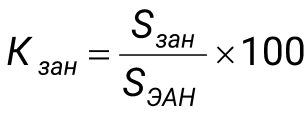 Коэффициент экономической активности населения - процентное отношение  численности экономически активного населения к общей численности населения на определенную дату: 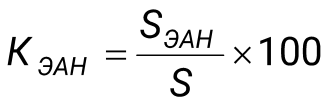 Для характеристики безработицы статистикой используются следующие основные показатели:  Общая численность безработных. Показатели структуры безработных – удельный вес групп безработных, выделенных различным признакам (по полу; по возрасту; по социальным группам; по уровню образования; по профессиям;  и др.) Уровень безработицы, %: определяется как процентное отношение численности безработных к численности экономически активного населения:  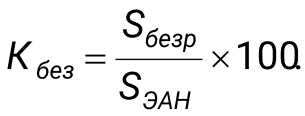 Продолжительность безработицы – определяется длительностью периода, в течение которого человек, будучи безработным, ищет работу. Средний размер пособий по безработице – сумма средств, фактически полученных безработными в течение отчетного периода, деленная на численность этих безработных. Решение типовых задач Пример 1 Имеются следующие данные по области, тыс. человек: Среднегодовая численность населения                                              1475 Всего занято в экономике                                                                     650 Численность безработных                                                                      61 Определим:  1) коэффициент занятости населения: 650 : 1475 * 100 = 44,1% численность экономически активного населения: Sэан = 650 + 61 = 711 тыс. человек коэффициент экономической активности населения:   = 711 : 1475 * 100 = 48,2%  4) коэффициент занятости населения:  =  650 : 711 * 100 = 91,4% 5) уровень безработицы населения:   = 61 : 711 * 100 = 8,6% Задачи для самостоятельного решения по теме 10 Задача 1 Имеются следующие условные данные (тыс. человек): Численность населения в трудоспособном возрасте – 15620 (в том числе занято в экономике – 12370). Численность неработающих инвалидов в трудоспособном возрасте – 820. Численность занятых за пределами трудоспособного 	возраста 	– 	420. 	Численность 	официально зарегистрированных безработных – 280. Определить: 1) численность трудовых ресурсов; 2) коэффициент занятости трудовых ресурсов; 3) уровень безработицы населения. Задача 2 Численность населения района на начало года составила 1530 тыс.чел., а на конец года – 1570 тыс. чел. Среднегодовая численность безработных равнялась 2,2% от численности населения и 5,5% от численности активного населения. Определите: 1) численность занятых и безработных; 2) коэффициент активности населения; 3) коэффициент занятости активного населения. Задача 3 На начало года численность населения области составила 25700 тыс. чел., из них в трудоспособном (рабочем) возрасте - 58,6 %. Из числа населения рабочего возраста нетрудоспособное население составила 2 %. Работающие лица пенсионного возраста и работающие подростки до 16 лет 175 тыс. чел. На конец года численность население области увеличилось в результате естественного прироста на 15,6 тыс. чел. в результате механического прироста на 21 тыс. чел. Определить: 1. Трудовые ресурсы области на начало года. 1. Коэффициент естественного прироста. 1. Коэффициент механического прироста. Задача 4 Численность трудоспособного населения края составила на начало года 1700 тыс. чел. В течение года вступило в рабочий возраст трудоспособных лиц 249 тыс. чел., выбыло из рабочего возраста 178 тыс. чел., выбыло в рабочем возрасте на пенсию 13 тыс. чел., умерло в рабочем возрасте 12 тыс. чел., прибыло из других регионов 102 тыс. чел., выбыло в другие регионы 87 тыс. чел. трудоспособного возраста. Определите за год по трудоспособному населению: Механический, естественный, общий прирост. Среднюю численность трудоспособного населения. Коэффициенты механического, естественного, общего прироста. Список литературы, рекомендуемый к использованию по теме 10. Основная литература:   [1.1]; [1.2]; [1.3]. Дополнительная литература: [2.2]; [2.3]. Практические занятия по теме 11. Статистика труда и заработной платы Трудовые ресурсы на уровне предприятий, организаций называются персоналом или рабочей силой. Численность персонала может быть охарактеризована моментными (по состоянию на определенную дату) и интервальными (как средняя величина за период) показателями. Процесс изменения численности работников называется движением рабочей силы или оборотом рабочей силы.  Абсолютные показатели движения рабочей силы представляют собой абсолютное число принятых на работу или уволенных с работы. При расчете относительных показателей осуществляется деление абсолютных показателей на среднюю списочную численность работников за анализируемый период (коэффициенты оборота по приему, выбытию, текучести, постоянства кадров). Количество труда затраченного в производстве измеряется его продолжительностью, т.е. рабочим временем. Различают:  календарный фонд – общее число календарных дней приходящихся на всех работников предприятия; табельный фонд – определяется путем вычитания из календарного числа человеко-дней неявок в связи с праздничными и выходными днями; максимально возможный фонд – определяется путем вычитания из табельного фонда числа человеко-дней неявок в связи с очередными отпусками; фонд отработанного времени – общее число отработанных человекодней и человеко-часов как в урочное, так и в сверхурочное время. Одним из важнейших аспектов изучения использования трудовых ресурсов является анализ результативности труда, который осуществляется на основе оценки уровня и динамики показателей производительности труда:  Для изучения динамики производительности труда используются индексы производительности труда. В условиях выпуска разнородной продукции индекс может исчисляться на основе: сопоставления прямых показателей уровня производительности труда:  где Q — общий объем разнородной продукции, выраженный или в нормо-часах рабочего времени или в денежном выражении; Т— общие затраты при производстве разнородной продукции; 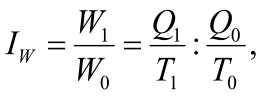 сопоставления данных о трудоемкости различных видов продукции:  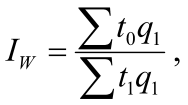 где— условная величина, характеризующая затраты рабочего времени на продукцию отчетного периода при базисных уровнях производительности труда;  — фактические затраты рабочего времени на продукцию отчетного периода. 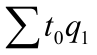 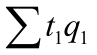 Важнейшими задачами статистики оплаты труда являются: изучение структуры и оценка уровня оплаты труда. При проведении статистического наблюдения по труду выделяют два источника оплаты труда работников:   фонд заработной платы – начисленные предприятием, организацией суммы оплаты труда в денежной и натуральной формах, премии, поощрительные выплаты, стимулирующие и компенсирующие доплаты и надбавки, а также выплаты на питание, жилье, топливо, носящие регулярный характер. выплаты социального характера - предоставляемые работникам в денежной и натуральной форме компенсации и социальные льготы на лечение, отдых, проезд, трудоустройство и другие цели.  Для 	оценки 	уровня 	оплаты 	труда 	работников 	исчисляются: среднечасовая, среднедневная и среднемесячная заработная плата. Решение типовых задач Пример 1 Имеются следующие данные за апрель (в человеко-днях): работниками предприятия отработано 2884; целодневные простои 100; неявки на работу 1516, в том числе в связи с очередными отпусками 240, выходными днями 1200. Среднесписочная численность составляла 150 чел. Эти данные позволяют рассчитать ряд показателей: число человеко-дней явок на работу, равное сумме отработанных человеко-дней и целодневных простоев 2884+ 100 = 2984 чел.-дня; календарный фонд времени 2984 + 1516 = 4500 чел.-дней; 	3) 	табельный фонд времени 4500 - 1200 = 3300 чел.-дней; 	4) 	максимально возможный фонд рабочего времени 3300 - 240 = 3060 чел.-дней; 5) календарный фонд времени в мае при условии, что среднесписочная численность работников останется без изменения:     150 х 30 = 4500 чел.-дней Пример 2 На основании данных по предприятию, представленных в таблице 1, определить:  изменение среднегодовой и среднедневной выработки на одного рабочего в абсолютном и относительном выражении;  изменение среднегодовой и среднедневной заработной платы в абсолютном и относительном выражении;  абсолютное изменение выпуска продукции за счет изменения среднегодовой выработки одного рабочего и среднесписочной численности рабочих;  абсолютное изменение фонда оплаты труда за счет изменения среднегодовой заработной плата и среднесписочной численности рабочих. Таблица 1 – Исходные данные для решения примера 3 Решение: 1. Показатель средней годовой выработки продукции на одного работающего найдем по формуле: Wгод =Q/Среднесписочная численность рабочих Среднегодовая выработка на одного работающего за предыдущий год: Wгод0 = 157420/154= 1022,2 тыс.руб. Среднегодовая выработка на одного работающего за отчетный год: Wгод1  = 180410/184= 980,5тыс.руб. Рассчитаем изменение среднегодовой выработки на одного работающего в абсолютном выражении: W=980,5 - 1022,2= -41,7 тыс.руб. 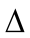 Изменение среднегодовой выработки на одного работающего в относительном выражении: 980,5/1022,2=0,959 то есть 95,9% Среднегодовая выработка в отчетном году меньше, чем в предыдущем на 41,7 тыс.руб. или 4,1% Среднедневная выработка продукции рассчитывается по формуле: 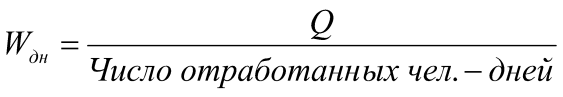 Среднедневная выработка на одного работающего за предыдущий год: Wдн0=157420/29400=5,4 тыс.руб. Среднедневная выработка на одного работающего за отчетный год: Wдн1=180410/34400=5,2 тыс.руб. Изменение среднедневной выработки на одного работающего в абсолютном выражении: W = 5,2 – 5,4 = - 0,2 тыс.руб. Изменение среднедневной выработки на одного работающего в относительном выражении: W= 5,2/5,4 = 0,963 или 96,3% Среднедневная выработка в отчетном году меньше, чем в предыдущем на 0,2 тыс.руб. или  на 3,7%. 2. Среднегодовая заработная плата fгод рассчитывается как отношение годового фонда заработной платы к среднесписочной численности рабочих. Среднегодовая заработная плата за предыдущий год: fгод(0) = 10400/154=67,532 тыс. руб. Среднегодовая заработная плата за отчетный год: fгод(1) =15400/184=83,696 тыс. руб. Изменение среднегодовой заработной платы в абсолютном выражении:  fгод = fгод(1)  - f год(0)    fгод =83,696 – 67,532 = 16,164 тыс. руб. Изменение среднегодовой заработной платы в относительном выражении:  fгод = fгод(1)  / f год(0)    fгод =83,696/67,532 = 1,239 или 123,9% Среднегодовая заработная плата больше в отчетном году, чем в предыдущем на 16,164 тыс. руб. или 23,9% Среднедневная заработная плата fдн исчисляется как отношение годового фонда заработной платы к отработанному времени, учтенному в человекоднях. fдн(0) = 10400/29400 = 0,354 тыс. руб.;  fдн(1) = 15400/34400 = 0,448 тыс. руб. 3. Для определения прироста объема выпуска продукции за счет изменения производительности труда  используется формула: 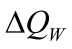 =(980,5 – 1022,2)*184= - 7672,8 тыс. руб. Таким образом, за счет снижения уровня производительности труда прирост наблюдалось снижение объема продукции на 7672,8 тыс. руб. 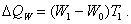 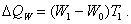 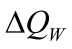 Изменение объема продукции за счет изменения среднесписочной численности рабочих  определяется по формуле:     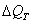   = (184 – 154) * 1022,2 = 30666 тыс. руб. 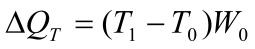 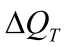 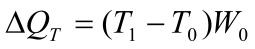 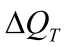 Прирост объема выпуска продукции за счет изменения среднесписочной численности рабочих равен 30666 тыс. руб. Изменение объема выпуска продукции в отчетном периоде по сравнению с базисным за счет двух факторов:                    = 30666 – 7672,8 = 22993,2 тыс. руб. 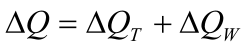 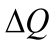 4. Абсолютное изменение фонда оплаты труда за счет изменения среднегодовой заработной плата и среднесписочной численности рабочих; Прирост фонда заработной платы за счет изменения среднегодовой заработной платы по формуле:  = (83,696 – 67,532)*184 = 2974,176 тыс. руб. 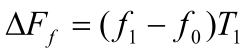 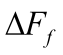 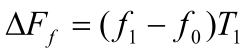 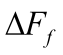 Прирост фонда заработной платы в связи с изменением среднесписочной численности работающих по формуле:  = (184– 154)*67,532 = 2025,96 тыс. руб. 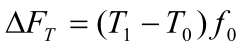 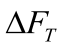 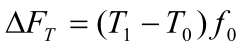 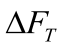 Прирост фонда заработной платы за счет изменения среднегодовой заработной и за счет изменения среднесписочной численности работающих составляет соответственно 2974,176 тыс. руб. и  2025,96 тыс. руб. Изменение фонда заработной платы в отчетном периоде по сравнению с базисным за счет двух факторов:                  = 2025,96 + 2974,176 = 5000,136 тыс. руб. 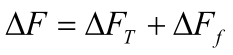 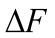 Задачи для самостоятельного решения по теме 11  Задача 1 Предприятие введено в действие с 8 сентября. Численность работников предприятия в сентябре по списку составляла: 8 - 1005 чел., с 9 по 11 - 1009 чел., с 12 по 20 – 1020 чел.; с 21 по 27 – 1032 чел.; с 28 по 30 – 1045 чел. Выходные дни: 10, 11, 17, 18, 24, 25. Определите среднюю списочную численность работников за сентябрь. Задача 2 Численность работников предприятия, начавшего свою деятельность с 10 мая, по списку составляла: 10 – 21 мая – 205 чел., 26 – 31 мая – 209 чел. Среднесписочная численность работников предприятия составляла, чел.: июнь – 216; III квартал – 225; октябрь – 245; ноябрь – 240; декабрь – 242. Определите среднесписочную численность работников предприятия за а) май; б) II квартал; в) 1-е полугодие; г) IV квартал; д) 2-е полугодие: е) год (различными методами). Задача 3 По данным о движении служащих фирмы определите за каждый месяц и за полугодие: 1) среднесписочное число работников; 2) коэффициенты оборота по приему, увольнению и восполнению работников фирмы. Задача 4 Списочная численность работников предприятия на начало года составляла 230 чел. В течение года принято на работу 20 чел., уволено 25 чел. (в том числе в связи с окончанием срока договора 12 чел., уходом на пенсию 5 чел., поступлением в учебные заведения 2 чел., по собственному желанию 3 чел., за прогулы и другие нарушения трудовой дисциплины 3 чел.).  Определите абсолютные и относительные показатели оборота по приему, по выбытию, восполнения работников и постоянства кадров.  Задача 5           Среднесписочное число работников, всего, человек  - 1000. Отработано работниками чел.-дн.- 214200. Целодневные простои чел.-дн. – 40. Неявки на работу чел.-дн. – 150760; в том числе: ежегодные отпуска – 22000. 5. Праздничные и выходные дни, чел.-дн. – 113000. Число отработанных чел.час. – 1688618. Фактическая продолжительность рабочего дня – 7,95 час. Определить: 1) календарный, табельный, максимально возможный фонды рабочего времени; 2)коэффициенты использования календарного, табельного, максимально возможного фондов рабочего времени; 3) коэффициент использования рабочего периода;  4)коэффициент использования рабочего дня; 5) интегральный коэффициент использования рабочего времени. Задача 6 Имеются следующие данные за два месяца:  Определите: 1) уровни производительности труда (среднечасовой, среднедневной, среднемесячный); 2) динамику производительности труда; 3) прирост объема продукции, полученный за счет: а) увеличения численности промышленно-производственного персонала; б) роста производительности труда.  Задача 7 Определить, как изменится показатель выработки продукции в расчете на одного работающего, если выработка продукции в расчете на одного рабочего увеличится на 10%, а доля рабочих в общей численности работающих на предприятии сократится на 10%. Задача 8 Имеются следующие данные по предприятию. Определить: 1) изменение среднегодовой и среднедневной заработной платы в абсолютном и относительном выражении; 2) абсолютное изменение фонда оплаты труда за счет изменения среднегодовой заработной плата и среднесписочной численности рабочих. Задача 9 По данным ниже приведенной таблицы определить: 1) индексы производительности труда и среднесписочной численности работающих; 2) изменение выпуска продукции за счет изменения производительности труда и среднесписочной численности работающих (в абсолютном и относительном выражении). Задача 10 По данным ниже приведенной таблицы определить: 1) динамику средней годовой заработной платы рабочих; 2) абсолютный прирост фонда заработной платы в результате изменения средней списочной численности работников и средней годовой заработной платы. Список литературы, рекомендуемый к использованию по теме 11. Основная литература:   [1.1]; [1.2]; [1.3]. Дополнительная литература: [2.2]; [2.3]. Практические занятия по теме 12.  Статистика национального богатства Национальное богатство (НБ) – важнейшая социально-экономическая категория, используемая для оценки экономического потенциала и уровня экономического развития страны. Национальное богатство – совокупность накопленных материальных и нематериальных активов, созданных трудом всех предшествовавших поколений принадлежащих стране или ее резидентам и находящиеся на экономической территории данной страны и за ее пределами (национальное имущество), а также разведенных и вовлеченных в экономический оборот природных и других ресурсов.  Основными элементами НБ являются нефинансовые и финансовые активы (рис. 1). Нефинансовые активы (НФА) в зависимости от их происхождения подразделяются на произведенные в результате производственной деятельности и непроизведенные Произведенные НФА – накопленные активы, созданные в результате труда всех предшествующих поколений. Они включают основные фонды отраслей производящих товары и услуги, запасы оборотных фондов, имущество населения и ценности. Непроизведенные НФА включают активы, которые не являются результатом производства, но используются в этом процессе.  Финансовые активы – запасы финансовых средств у хозяйственных единиц в секторах и в стране в целом, предназначенные для осуществления финансовых расчетов. Важнейшим элементом национального богатства являются основные фонды – это произведенные активы, подлежащие использованию неоднократно или постоянно в течение длительного периода времени (не менее одного года) для производства товаров или оказания рыночных и нерыночных услуг. 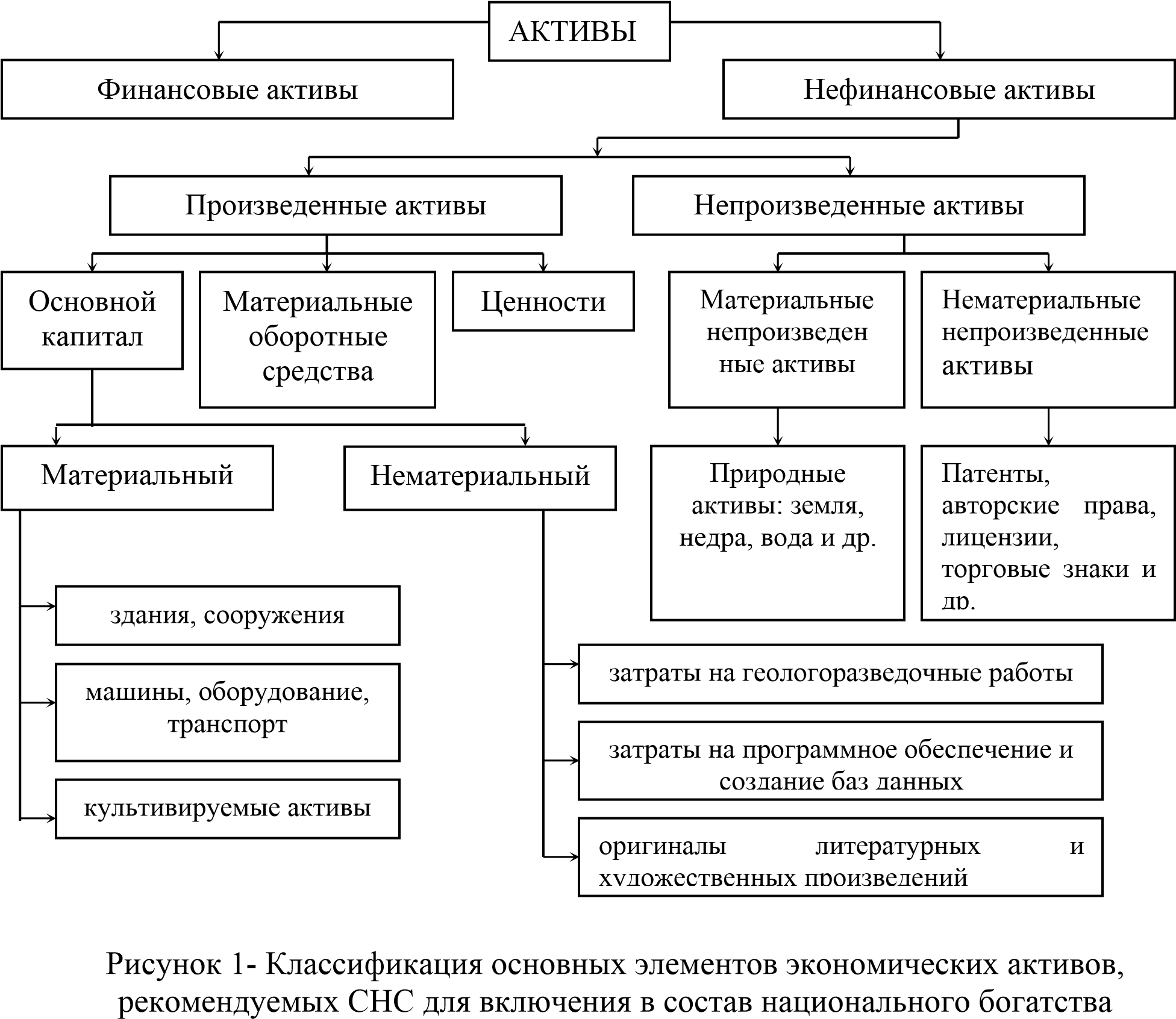 Статистика основных фондов изучает объем, состав, распределение, состояние и использование основных фондов, процесс их воспроизводства. Обобщающую характеристику движения основных фондов (Ф) можно получить на основе расчета следующих показателей: коэффициент поступления (ввода) показывает долю всех поступивших в отчетном периоде основных фондов (П)  в их общем  объеме на конец периода (Фк):  ; 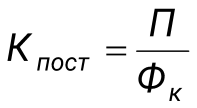 коэффициент обновления рассчитывается как отношение стоимости введенных новых основных средств (Пн) к стоимости основных средств на конец периода:  ; 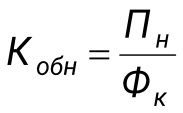 коэффициент выбытия исчисляется путем деления стоимости всех выбывших за год основных фондов (В) на стоимость основных фондов на начало года: ; коэффициент 	интенсивности 	обновления 	основных 	средств определяется как отношение стоимости ликвидированных фондов (Л) к стоимости вновь введенных фондов (Пн): 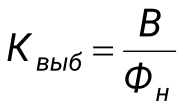 .  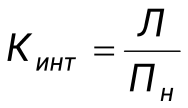 Обобщающую характеристику состояния ОФ получают на основе расчета коэффициентов износа и годности. Коэффициент износа рассчитывается как отношение суммы износа основных фондов (И) к их полной стоимости (Ф):  . 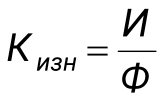 Коэффициент годности определяется как отношение остаточной стоимости основных фондов (Ф′) к полной стоимости наличных основных фондов (Ф):  или Кгод = 1 − Кизн. 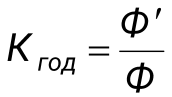 Обобщающую характеристику использования ОФ на предприятии получают путем расчета следующих показателей:  фондоотдача (V) – отношение объема произведенной за период продукции (Q) к средней за этот период стоимости основных производственных фондов (): 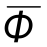  . 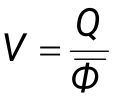 фондоемкость (l) является величиной обратной фондоотдаче, характеризующей стоимость основных производственных фондов, приходящуюся на 1 руб. произведенной продукции: . 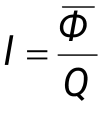 Для определения обеспеченности процесса производства продукции и услуг оборотными средствами, эффективности их использования статистика применяет следующие показатели: Показатель обеспеченности производства запасами (Одн): , где З – объем фактических запасов материальных ценностей; Пд – среднедневная потребность в запасах. 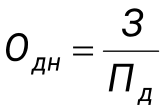 Коэффициент оборачиваемости оборотных средств (Коб) характеризует количество оборотов среднего остатка оборотных средств и определяется по формуле: , 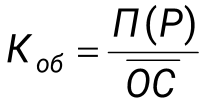 где П(Р) – объем произведенной (реализованной) продукции;  - средний остаток оборотных средств. 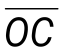 Коэффициент закрепления оборотных средств (Кзак) характеризует сумму оборотных средств, необходимую для производства (реализации) одного рубля продукции, определяется по формуле: . 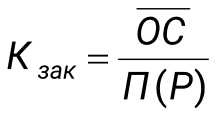 Средняя продолжительность одного оборота оборотных средств (t) показывает время (в днях), в течение которого оборотные средства могут обернуться один раз, определяется по формуле: , 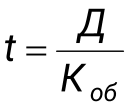 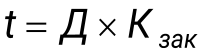 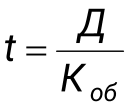 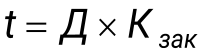 где Д – число календарных дней в периоде. Размер высвобожденных оборотных средств (В) из оборота (привлечения их в оборот) в результате изменения их оборачиваемости в отчетном периоде по сравнению с базисным исчисляется по формуле:  или . 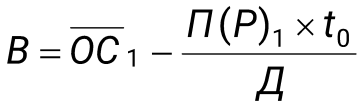 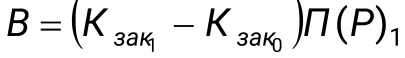 Решение типовых задач Пример 1 Имеются данные о производственных фондах одной из отраслей кооперативной промышленности за год, млн. руб.: 1. Основные фонды по первоначальной стоимости на начало года 59,0 Определите: Стоимость основных фондов на конец года: а) полную первоначальную; б) остаточную. Коэффициенты износа и годности ОФ на начало и конец года. Коэффициенты обновления и выбытия основных фондов. Показатели использования основных фондов за год. Решение: Стоимость ОФ на конец года: а) полная первоначальная - = 59 + 20 – 8 = 71 млн. руб. 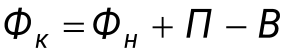 б) остаточная -  =  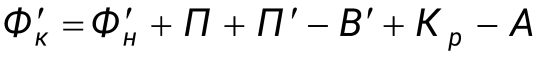 = (59 – 31) + 20 – 1 + 24 – 7,6 = 63,4 млн. руб. Коэффициенты износа и годности: на начало года - 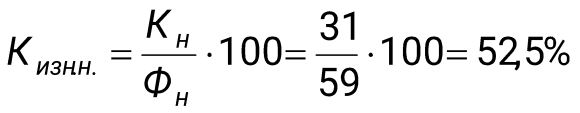 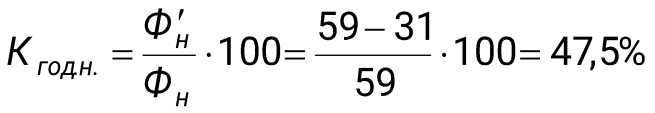 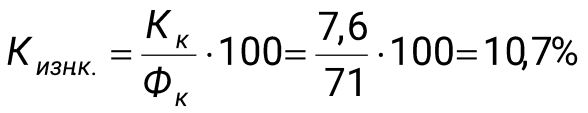 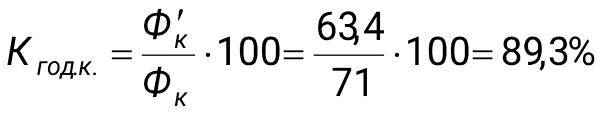 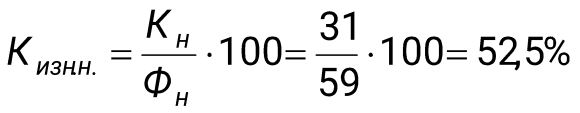 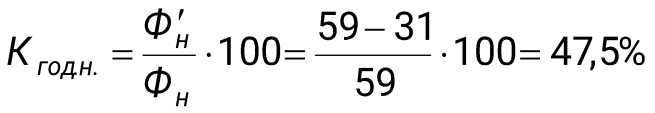 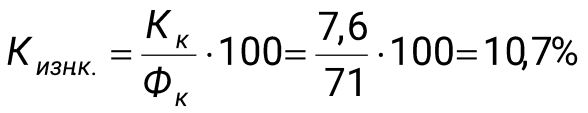 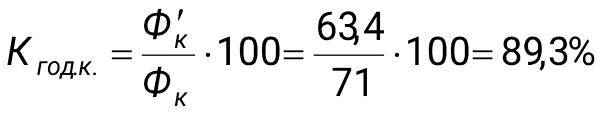 на конец года - Коэффициенты обновления и выбытия основных фондов: 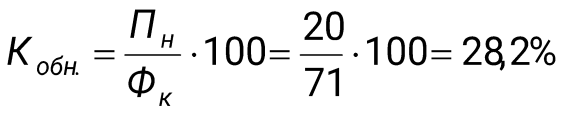 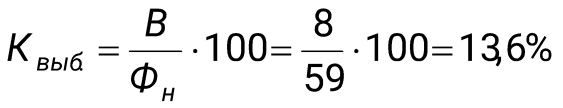 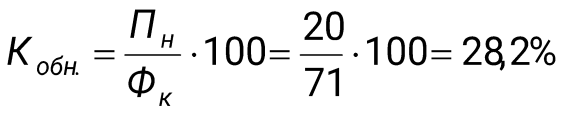 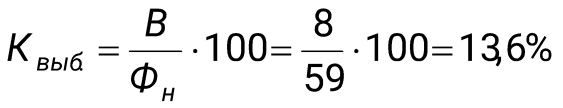 Показатели использования основных фондов за год: фондоотдача  - ,  где Q – количество произведенной продукции; . 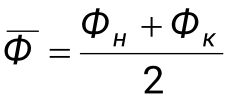 	;  	 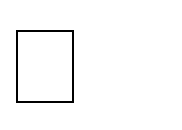 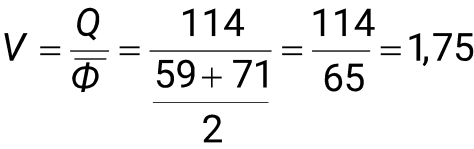 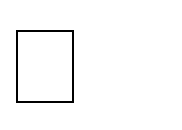 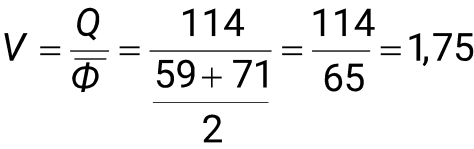 фондоемкость (характеризует уровень затрат основных  производственных фондов на 1 рубль произведенной продукции) -   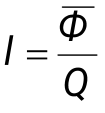 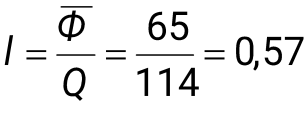 Задачи для самостоятельного решения по теме 12 Задача 1  Имеются данные по активам национального богатства: Определите: Общий объем активов национального богатства, рассчитав объемы и удельные веса финансовых и нефинансовых активов. Структуру нефинансовых активов, выделив произведенные и непроизведенные нефинансовые активы. Задача 2 Полная первоначальная стоимость основных фондов (ОФ) предприятия на начало года составила 36 млн. руб. За год было введено новых фондов на сумму 5,7 млн. руб., затраты на капитальный ремонт ОФ за данный период составили 1,3 млн.. руб. Выбыло в течение года ОФ по стоимости за вычетом износа на 0,5 млн. руб.; первоначальная стоимость выбывших фондов составляла 3,6 млн. руб. Износ ОФ на начало года составил 15%, годовая норма амортизации – 10%. Определите: Полную первоначальную стоимость ОФ и стоимость за вычетом износа на конец года. Сумму амортизационных отчислений за год. Коэффициенты обновления, выбытия, износа и годности ОФ на начало и конец года. Задача 3  Имеются следующие данные по предприятию за год, д.е.: Основные фонды по полной балансовой стоимости на начало года …. 660,0  Коэффициент износа на начало года, % …………………………………  25,0 В течение года введено новых основных фондов ……………………… 120,0 Выбыло основных фондов (полная балансовая стоимость) ……………  85,0 Остаточная стоимость выбывших основных фондов …………………..     1,5 Сумма начисленного износа основных фондов за год ………………….   65,0 Среднегодовая стоимость основных производственных фондов ………680,0 Объем произведенной продукции ……………………………………… 1270,0 Постройте балансы основных фондов и определите: наличие основных фондов на конец года по полной и остаточной стоимости; коэффициенты обновления и выбытия основных фондов; коэффициенты износа и годности основных фондов на начало и конец года; показатели, характеризующие использование основных фондов. Задача 4  В 2014 г. уровень фондоемкости продукции составил 106% к ее уровню в 2010 г. Определите: 1) изменение фондоотдачи основных производственных фондов за этот период; 2) среднегодовые темпы роста и прироста показателей фондоотдачи и фондоемкости продукции.   Задача 5  Объем продукции в отчетном периоде по сравнению с  базисным увеличился на 15% и составил 122 500 д.е. Среднегодовая стоимость основных производственных фондов за этот период возросла в 1,08 раза.  Определите (в денежных единицах и в процентах): 1) изменение уровня фондоотдачи; 2) прирост продукции, полученный вследствие: а) увеличения среднегодовой стоимости основных фондов; б) улучшения их использования.  Задача 6 Имеются следующие данные по двум предприятиям:   Определите: 1) уровень фондоемкости продукции и его динамику по каждому предприятию; 2) динамику уровня фондоотдачи по каждому предприятию; 3) средний уровень фондоотдачи по двум предприятиям в целом за каждый период; 4) индексы фондоотдачи переменного состава, постоянного состава и влияния структурных сдвигов.  Задача 7  Имеются следующие данные по предприятию, д.е.: Определите: 1) показатели использования основных фондов за каждый период; 2) прирост продукции (д.е., %) в отчетном периоде по сравнению с базисным, полученный: а) за счет изменения объема основных фондов; б) за счет изменения фондоотдачи.  Задача 8 Имеются следующие показатели по промышленности региона: Определите: Показатели фондоотдачи, фондовооруженности, производительности труда.  Индексы: а) фондоотдачи; б) фондовооруженности; в) производительности труда. Проанализируйте взаимосвязь индексов. Размер прироста произведенной продукции (за счет различных факторов).  Задача 9 Имеются данные по промышленному предприятию за два года: Определите: Показатели скорости обращения оборотных средств в базисном и отчетном периодах. Индексы динамики: а) по числу оборотов; б) по продолжительности одного оборота в днях. Сумму средств, высвобожденных из оборота в результате ускорения их оборачиваемости. Задача 10  Выручка от реализации в отчетном периоде по сравнению с базисным увеличилась на 2,6%. Число оборотов оборотных средств за тот же период возросло на 1,6%.  Определите изменение средних остатков оборотных средств.  Задача 11 Имеются следующие данные за первое полугодие, д.е.: Определите: 1) средние остатки оборотных средств в I и II кварталах; 2) показатели оборачиваемости оборотных средств в I и II кварталах; 3) показатели динамики оборачиваемости оборотных средств во II квартале по сравнению с I кварталом; 4) сумму оборотных средств, высвобожденных в результате ускорения их оборачиваемости во II квартале по сравнению с I кварталом.  Задача 12  По производственному объединению за отчетный квартал имеются следующие данные:  Определите средний коэффициент оборачиваемости оборотных средств по производственному объединению и среднюю продолжительность одного оборота. Задача 13  Выручка от реализации продукции в III квартале по сравнению со II кварталом увеличилась на 33% и составила 320 д.е. Средняя продолжительность одного оборота сократилась с 50 до 45 дней.  Определите: 1) изменение средних остатков оборотных средств (в абсолютном и относительном выражении); 2) сумму оборотных средств, высвобожденных из оборота в результате ускорения их оборачиваемости.  Задача 14 По региону объем реализации продуктов и услуг составил 54 млрд. руб. при среднегодовой стоимости оборотных средств 18 млрд. руб. В отчетном году объем реализации возрос на 2,7 млрд. руб., а число оборотов оборотных средств увеличилось на 0,35 оборота.  Определите какую сумму оборотных средств удалось высвободить в результате ускорения оборачиваемости оборотных средств. Список литературы, рекомендуемый к использованию по теме 12. Основная литература:   [1.1]; [1.2]; [1.3]. Дополнительная литература: [2.1]; [2.2]; [2.3]; [2.4]. Практические занятия по теме 13. Система национальных счетов Система национальных счетов представляет собой развернутую макро статистическую модель рыночной экономики, обеспечивающую потребности экономико-статистического анализа результатов ее функционирования и оценки эффективности. Данная система построена в виде определенного набора счетов, характеризующих макроэкономические процессы.   Счет представляет собой таблицу, включающую две совокупности показателей, характеризующих: а) ресурсы и б) их использование. В каждом счете соблюдается равенство (равновесие) между объемом ресурсов и их использованием, которое, как правило, достигается с помощью балансирующей статьи. СНС-93 предполагает составление следующих основных счетов: счетов товаров и услуг; счетов производства; счетов образования, распределения, перераспределения и использования доходов; счетов операций с капиталом; финансового счета. Оценка результатов экономической деятельности зависит от системы исчисляемых показателей, методологии их расчета. Показатели результатов функционирования экономики на национальном уровне, отражаемые в СНС, принято называть макроэкономическими. Система основных макроэкономических показателей – результатов производства продуктов и услуг, образования, распределения и использования доходов, применяемая в международной статистической практике и  разрабатываемая в системе национальных счетов, включает: Валовой выпуск (ВВ). Валовой внутренний продукт (ВВП). Чистый внутренний продукт (ЧВП). Национальный доход (НД). Валовой национальный располагаемый доход (BНРД). 6. Чистый национальный располагаемый доход (ЧНРД) Валовую прибыль экономики (ВПЭ). Чистую прибыль экономики (ЧПЭ). Валовое национальное сбережение (ВНС). Чистое национальное сбережение (ЧНС). Исходным     показателем     для     расчета     валового внутреннего продукта является валовой выпуск. Валовой выпуск (В) представляет собой суммарную стоимость всей произведенной за год продукции, включая производство товаров и услуг, которые могут иметь рыночный и нерыночный характер. Валовой внутренний продукт (ВВП) представляет собой рыночную стоимость всех товаров и услуг, произведенных резидентами за тот или иной период для конечного использования в рыночных ценах, т. е. он включает стоимость произведенных конечных товаров и услуг и не включает стоимости промежуточных товаров и услуг, использованных в производственном процессе (сырья, материалов, топлива, услуг транспорта, финансовых услуг и т. п.).  Производственным методом (на стадии производства товаров и услуг) ВВП рассчитывается как сумма валовой добавленной стоимости отраслей или секторов экономики (ВДС): если оценка выпуска товаров и услуг и, соответственно, ВДС получена в основных ценах, то ВВП рассчитывается по формуле: ВВП =   ВДС + Н - С, где   Н – сумма всех налогов на продукты и импорт; С – сумма всех субсидий на продукты и импорт. если выпуск товаров и услуг по экономике в целом определяется в ценах производителя, то ВВП вычисляют по следующей формуле: ВВП = В - ПП + НДС + ЧНИ Распределительным методом (на стадии распределения) ВВП определяется как сумма расходов производителей-резидентов на оплату труда наемных работников – резидентов и нерезидентов (ОТ), выплаченных ими чистых налогов на производство (ЧН) и импорт (ЧНИ), а также их валовой прибыли (ВП) и валовых смешанных доходов (ВСД): ВВП = ОТ + ЧН + ЧНИ +ВП + ВСД, Методом конечного использования (на стадии конечного использования) ВВП рассчитывается как сумма конечного потребления товаров и услуг (КП) и валового накопления (ВН) с учетом сальдо экспорта и импорта товаров и услуг (Э-И), что можно выразить следующей формулой: ВВП = КП + ВН + (Э - И), Решение типовых задач Пример 1 Рассмотрим методику расчета валового внутреннего продукта тремя методами по следующим данным: Решение ВВП производственным методом= ВДС + ЧНПИ ВДС = (ВВ - ПП) + (ВВ - ПП) - косвенно измеряемые в сфере  услуг  услуги финансового производства  ВДС=    (17798 - 9560) + (12750 - 4800) - 590 = 15598 млрд. руб.; ВВП производственным методом =15598+(2602-1050)=17150 млрд. руб. ВВП распределительным методом= ОТ+ЧН+ЧНИ+ВП+ВСД= 6725 + (300 -65) + 10190 = 17150 млрд. руб. ВВПметодом конечного использования= КП+ВН+ЧЭ + СР= =10680+ 4240 + 560 + (6550 - 5230) + 350 = 17150 млрд. руб. Рассмотрим схематично другие показатели результатов экономической деятельности в СНС, методы их расчета и взаимосвязь.  Схема взаимосвязей основных показателей  СНС Пример 2 Определите валовой национальный доход и валовой национальный располагаемый доход по следующим данным, млрд. руб.: Валовой внутренний продукт                                                 160 Доходы резидентов, полученные из-за границы: доходы от собственности 	                                            8 оплата труда 	                                            3 налоги на производство 	                                            1 3. Доходы нерезидентов, полученные из ВВП данной страны доходы от собственности 	                                            5 оплата труда 	                                            4 налоги на производство 	                                            2  	Сальдо текущих трансфертов, полученных резидентами данной страны из-за границы и переданных за границу: гуманитарная помощь                                                        	       2 подарки                                                                                            1 Решение Валовой национальный доход:  ВНД=ВВП+ДР-ДН=160+(8+3+1) - (5+4+2) =161 млрд. руб. Валовой национальный располагаемый доход:  ВНРД=ВНД+СТТ=161 + 2 +1 = 164 млрд. руб. Пример 3 Имеются следующие данные по экономике, млрд. руб. Валовой внутренний продукт                                                            220 Потребление основного капитала                                                       12 3.Доходы резидентов от занятости и собственности, полученные из-за границы                                                                         8   4. Доходы резидентов от занятости и собственности, полученные из ВВП данного региона                                                       7 5. Сальдо текущих трансфертов из-за границы                                       5 6. Конечное потребление: домашних хозяйств                                                                                 50 государственных учреждений                                                                30 некоммерческих организаций, обслуживающих  домашние хозяйства                                                                                  20 7. Сальдо капитальных трансфертов из-за границы                               15 8. Валовое накопление основного капитала, прирост материальных оборотных средств                                                            25 9. Приобретение нематериальных активов                                                4 Определитe: Чистый внутренний продукт. Валовой национальных доход. Чистый национальных доход. Валовой национальный располагаемый доход. Чистый национальный располагаемый доход. Валовое национальное сбережение. Чистое национальное сбережение. Чистые кредиты (долги). Решение: Чистый внутренний продукт: ЧВП = ВВП - ПОК = 220-12 =208 млрд. руб. Валовой национальный доход: ВНД = ВВП+ДР-ДН=220+8-7=221 млрд. руб. Чистый национальный доход: ЧНД=ЧВП+ДР-ДН=208+8-7=209 млрд. руб. или ЧНД=ВНД-ПОК=221-12=209 млрд. руб. Валовой национальный располагаемый доход: ВНРД=ВНД+СТТ=221+5=226 млрд. руб. Чистый национальный располагаемый доход: ЧНРД=ЧНД+СТТ=209+5=214 млрд. руб. или ЧНРД=ВНРД-ПОК=226-12=214 млрд. руб. Валовое национальное сбережение:  ВНС=ВНРД-КП=226 -(50+30+20)= 126 млрд. руб 7. Чистое национальное сбережение: ЧНС=ЧНРД-КП=214-(50+30+20)=114 млрд. руб. или ЧНС=ВНС-ПОК=126 - 12= 114 млрд. руб. Чистые кредиты (+), долги (-)  ЧК=ЧНС+СКТ-ВН=114+15-(25+4)=100 млрд. руб. Задачи для самостоятельного решения по теме 13 Задача 1 Определите валовой национальный доход и валовой национальный располагаемый доход по следующим данным, млрд. руб.: Валовой внутренний продукт                                                 160 Доходы резидентов, полученные из-за границы: доходы от собственности 	                                            8 оплата труда 	                                            3 налоги на производство 	                                            1 3. Доходы нерезидентов, полученные из ВВП данной страны доходы от собственности 	                                            5 оплата труда 	                                            4 налоги на производство 	                                            2  	Сальдо текущих трансфертов, полученных резидентами данной страны из-за границы и переданных за границу: гуманитарная помощь                                                        	     2 подарки                                                                                           1  Задача 2 Имеются следующие данные по экономике за год в текущих ценах, млрд, руб.: Выпуск товаров и услуг в основных ценах                               4393,4 Промежуточное потребление                                                     2086,7 Косвенно измеряемые услуги  финансового посредничества                                                               7,4 4. Налоги на продукты                                                                      320,3 5. Субсидии на продукты                                                                 104,9 Определите валовой внутренний продукт в рыночных ценах производственным методом. Задача 3 Имеются следующие данные по экономике за год, млрд. руб.: Валовая прибыль и валовые смешанные доходы                          921,1 Оплата труда наемных работников                                               1240,2 Налоги на производство и импорт                                                  421,7  Субсидии на производство и импорт                                             113,0 Определите валовой внутренний продукт распределительным методом. Задача 4 Имеются следующие данные по экономике за год, млрд. руб.: 1. Расходы на конечное потребление: 	- 	прирост запасов материальных оборотных средств 	                     92,2 Экспорт товаров и услуг 	                                597,7 Импорт товаров и услуг 	                                524,2 Определите: Валовой внутренний продукт методом конечного использования. Статистическое расхождение, используя валовой внутренний продукт из задачи 2. Задача 5 Имеются следующие данные, млрд. руб.: Валовой внутренний продукт в рыночных ценах 	                   2521,9 Доходы резидентов от занятости, полученные из-за  границы 	    9,4 3. Доходы резидентов от занятости собственности,  	полученные из ВВП данной страны          	 	 	              143,9 4.Текущие трансферты, полученные от "остального мира"                2,0 5.Текущие трансферты, переданные "остальному миру"                      3,7 Определите: I.  Валовой национальный доход.  2.   Валовой национальный располагаемый доход. Задача 6 Имеются следующие данные, млн. руб.: Расходы на конечное потребление                                                  56750 Валовое накопление                                                                          28900 Чистый экспорт товаров и услуг                                                         700 4. Статистическое расхождение                                                              863 Определите валовой внутренний продукт методом конечного использования.   Задача 7 Имеются следующие данные по экономике, млрд. руб. Валовой внутренний продукт                                                            220 Потребление основного капитала                                                       12 3.Доходы резидентов от занятости и собственности, полученные из-за границы                                                                         8   4. Доходы резидентов от занятости и собственности, полученные из ВВП данного региона                                                       7 5. Сальдо текущих трансфертов из-за границы                                       5 6. Конечное потребление: домашних хозяйств                                                                                 50 государственных учреждений                                                                30 некоммерческих организаций, обслуживающих  домашние хозяйства                                                                                  20 7. Сальдо капитальных трансфертов из-за границы                               15 8. Валовое накопление основного капитала, прирост материальных оборотных средств                                                            25 9. Приобретение нематериальных активов                                                4 Определитe: чистый внутренний продукт;  валовой национальных доход;  чистый национальных доход;  валовой национальный располагаемый доход;  чистый национальный располагаемый доход;  валовое национальное сбережение;  чистое национальное сбережение;  8) чистые кредиты (долги). Задача 8   Выберите виды операций, относимых в СНС к расходам на конечное потребление: а) приобретение легкового автомобиля и других товаров длительного пользования; б) приобретение грузового автомобиля; в) покупка семян и посадочного материала; г) платежи за отопление и освещение; д) покупка дома или квартиры; е) квартирная плата; ж) расходы на приобретение ювелирных изделий; 	з) 	стоимость 	сельскохозяйственной 	продукции, 	произведенной домашними хозяйствами для собственного использования; и) налог на жилые здания и дачные домики; к) аренда помещений для производственных целей; л) затраты на ремонт жилья, занимаемого владельцем.  Задача 9  По условию задачи 7 выберите виды операций, относимых к валовому накоплению и промежуточному потреблению. Список литературы, рекомендуемый к использованию по теме 13. Основная литература:   [1.1]; [1.2]; [1.3]. Дополнительная литература: [2.2]; [2.3]. Практическое занятие  по теме 15. Статистика уровня жизни населения Уровень жизни населения - это сложная комплексная социальноэкономическая категория, которая определяется как обеспеченность населения необходимыми материальными благами и услугами, достаточным уровнем их потребления и степенью удовлетворения разумных (рациональных) потребностей.  Для характеристики уровня жизни населения в статистике используется система показателей, включающая:  обобщающие (интегральные) индикаторы уровня жизни населения; показатели личных доходов и расходов населения; показатели потребления населения; показатели дифференциации населения по уровню жизни; показатели социальной сферы. К интегральным показателям относятся: макроэкономические индикаторы уровня жизни населения; демографические показатели; показатели пенсионного обеспечения.  К макроэкономическим показателям, характеризующим уровень жизни, относятся следующие:  располагаемый доход домашних хозяйств; скорректированный располагаемый доход домашних хозяйств; реальный располагаемый доход домашних хозяйств; фактическое конечное потребление домашних хозяйств; индекс потребительских цен. Важнейшими показателями личных доходов и расходов населения являются: состав денежных доходов и расходов;  среднедушевые доходы, номинальные и реальные доходы, номинальная и реальная заработная плата и др. Система показателей потребления населения включает как стоимостные индикаторы (объем личного потребления, минимальный, рациональный или фактический потребительский бюджет и др.), так и систему натуральных показателей, характеризующих объем потребления материальных благ и услуг (продуктов питания, тканей, обуви, предметов длительного пользования и др.) Статистическое изучение дифференциации населения по уровню жизни основывается построении статистических рядов распределения населения по уровню среднедушевых денежных доходов и на расчете  показателей: модальный и медианный доход, децильный коэффициент дифференциации доходов населения, коэффициент фондов, коэффициент концентрации доходов Джини и др. Решение типовых задач Пример 1 Для сектора «Домашние хозяйства» имеются следующие данные, млрд. д.е. (цифры условные): 1) располагаемый доход  - 855,5; 2)  расходы на покупку потребительских товаров и услуг на экономической территории страны и за ее пределами - 580,6; 3)  конечное потребление товаров и услуг за счет доходов, полученных в натуральной форме - 8,4; 4) потребление товаров и услуг, произведенных для собственного конечного потребления домашними хозяйствами – 110 (в том числе жилищные услуги, произведенные для собственного потребления владельцами жилищ - 90; сельскохозяйственная продукция, произведенная в крестьянских (фермерских) хозяйствах и личном подсобном хозяйстве населения – 20); 4) потребление основного капитала 15. Определить: Расходы на конечное потребление. Валовое сбережение. Чистое сбережение. Решение: расходы на конечное потребление:  580,6 + 8,4+110 = 699 д.е. валовое сбережение:  855,5- 699 = 156,5 д.е. чистое сбережение: 156,5 - 15= 141,5 д.е. Пример 2 Денежные доходы населения региона за месяц составили 3760 тыс. д.е. Численность населения региона – 235 тыс. чел. Средняя цена говядины 250 д.е., стоимость минимальной продовольственной корзины, включающей в определенных количествах основные продукты питания в расчете на одного человека на месяц, 5300 д.е.  Определить: Среднедушевой денежный доход населения региона за месяц. Покупательную способность среднедушевого денежного дохода населения региона. Решение: Среднедушевой денежный доход населения региона за месяц:   3760 : 235 = 16 тыс. д.е. Покупательная способность среднедушевого денежного дохода населения региона: —  в виде товарного эквивалента ПС = 16000 : 250 = 64 кг, что означает возможность приобретения 64 кг говядины на сумму среднедушевого денежного дохода; — в виде количества указанных наборов продуктов питания ПС = 16000 : 5300 = 3 что означает возможность приобретения трех наборов товаров на сумму среднедушевого денежного дохода. Пример 3 Имеются следующие данные о динамике доходов населения региона, млрд. руб.: Потребительские цены в отчетном году по сравнению с базисным выросли на 1,6%. Определить:  Располагаемые денежные доходы за каждый год. Индекс покупательной способности рубля. Реальные располагаемые доходы. Индекс реальных располагаемых доходов. Индекс реальной заработной платы. Решение:  Располагаемые денежные доходы населения за каждый год найдем как разность между доходами номинальными и оплатой обязательных платежей и взносов: для базисного года: 374 – 29 = 345 млрд. руб. для отчетного года: 503- 45 = 458 млрд. руб. Абсолютный прирост располагаемых денежных доходов населения в отчетном году по сравнению с базисным составил 113 млрд. рублей. Определим индекс покупательной способности рубля:  I  п.с.р  =  1: 1,016 = 0,984 или 98,4% Реальные располагаемые доходы для каждого года как произведение номинальных располагаемых доходов на индекс покупательной способности рубля: для базисного года: 345 х 1 = 345 млрд. руб. для отчетного года: 458 х 0,984 = 451 млрд. руб. Индекс реальных располагаемых доходов населения равен:                              451 : 345 = 1,307 или 130,7%, т.е. реальные располагаемые доходы по сравнению с базисным годом увеличились на 30,7%. Определим индекс реальной заработной платы как отношение индекса номинальной заработной платы к индексу потребительских цен:                                 I р.з.п  = I н.з.п   :  Ip  Сначала необходимо найти индекс номинальной заработной платы:                                        I н.з.п   = 322 : 245 = 1,309  или 130,9%. Тогда индекс реальной заработной платы равен:                 I р.з.п  = 1,309 : 1,016 = 1,285  или 128,5% Значит, в отчетном году номинальная заработная плата выросла на 30,9%, а реальная заработная плата выросла всего на 28,5% по сравнению с базисным годом. Задачи для самостоятельного решения по теме 15 Задача 1  Для сектора «Домашние хозяйства» имеются следующие данные, млрд. руб. (цифры условные): Выпуск товаров и услуг ………………………………………   703,6  Промежуточное потребление ………………………………...     197,2 Чистые налоги на производство и импорт …………………..     0,9 Оплата труда наемных работников (полученная сектором) …. 2061,0  	Доходы от собственности полученные ………………………. 147,2  	Доходы от собственности переданные ……………………….     1,7  	Социальные пособия ……………………………………………. 456,1  	Другие текущие трансферты полученные …………………… .23,6  	Текущие налоги на доходы, богатство и т.д. ………………… 116,8  	Отчисления на социальное страхование ……………………. .. 410,8  	Другие текущие трансферты переданные ……………………….19,9  	Расходы домашних хозяйств:  	 	покупка товаров и услуг ……………………………….     1874,3  	 	потребление товаров и услуг в натуральной форме …      249,0  	 	потребление за границей ………………………………      39, 4   	 	налоги и другие расходы в порядке перераспределения… 548,5  Полученные социальные трансферты в натуральной форме ..… 569,4  На основании приведенных  данных определите следующие показатели для сектора «Домашние хозяйства»: валовую добавленную стоимость, валовой смешанный доход, сальдо первичных доходов, валовой располагаемый доход, расходы на конечное потребление, валовой скорректированный располагаемый доход, фактическое конечное потребление, валовое сбережение.   	Задача 2  На основании данных предыдущего задания рассчитайте структуру валового располагаемого дохода сектора «Домашние хозяйства» (по источникам формирования и направлениям использования).   Задача 3  На основе данных задания 1 рассчитайте структуру расходов на конечное потребление сектора «Домашние хозяйства».   Задача 4  Определите индекс валового располагаемого дохода сектора «Домашние хозяйства» в расчете на душу населения на основе следующих условных данных: Укажите взаимосвязь между индексами валового располагаемого дохода, численности населения и уровня валового располагаемого дохода на душу населения.    Задача 5 При выборочном обследовании бюджетов семей средний доход семьи в базисном году ставил 2252 тыс. руб., в том числе по источникам формирования:  заработная плата                                                                            1509  поступления из общественных фондов потребления                 299   доходы от личного подсобного хозяйства                                   327        доходы из других источников                                                        117  В текущем году семейный доход вырос на 151 тыс. руб., в том числе в результате увеличения  заработной платы на 97 тыс. руб., поступлений из общественных фондов потребления на 15 тыс. руб., доходов от личного подсобного хозяйства – на 25 тыс. руб., доходов из других источников – на 14 тыс. руб.  Определить:  Структуру семейных доходов в базисном и отчетном периодах;  Динамику совокупного дохода и отдельных источников его формирования.  Задача 6  Среднедушевой денежный доход населения региона составил 18000 д.е., стоимость минимальной продовольственной «корзины» в расчете на одного человека на месяц 5800 д.е., средняя цена мяса 250 д.е. за 1 кг. Определите покупательную способность среднедушевого денежного дохода населения региона.  Задача 7  В отчетном периоде в регионе продано продовольственных товаров на 34 млрд. руб., непродовольственных –  на 29 млрд. руб. Цены на товары по сравнению с базисным периодом повысились на продовольственные товары в среднем на 3,5%, на непродовольственные – на 2,4%.  Определить:  Индекс покупательной способности рубля;  2.  Выигрыш (потери) населения от изменения цен. Задача 8  Имеются следующие условные данные о распределении населения по размеру среднедушевых денежных доходов: На основе приведенных данных рассчитайте среднедушевой денежный доход в месяц, дисперсию, среднее квадратическое отклонение, коэффициент вариации. Задача 9 По данным задачи 8 исчислите модальный доход, медианный доход, коэффициент дифференциации доходов. Задача 10 По данным задачи 8 постройте кривую Лоренца. Задача 11 По данным задачи 8 рассчитайте индекс концентрации доходов (коэффициент Джини). Список литературы, рекомендуемый к использованию по теме 15. Основная литература:   [1.1]; [1.2]; [1.3]. Дополнительная литература: [2.1]; [2.2]; [2.3]; [2.4]. Практические занятия  по теме 16. Статистика государственных и корпоративных финансов К основным показателям статистики государственного бюджета относятся: доходы, расходы, официальные трансферты, чистое кредитование (кредитование минус погашение), профицит и дефицит бюджета. Доходы – это обязательные безвозвратные платежи, поступающие в бюджет. Доходы делятся на налоги и неналоговые поступления.  Налоги – это обязательные, безвозмездные, невозвратные платежи, взыскиваемые государственными учреждениями с целью удовлетворения потребностей государства. Неналоговые поступления – это возмездные поступления (доходы от собственности, сборы, поступления от продажи товаров, услуг и случайных продаж, кассовая прибыль ведомственных предприятий) и безвозмездные поступления (штрафы и частные пожертвования). Расходы государственного бюджета – это все невозвратные платежи, независимо от того являются ли они возмездными или безвозмездными и для каких целей осуществляются. Официальные трансферты (в государственный бюджет) – это безвозмездные, обязательные невозвратные поступления, имеющие добровольный характер в виде субвенций и дарений, полученные от других учреждений государственного управления (отечественных и зарубежных) или международных организаций. Чистое кредитование – кредитование минус погашение, включает операции учреждений и государственного управления с финансовыми требованиями к другим секторам, осуществляемые в целях проведения государственной политики. В данную категорию включается предоставление ссуд и приобретение акций за вычетом сумм полученных кредитов, выручки от продажи акций либо возврата собственного капитала. Профицит государственного бюджета представляет собой превышение доходов над расходами. Дефицит государственного бюджета – превышение расходов над доходами. При этом доходы определяются как сумма налоговых и неналоговых поступлений, к которым прибавляется величина полученных трансфертов. Государственный долг – это неоплаченная сумма официально признанных прямых обязательств учреждений государственного управления перед другими секторами экономики и остальным миром, которая образовалась в результате их операций в прошлом и должна быть погашена в будущем или переоформлена в бессрочный долг. Бюджетная классификация является методологическим документом, отражающим порядок составления и использования бюджетов.  В статистике финансов предприятий применяется система абсолютных и относительных показателей, отражающих финансовые результаты хозяйствующих субъектов. Основным источником финансовых ресурсов действующих организаций является выручка от продажи продукции, работ и услуг, уменьшенная на величину НДС, акцизов и других косвенных налогов.  Прибыль отражает конечные финансовые результаты деятельности предприятий и организаций. В зависимости от содержания и порядка расчета: валовую прибыль; прибыль от продаж; прибыль до налогообложения; чистую прибыль; Схема формирования показателей прибыли предприятия представлена на рисунке 1: На основе названных показателей прибыли рассчитываются относительные показатели финансовых результатов – показатели рентабельности (общая рентабельность, рентабельность, рентабельность капитала и др.). 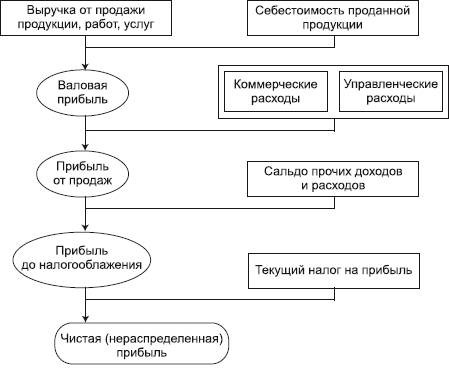 Рисунок 1 – Схема формирования показателей прибыли предприятия Решение типовых задач Пример 1 Имеются условные данные по предприятию за месяц, млн. руб. Определить: прибыль от продаж; прибыль до налогообложения (балансовую прибыль); 3) чистую прибыль. Решение: Прибыль от  продаж: Ппр =590 – 374 – 29 = 187 млн. руб. Балансовая прибыль: Пб = 187 + 3,4 – 0,8 = 189,6 млн. руб. Чистая прибыль: Пн = 189,6 – 29,3 = 160,3 млн. руб. Величина прибыли от продаж зависит от ряда факторов: а) q – физического объема продаж продукции; б) асс – ассортимента продукции; в) р – цен на продукцию и тарифов; г) Z – себестоимости продаж. Рассмотрим их влияние на динамику прибыли от продаж с помощью системы индексов: Индекс переменного состава отражает изменения величины прибыли под влиянием всех четырех факторов 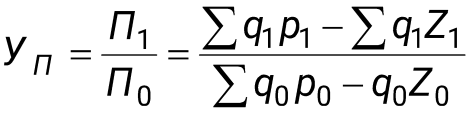  Абсолютное изменение прибыли от продаж (ΔП) определяется как разность между числителем и знаменателем указанного индекса ΔП = П1 – П0 = (Σq1p1 - (Σq1Z1) – ((Σq0p0 - (Σq0Z0) Влияние на прибыль изменения физического объема продаж продукции определяется индексом УПq – постоянного состава: 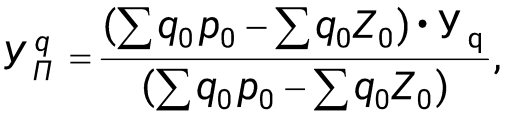 а прирост прибыли за счет применения физического объема продаж товаров определяется путем умножения коэффициента прироста объема продаж на базисную сумму прибыли от продаж 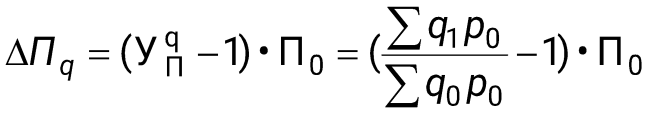 Изменение прибыли за счет изменения ассортимента продаж определяется индексом УПасс постоянного состава 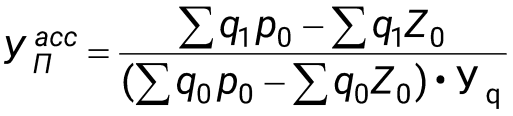 Прирост прибыли за счет изменения ассортимента продаж определяется 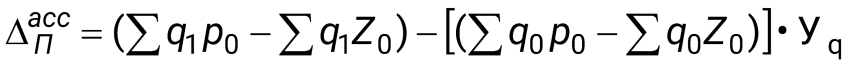 Влияние на прибыль изменения цен на продукцию и тарифов определяется индексом УПр 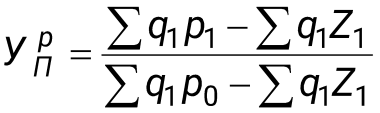  Изменение суммы прибыли за счет изменения цен на продукцию и тарифов определяется: ΔПр = (Σq1p1 - Σq1Z1) – (Σq1p0 - Σq1Z1) Влияние на прибыль изменения себестоимости измеряется индексом себестоимости постоянного состава 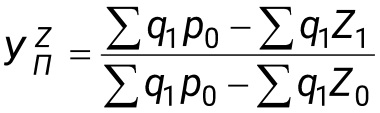  Изменение суммы прибыли определяется как разность между числителем и знаменателем указанного индекса ΔПZ = (Σq1p0 - Σq1Z1) – (Σq1p0 - Σq1Z0) Исходя их этого, мультипликационная факторная модель прибыли имеет вид УП = УПq •УПасс • УПасс • УПР • УПZ, адаптивная факторная модель прибыли: ΔП = ΔПq + ΔПасс + ΔПР + ΔПq Пример 2 Имеются следующие условные данные о результатах производственной и хозяйственной деятельности предприятия, тыс. руб. Определить: прибыль от продаж за каждый период абсолютное изменение прибыли всего, в т. ч. за счет факторов: а) физического объема продаж; б) изменения ассортимента продаж; в) изменения цен и тарифов; г) изменения себестоимости. Решение: Прибыль от продаж в базисном периоде П0 = Σq0p0 - Σq0Z0 = 6100 – 3320 = 2780 тыс. руб. в отчетном периоде П1 = Σq1p1 - Σq1Z1 = 6400 – 3500 = 2900 тыс. руб.  в отчетном периоде по базисной цене и себестоимости П1 = Σq1p0 - Σq1Z0 = 6350 – 3505 = 2845 тыс. руб. Изменение прибыли в отчетном периоде против базисного периода ΔП = П1 – П0 = 2900 – 2780 = 120 тыс. руб. в т. ч. за счет изменения физического  а) объема продукции 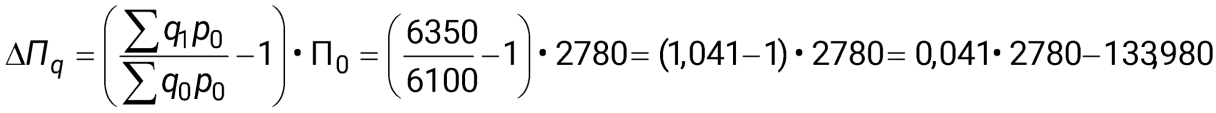 (тыс. руб.) б) за счет изменения ассортимента продаж  =(6350-3505)-(61003320)•1,041 = 2845-(2780•1,041) = 2845 – 2893,98 = -48,980 тыс. руб. 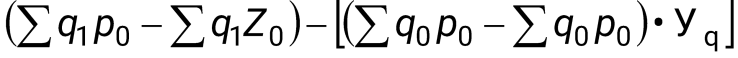 в) за счет изменения цен и тарифов =(6400-3500)-(6350-3500) = = 2900-2850 = 50 тыс. руб. 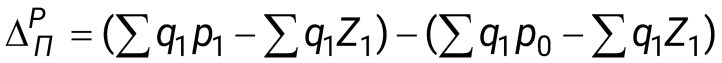 г) за счет изменения себестоимости =(6350-3500)-(6350-3505)= =2850−2845 = 5 тыс. руб. 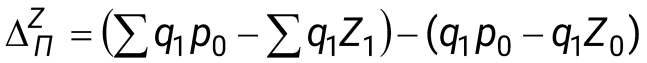 Таким образом, общий прирост прибыли в отчетном периоде против базисного периода составил 120 тыс. руб. =113,980 + (-48,980) + 50 + 5 = 120 тыс. руб. 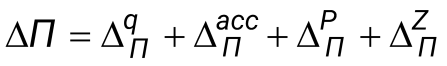 Относительным показателем, отражающим финансовое положение предприятий, организаций является – рентабельность. Показатель общей рентабельности (Rоб) рассчитывается путем деления величины балансовой  прибыли на среднегодовую стоимость ОПФ(с), нематериальных активов и материальных оборотных средств т. е. собственного капитала 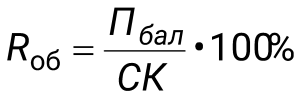  	Уровень рентабельности активов рассчитывается делением прибыли до налогообложения (Пн) на среднюю сумму стоимости активов  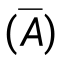 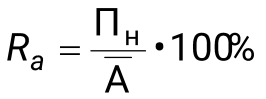  Рентабельность реализованной продукции (RРП) определяется делением величины прибыли от организации на себестоимость продукции (Zq) и рассчитывается 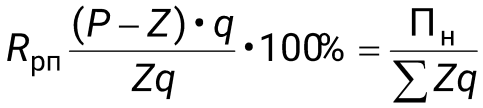 Рентабельность реализованной продукции зависит от цен реализации, себестоимости единицы продукции и сдвигов в ассортименте продукции. Динамика уровня рентабельности изучается при помощи индексного метода. Индекс рентабельности – это отношение уровня рентабельности отчетного периода, к ее уровню в базисном периоде 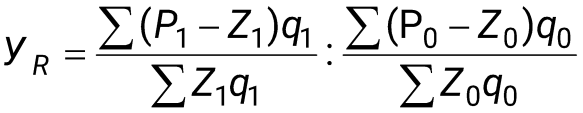 Этот индекс можно разложить на индексы: а) объема продукции 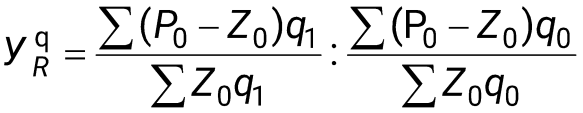 б) индекс себестоимости 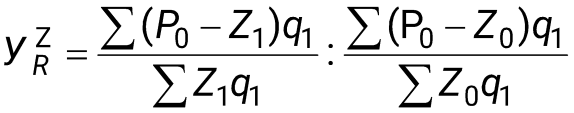 в) индекс средней цены 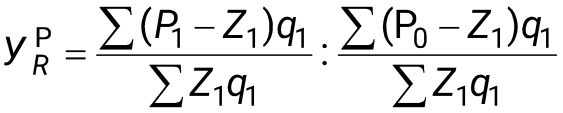 Пример 3 Имеются следующие данные, млн. руб. Определить: уровень рентабельности по каждому виду и в целом по двум видам продукции за каждый период; общие индексы рентабельности (переменного, постоянного состава и структурных сдвигов); абсолютное изменение средней рентабельности продукции за счет влияния следующих факторов: рентабельности; структурных сдвигов. Решение: Уровень рентабельности, Ч: по продукции А 	базисный период 130:470 = 0,277 отчетный период 200:520 = 0,385 по продукции Б 	базисный период 50:210 = 0,238 отчетный период 40:150 = 0,267 в целом по двум видам 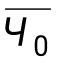 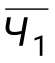 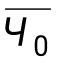 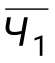 продукции базисный период 180:680 = 0,265  отчетный период 240:670 = 0,358 Определим общие индексы рентабельности переменного состава 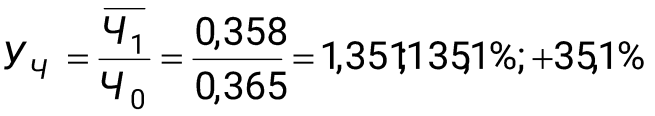 Средняя рентабельность по двум видам продукции увеличилась на 35,1%. Определим удельный вес затрат в общей сумме затрат d А0 = 470:680 = 0,691 d Б0 = 210:680 = 0,309 d А1 = 520:670 = 0,776 d Б1 = 150:670 = 0,224 Определим общий индекс рентабельности постоянного состава  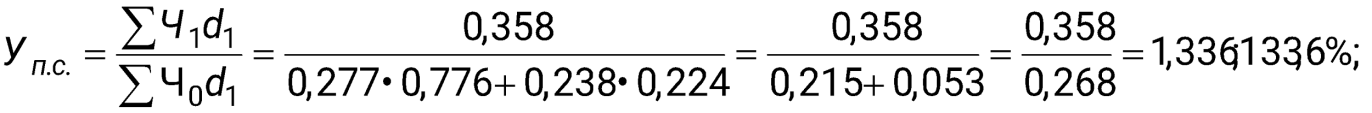 + 33,6%  	Общий уровень рентабельности увеличился на 33,6% за счет изменения уровня рентабельности по видам продукции. Определим общий индекс рентабельности структурных сдвигов 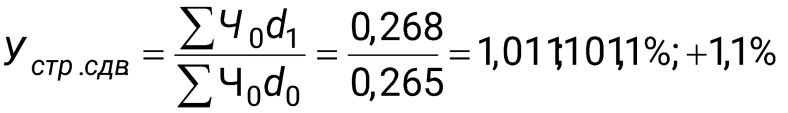 Общий уровень рентабельности увеличился на 1,1% за счет изменения структуры затрат в отчетном периоде против базисного периода. 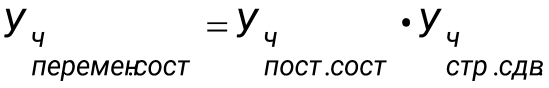 1,351 = 1,336 • 1,011 Абсолютное изменение средней рентабельности 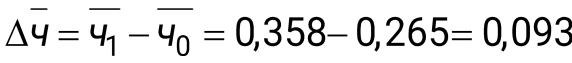 в т. ч. за счет изменения рентабельности отдельных видов продукции 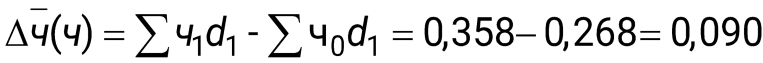 за счет изменения структуры затрат 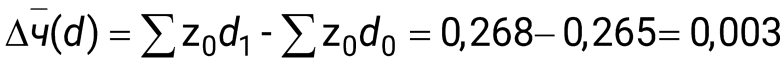 Проверка 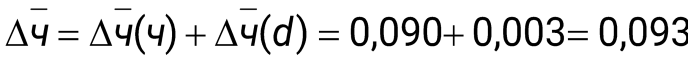 Задачи для самостоятельного решения по теме 16 Задача 1 Имеются следующие данные по предприятию за месяц, млн. руб. Определить: прибыль от продаж; прибыль до налогообложения (балансовую прибыль); 3) 	чистую прибыль. Задача 2 Имеются следующие данные по предприятию, млн. руб. Определить: прибыль от реализации основных средств; валовую прибыль; налогооблагаемую прибыль Задача 3 Имеются условные данные о результатах деятельности предприятию, тыс. руб. Определить: прибыль от продаж за каждый период; абсолютное изменение прибыли всего и в том числе за счет факторов (физического объема продаж, изменения ассортимента продаж, изменения цен, себестоимости). Задача 4 По имеющимся данным определить: уровень рентабельности по каждому виду и в целом по двум видам продукции за каждый период; общие индексы рентабельности (переменного состава, постоянного состава и структурных сдвигов); абсолютное изменение средней рентабельности продукции за счет влияния следующих факторов: рентабельности и структурных сдвигов Задача 5 Имеются данные по производственному объединению. Определите: 1) средний процент изменения объема прибыли по объединению в целом; 2) величину прибыли в базисном периоде по каждому предприятию. Задача 6 Имеются данные по двум предприятиям (тыс. руб.). Определите: 1) индексы рентабельности по каждому предприятию; 2) индексы рентабельности по двум предприятиям в целом: а) переменного состава; б) фиксированного состава; в) влияния структурных сдвигов. Список литературы, рекомендуемый к использованию по теме 16. Основная литература:   [1.1]; [1.2]; [1.3]. Дополнительная литература: [2.1]; [2.2]; [2.3]; [2.4]. Практические занятия по теме 17. Статистика денежного обращения и банковской деятельности Система статистических показателей денежного обращения.  Система статистических показателей, характеризующих денежное обращение, основывается на категориях, связанных с функциями денег, определениями денежной массы, ее структуры. Она включает следующие показатели: денежная масса, денежная база, денежный мультипликатор, количество денег в обращении; скорость обращения денежной единицы; индекс-дефлятор; индекс покупательной способности рубля. Денежная масса и ее структура – это совокупный объем покупательных и платежных средств, обслуживающих хозяйственный оборот и принадлежащий частным лицам, предприятиям и государству. Для анализа денежного обращения на определенную дату и за определенный период статистика использует денежные агрегаты. Всю денежную массу можно представить как совокупный денежный агрегат (М3), включающий в качестве составных частей агрегаты (М0, М1, М2). М0 – наличные деньги в обращении; М1 – М0 + средств на текущих счетах банков; М2 – М1 + срочные и сберегательные депозиты в коммерческих банках, а также краткосрочные государственные ценные бумаги; М3 – М2 + сберегательные вклады в специализированных кредитных учреждениях, а также ценные бумаги, обращающиеся на денежном рынке. Количество денег в обращении (Д) определяется по формуле 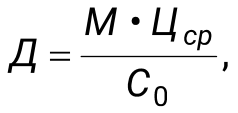 где М – масса реализуемых товаров Цср – средняя цена товара С0 – скорость обращения денежной единицы (сколько раз в году оборачивается рубль). Скорость обращения денежной единицы (С0) характеризуется двумя показателями: а) количеством оборотов денег  где 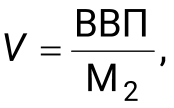 ВВП – валовой внутренний продукт в текущих ценах (ВВП =) М2 – совокупная денежная масса в изучаемом периоде. 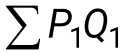 б) продолжительность одного оборота денежной массы в днях (t), рассчитывается по формуле: 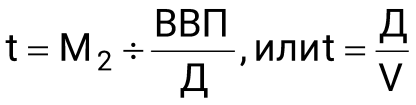 где Д – число дней в периоде.  Дефлятор ВВП определяется путем деления индекса стоимости ВВП в текущих ценах на индекс физического объема ВВП в постоянных ценах. 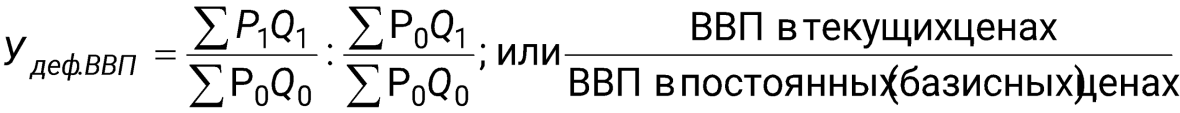  Индекс покупательной способности рубля (Уп.с.р.) определяется как обратная величина индекса потребительских цен Уп.с. 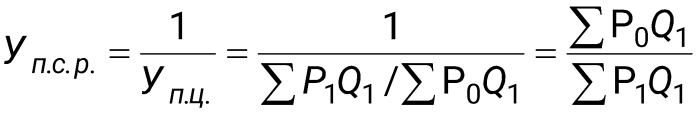 или 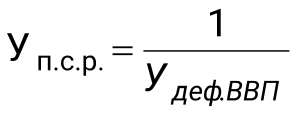 Одной из задач статистики денежного обращения является изучение купюрного строения денежной массы с применением (использованием) показателя средней купюрности , который рассчитывается по формуле: 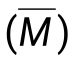 , 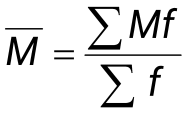 где М – достоинство купюр f – число купюр. Кредит предоставление на основе возвратности, обеспеченности, срочности, с выплатой процента, финансовых ресурсов одним хозяйствующим субъектом другому. Статистика занимается сбором и обработкой и анализом информации о краткосрочных и достаточных кредитных ресурсах. Она изучает объем, структуру, динамику, обеспеченность кредита. 	Важным 	показателем 	является 	уровень 	кредитов 	погашенных несвоевременно, % (Укпн) где 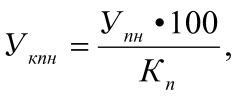 Кпн – сумма кредитов, погашенных несвоевременно, Кп – сумма кредитов, подлежащих погашению. На практике возникает необходимость определения уровня процентной ставки за пользование кредитом. Этот показатель определяется процентным отношением доходов от процентов за год к средним остаткам кредита. Для характеристики оборачиваемости кредита  а) длительность пользования кредитом в днях, t 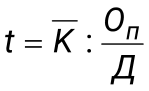 б) число оборотов кредита, n где – средние остатки кредита, Оп – оборот кредитов по погашению, Д – число календарных дней в периоде. 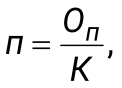 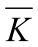 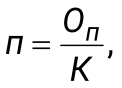 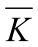 Динамику показателей оборачиваемости изучают с использованием индексного метода. Индекс средний длительности использования краткосрочного кредита переменного состава исчисляют по формуле:  где 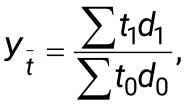 t0, t1 – длительность использования кредитом в базисном и отчетном периодах, в днях; d0, d1 – структура кредита по однодневному обороту по погашению в базисном и отчетном периодах, которая определяется по формуле: где 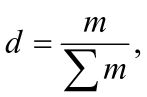 m – однодневный оборот по погашению кредита 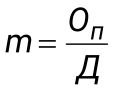 Оп – оборот кредита по погашению; Д – число календарных дней в периоде. Тогда индекс средней длительности пользования кредитом переменного состава примет вид: 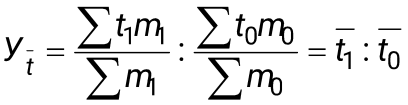 На величину индекса переменного состава оказывает влияние два фактора: изменение длительности использования краткосрочным кредитом отдельных единиц совокупности, (t); удельный вес однодневного оборота по погашению отдельных частей в общей совокупности. Влияние первого фактора измеряется индексом постоянного состава 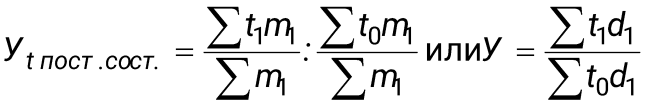 Влияние второго фактора измеряется индексом структурных сдвигов 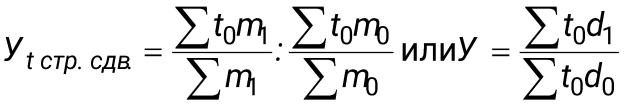  Между индексами существует взаимосвязь 	= 	Уt 	Х 	Уt 	 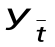 перемен. сост. 	пост. сост. 	 	структ. сдвигов 	  Согласно индекса переменного состава определим абсолютный прирост средней длительности пользования кредитом 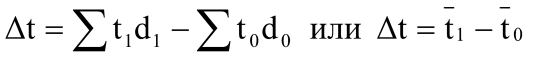 в том числе: а) за счет индивидуальных значений длительности кредита: 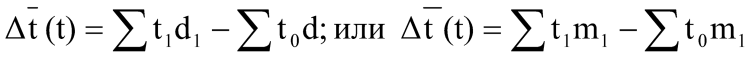 б) за счет структурных сдвигов в однодневном обороте по погашению кредита: 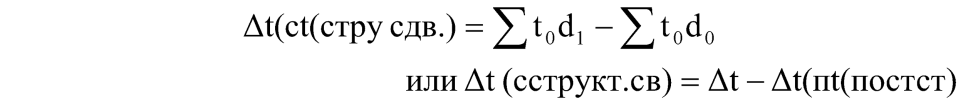 Решение типовых задач Пример 1 На основании следующих данных рассчитать агрегаты денежного обращения и темпы роста за шесть месяцев. Решение: млрд. руб. Пример 2 Имеются следующие данные о ВВП и денежной массе за два года, млрд. руб. Определить: показатели оборачиваемости денежной массы (по количеству оборотов, в днях) индекс-дефлятор ВВП индексы ВВП в текущих и сопоставимых ценах, объема денежной массы и ее оборачиваемости. Решение: Показатели оборачиваемости денежной массы: по количеству оборотов  а) V=ВВП/М V0 = 171,5 / 34,3 = 5 оборотов V1 = 612 / 102 = 6 оборотов б) в днях: t = Д /V t0 = 360 : 5 = 72 дня t1 = 360 : 6 = 60 дней. Индекс-дефлятор ВВП  408%; -308%. 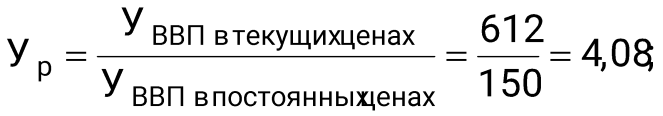 Это означает снижение уровня инфляции на 308%. Индексы ВВП:  356,8%; +256,8%.  87,5%; -12,5%. 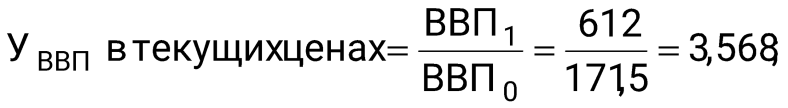 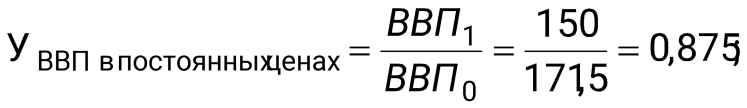 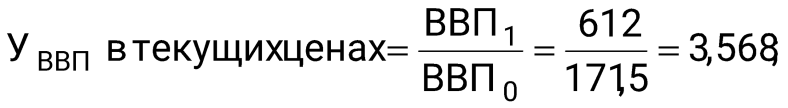 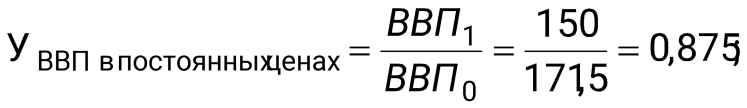 Индекс объема денежной массы  297,4%; +197,4%. 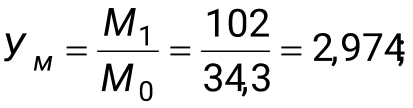 Индекс оборачиваемости денежной массы: = 6 : 5 = 1,2; 120%; +20% 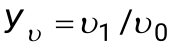 Пример 3 Имеются условные данные о количестве выпущенных денежных знаков по достоинству купюр: Определить величину средней купюры, выпущенной в обращении = 40,3 руб. 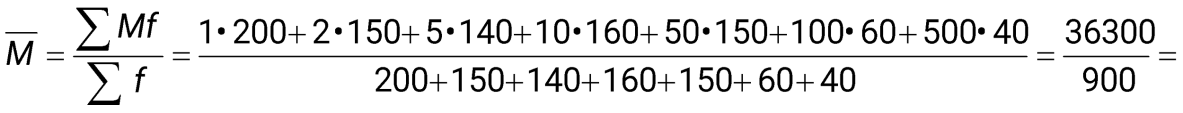 Пример 4 Коммерческий банк выдал в течение года двум фирмам пять кредитов: Определить: средний размер кредита; средний срок пользования кредитом; 3) 	среднее число оборотов кредита за год. Решение: Средний размер кредита определим по формуле: 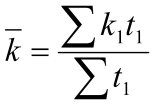 Расчет представим в таблице Подставим данные в формулу средний размер кредита: 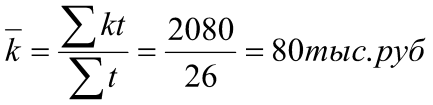 Средний срок пользования кредитом: 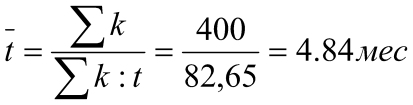 4) 	Среднее число оборотов кредита n = 12/t = 12 : 4,84 = 2,48 оборота Пример 5 Имеются следующие данные: Определить среднюю процентную ставку. Решение: Средняя процентная ставка определяется по формуле: 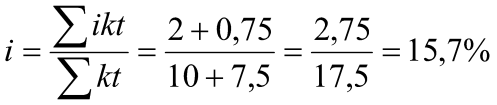 Пример 6 Имеются следующие данные о краткосрочном кредитовании коммерческими банками отраслей промышленности за год, млн. руб. Определить: 1) 	среднюю длительность пользования кредитом 2) 	среднее число оборотов кредита. 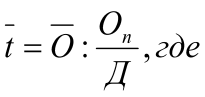 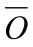 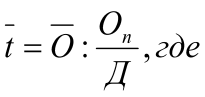 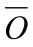 Решение: среднюю длительность пользования кредитом по отрасли определим по формуле: – средние остатки кредита; Оп – оборот кредита по погашению; Д – число дней в периоде: 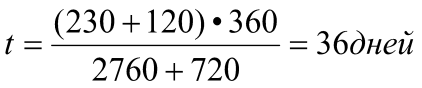 среднее число оборотов кредитов  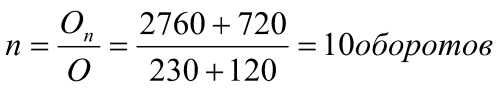 Пример 7 Имеются следующие данные Определить индексы: а) оборота по погашению кредита б) числа оборотов кредита в) средних остатков кредита. Решение: Расчетные данные оформим в таблицу а) индекс оборота кредита по погашению: 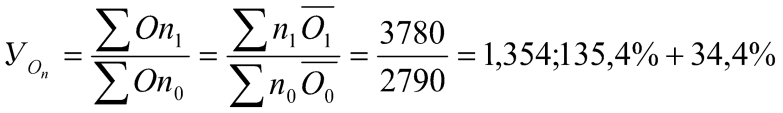 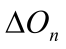 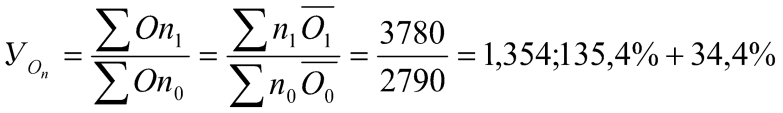 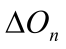 Число оборотов по погашению кредитов увеличилось на 35,4%, а в абсолютной сумме 990 млн. руб. б) индекс числа оборотов: 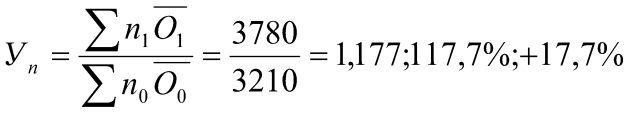 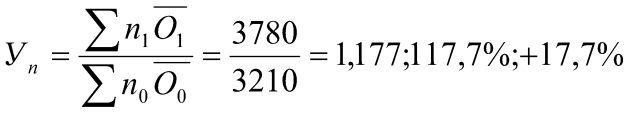 Среднее число оборотов кредита увеличилось на 17,7%, и в абсолютной сумме 570 млн. руб. в) индекс среднего остатка кредитов: 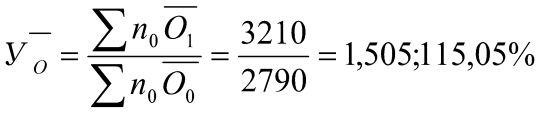 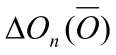 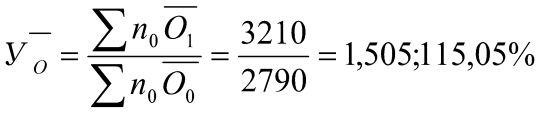 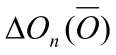 Средние остатки кредитов увеличились на 15,05%, а в абсолютной сумме на 420 млн. руб. Взаимосвязь индексов: 	УОп =;  	 	 	1,354 = 1,177 • 1,505 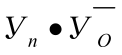 	 	; 	 	990 = 570 + 420 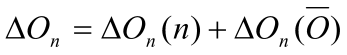 Пример 8. Имеются сведения о кредитовании банком двух отраслей промышленности: млн. руб. Исчислить: однодневный оборот по погашению кредита; уровни длительности пользования кредитом; индексы длительности пользования кредитом переменного, постоянного составов, структурных сдвигов; абсолютное изменение длительности пользования кредитом всего и в т.ч. за счет отдельных факторов. Решение: Вычислим однодневный оборот по погашению кредита m = Оп / Д Вычислим уровни длительности пользования кредитом: 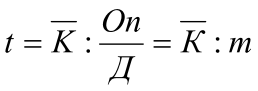 Расчеты оформим в таблицу Расчет длительности пользования кредитом и однодневного оборота по погашению  Вычислим индекс длительности пользования кредитом переменного состава  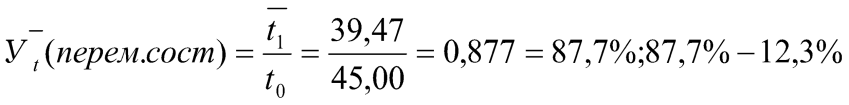 среднее время пользования кредитом сократилось на 12,3%. Вычислим индекс длительности пользования кредитом постоянного состава  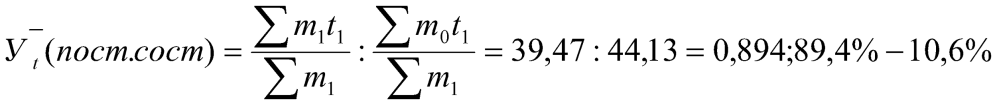 среднее время пользования кредитом снизился на 10,6% за счет изменения индивидуальных значений длительности. Вычислим индекс длительности пользования кредитом структурных сдвигов 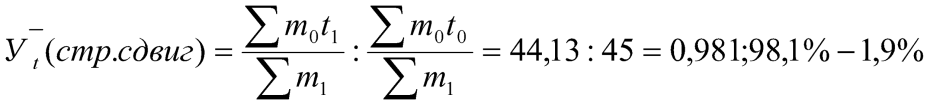 среднее время пользования кредитом снизилось на 1,9% за счет структурных сдвигов в однодневном обороте по погашению. Взаимосвязь индексов 	=	Уt 	Уt 	 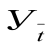 Вычислим абсолютный прирост средней длительности пользования кредитом в днях: 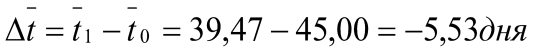 в том числе: а) за счет индивидуальных значений длительности кредита: 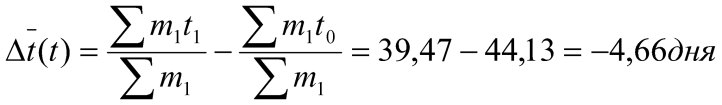 б) за счет изменения структуры в однодневном обороте по погашению: 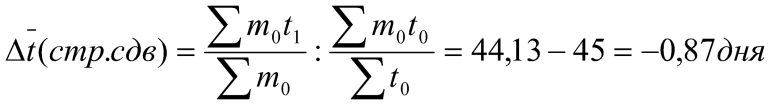 Общий абсолютный прирост длительности пользования кредитом: -5,53 дня = -4,66 дня +(-0,87) дня Задачи для самостоятельного решения по теме 17 Задача 1 На основании данных таблицы рассчитать структуру денежной массы, агрегаты денежного обращения и темпы роста за период млрд. руб. Задача 2 Имеются следующие данные о ВВП и денежной массе за два периода, млн. руб. Определить: показатели оборачиваемости денежной массы (количество оборотов, продолжительность одного оборота); индекс-дефлятор ВВП индексы ВВП (в текущих и постоянных ценах), объема денежной массы и ее оборачиваемости. Задача 3  Имеются следующие данные о налично-денежном обращении: Определить:  Время одного оборота денежной массы. Сумму изъятия или выпуска денег в обращение в результате изменения времени одного оборота. Сделать выводы. Задача 4 Имеются данные о количестве выпущенных денежных знаков по достоинству купюр: тыс. шт. Определить: массу денег: а) выпущенную в обращение; б) изъятию из обращения изменение денежной массы в результате эмиссии денег. 3) величину средней купюры: а) выпущенной в обращение; б) изъятой из обращения. Задача 5 млрд. руб. На основании данных таблицы рассчитать: структуру денежной массы, агрегаты денежного обращения и темп роста за период; показатели оборачиваемости денежной массы (количество оборотов и продолжительность одного оборота), скорость обращения наличности; индекс-дефлятор ВВП; доля наличности в общем объеме денежной массы; абсолютное изменение скорости обращения денежной массы за счет изменения следующих факторов: а) количества оборотов наличных денег, б) доли наличности в общем объеме денежной массы. По результатам расчетов сделать выводы. Задача 6 Имеются условные данные о ВВП и денежной массе, млрд. руб. Определить: 1) скорость обращения денежной массы (количество оборотов), 2) скорость обращения наличности ( количество оборотов), 3) долю наличности в общем объеме денежной массы, 4) абсолютное изменение скорости обращения денежной массы за счет изменения следующих факторов: а) количества оборотов наличных денег; б) доли наличности в общем объеме денежной массы. Задача 7 Объём и динамика краткосрочной ссудной задолженности характеризуется следующими данными за два квартала: Определить (по кварталам): 1) длительность пользования краткосрочным кредитом; 2) количество оборотов кредита; 3) эффект от ускорения (замедления) оборачиваемости краткосрочных ссуд в четвертом квартале по сравнению с третьим. Сделать выводы. Задача 8 Имеются следующие данные о краткосрочном кредитовании за год: Определить (по каждой категории заемщиков): 1) длительность пользования краткосрочным кредитом; 2) количество оборотов кредита. Сделать выводы. Задача 9 Краткосрочное кредитование отраслей экономики характеризуется следующими данными: Определить: 1) Индексы средней длительности пользования кредитом: а) переменного состава; б) постоянного состава. 2) Индекс структурных сдвигов. 3) Абсолютный прирост (уменьшение) средней длительности пользования кредитов - общее, в том числе, вследствие: а) изменения длительности в отдельных отраслях; б) структурных сдвигов. Сделать выводы. Задача 10 Имеются следующие данные по ОАО «Ракс» за два года: размер кредита на техническое перевооружение предприятия: базисный год - 305,2 млн. руб.; отчётный год - 483,7 млн. руб. прирост прибыли за счёт мероприятий по техническому  перевооружению: базисный год - 45,4 млн. руб.; отчётный год - 89,1 млн. руб. Определить: Уровень эффективности кредитных вложений и его темп роста (снижения) в отчётном году по сравнению с базисным. Увеличение прироста прибыли (общее) и в том числе за счёт: а) изменения эффективности кредитных вложений; б) изменения объёмов кредитования. Задача 11 Известны следующие данные по коммерческому банку. Определить в целом по банку: 1) абсолютную сумму просроченных кредитов; 2) относительные показатели просроченной задолженности. Задача 12 По региону имеются следующие данные о краткосрочном кредитовании отраслей промышленности, млн. руб. Определить: 1) индексы среднего числа оборотов кредита переменного состава, постоянного состава и структурных сдвигов; 2) абсолютное изменение среднего числа оборотов за счет двух факторов (за счет изменения числа оборотов кредита в каждой отрасли, за счет структурных сдвигов). Список литературы, рекомендуемый к использованию по теме 17. Основная литература:   [1.1]; [1.2]; [1.3]. Дополнительная литература: [2.1]; [2.2]; [2.3]; [2.4]. Практические занятия по теме 18. Статистика биржевой деятельности и страхового рынка Биржа - юридическое лицо, обеспечивающее регулярное функционирование организованного рынка биржевых товаров, валют, ценных бумаг и производных финансовых инструментов.  Фондовая биржа — постоянно действующий и управляемый рынок, на котором осуществляется купля-продажа ценных бумаг.  Ценные бумаги – документ, удостоверяющий с соблюдением установленной формы и обязательных реквизитов имущественные права, осуществление или передача которых возможно только при его предъявлении. Основными видами ценных бумаг являются: акции, облигации, сертификаты, векселя, чеки и др. Статистическая характеристика рынка ценных бумаг осуществляется на основе системы показателей, к числу которых  для рынка акций относятся следующие. Цена акции. В зависимости от длительности обращения ценных бумаг на рынке устанавливаются цены на акции: номинальная, эмиссионная, рыночная. Сумма годового дохода акции: 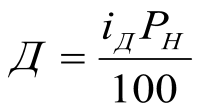 Где Рн— номинальная стоимость акции; 	 iд  - ставка дивиденда Дополнительный доход акции — разностью между курсовой ценой (Рк)   и ценой приобретения акции (Рпр)   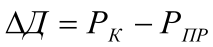 Доходность акции при её покупке по курсовой цене, отличной от номинальной, характеризуется рендитом (R) - процентом прибыли от цены приобретения акции. 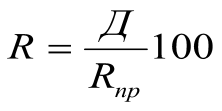 Совокупная доходность исчисляется отношением совокупного дохода (СД = Д + ΔД) к цене приобретения: 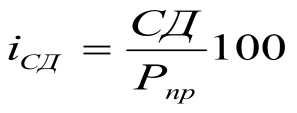 Страхование — система экономических отношений, включающая образование специального фонда (страхового фонда) и его использование (распределение и перераспределение) для преодоления и возмещения разного рода потерь, ущерба, вызванных неблагоприятными событиями (страховыми случаями) путем выплаты страхового возмещения и страховых сумм. Страхование делится на имущественное, личное страхование, страхование ответственности, социальное страхование и может быть обязательным или добровольным. Для выполнения своих функций статистика имущественного страхования использует системы статистических показателей. Применяемые в имущественном страховании обобщающие показатели делятся на три группы: абсолютные (объемные), средние и относительные. К основным абсолютным показателям имущественного страхования относятся следующие:  страховое поле или число хозяйств (Nmax);  общая численность застрахованных объектов или заключенных договоров — страховой портфель (N);  число страховых случаев (пс); число пострадавших объектов (пП); страховая сумма всех застрахованных объектов (S); страховая сумма пострадавших объектов (SП); -  сумма поступивших страховых платежей (V); -  сумма выплат страхового возмещения (W). К числу средних показателей относятся: средняя страховая сумма застрахованных объектов:     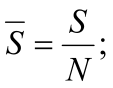 средняя страховая сумма пострадавших объектов:     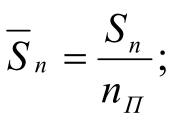 средний 	размер 	выплаченного 	страхового 	возмещения:  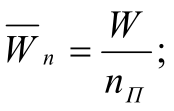 средний размер страхового платежа (взноса):    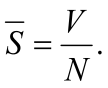 Приведенные показатели используются для характеристики деятельности страховых компаний и анализа. Они являются основой исчисления относительных показателей, среди которых выделяют: степень охвата страхового поля: 	 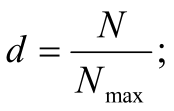 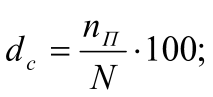 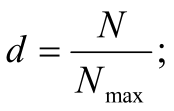 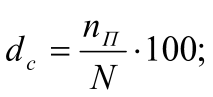 частота страховых случаев:    коэффициент выплат страхового возмещения:  и др. Одним из важнейших статистических показателей имущественного страхования 	является 	уровень 	убыточности 	страховых 	сумм 	(q), представляющий собой долю суммы выплат страхового возмещения (W) страховой сумме застрахованного имущества (S), т. е. 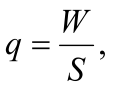 по совокупности объектов: 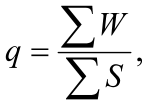 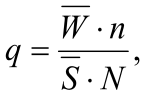 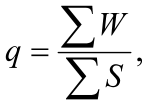 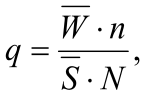 где  — средняя сумма страхового возмещения  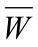  — средняя страховая сумма застрахованных объектов  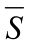 Отношение  называют коэффициентом тяжести страховых событий.  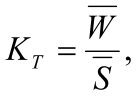 Решение типовых задач Пример 1. Акция номиналом 6000 руб. (Рн) приобретена за 9000 руб. (Рпр) и продана через год за 9500 руб. (Рк) Ставка дивиденда (iд) – 20 % годовых. Определить: дивиденд; дополнительный доход; совокупный доход; 4) совокупную доходность;  5) рендит.  Решение:  Размер дивиденда:   	     Д = 6000*20: 100 = 1200 руб. 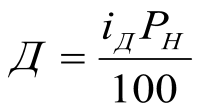 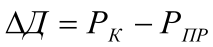 Дополнительный доход: 	     ΔД = 9500 – 9000 = 500 руб. Совокупный доход:  СД = Д + ΔД;  СД = 1200 + 500 = 1700 руб. Совокупная доходность:    iСД = (1700 / 9000) * 100 = 18,9 % Рендит:  R = (1200 / 9000)*100 = 13,3 %. Пример 2 Инвестор приобрел акцию по номинальной цене 1000 руб. при размере дивиденда 30 % годовых. Учетная ставка банковского процента – 25 %. Определить курсовую стоимость акции. Решение.  Курсовая стоимость акции рассчитывается по формуле 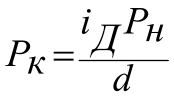 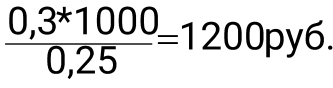 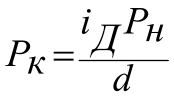 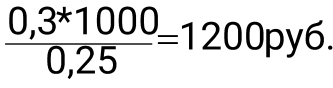 Пример 3 Акция приобретена по номинальной стоимости 1000 руб. Ставка дивиденда – 60% годовых. Через год курс акций снизился на 10%, и владелец ее продал. Определить:  размер дивиденда; размер убытка вследствие падения курса; 3) совокупный доход; 4) совокупную доходность. Решение:  Размер дивиденда равен 	 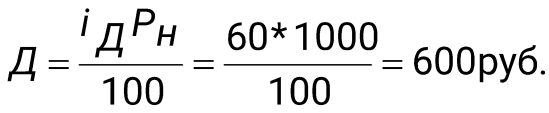 Размер убытка вследствие падения курса исчисляется по формулам:    ΔД =  = 1000 (0,9 – 1) = - 100 руб. 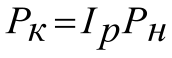 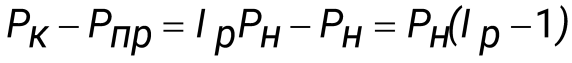 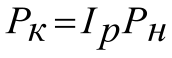 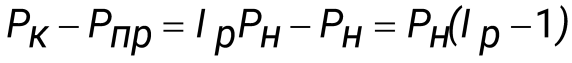 Совокупный доход СД = Д + ΔД = 600 – 100 = 500 руб. Совокупная доходность  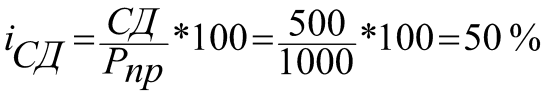 Пример 4 Акция номиналом 10000 руб. приобретена по курсовой цене 10800 руб. и продана на бирже через 2 года. В первом году рендит составил 26%. Во втором году ставка дивиденда была равна 30%. Рыночная (курсовая) цена акции за два года возросла в 1,08 раза. Определить совокупную доходность акции за весь период. Решение:   Размер дивиденда Д = 10000*0,3 = 3000 руб. Дополнительный доход Δ = 10800 * 0,26 = 2808 руб. Совокупная доходность  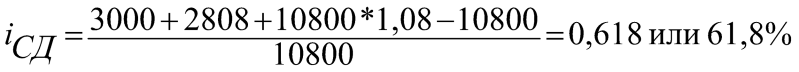 Пример 5 Облигация номиналом 9000 руб. и сроком займа три года с ежегодной выплатой дохода по ставке 40 % приобретена с премией за 15000 руб. в первый год после эмиссии и находится у владельца до момента погашения. Определить:   годовой купонный доход; убыток капитала за весь срок; годовой убыток капитала; 4) совокупный доход; 5) совокупную доходность. Решение:  Годовой купонный доход  Д = 9000 * 0,4 = 3600 руб. Убыток капитала за весь срок от года приобретения до погашения  ΔД = 9000 – 1500 = - 6000 руб. Годовой убыток капитала ΔДг = 6000 / 3 = -2000 руб. Совокупный доход СД = 3600 – 2000 = 1600 руб. Совокупная доходность  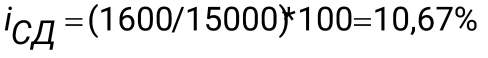 Пример 6 Облигация номиналом 1000 руб. приобретена за 800 руб. и продана через год за 810 руб. Купонная ставка – 5% годовых. Определить:  годовой купонный доход; купонный доход за 25 дней, если проценты точные; прирост капитала; совокупный доход; 5) совокупную доходность. Решение: Годовой купонный доход Дг = 1000*0,05 = 50 руб. Купонный доход за 25 дней Д = 1000*0,05 (25 / 365) = 3,4 руб. Прирост капитала   ΔД = 810 – 800 = 10 руб. Совокупный доход  СД = Д + ΔД = 50 + 10 = 60 руб. Совокупную доходность    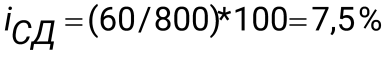 Пример 7 Имеются данные страховых организаций района о добровольном страховании имущества граждан: Определить:  степень охвата страхового поля; частоту страховых случаев; среднюю страховую сумму; среднюю сумму страхового взноса; 5) среднюю сумму страховых выплат; коэффициент выплат страхового возмещения; убыточность страховой суммы; коэффициент тяжести страховых событий.  Решение: Степень охвата страхового поля:   = 256250 : 102500 = 0,40 или 40%; Частота страховых случаев:   с  = 2050  : 102500 = 0,02 или 2%; Средняя страховая сумма:   = 198350 : 102500 = 1,9351 тыс. руб. Средняя сумма страхового взноса:   = 2800 : 102500 = 0,027 тыс. руб. Средняя сумма страховых выплат:   = 1680 : 2050 = 0,820 тыс. руб. Коэффициент выплат страхового возмещения:   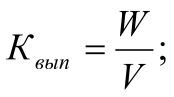 К вып = 1680 : 2800 = 0,60 или 60% Убыточность страховой суммы:       q = 1680 : 198350 = 0,0085 или 85% Коэффициент тяжести страховых событий:  Кт  = 0,820 : 1,9351 =  0,424 или 42,4% Задачи для самостоятельного решения по теме 18  Задача 1 Облигация, приносящая 10 % годовых относительно номинала, куплена по курсу 65, срок до погашения 3 года. Определить полную доходность облигации при условии, что номинал и проценты выплачиваются в конце срока. Задача 2 Ссуда в размере  1 млн. руб. выдана 20 января до 5 октября включительно под 18 % годовых. Какую сумму должен заплатить должник в конце срока при начислении простых процентов. Задача 3 Ссуда в размере 300 тыс. руб. выдана на срок 2,5 года. Контракт предусматривает следующий порядок начисления процентов: первый год – 16 %, в каждом последующем полугодии ставка повышается на 1 %. Определить какую сумму должен будет вернуть должник в банк. Задача 16 Через 180 дней после подписания договора должник уплатит 310 тыс. руб. Кредит выдан под 16 % годовых. Какова первоначальная сумма долга при условии, что временная база равна 365 дням. Задача 4 Какова должна быть продолжительность ссуды в днях для того, чтобы долг, равный 100 тыс. руб., вырос до 120 тыс. руб. при условии, что начисляются простые проценты по ставке 25 % годовых. Задача 5 В контракте предусматривается погашение обязательства в сумме 110 тыс. руб. через 120 дней. Первоначальная сумма долга 90 тыс. руб. Проценты простые с приближенной базой наращения. Определить  доходность ссудной операции для кредитора в виде учетной ставки. Задача 6 100 облигаций номиналом 100 руб. были реализованы в январе 1998 года на сумму 9000 руб.  В 2000 году они были погашены. Определить доходность облигации. Задача 7 Банк выдал ссуду 10 тыс. руб. на 2 года под 10 % годовых. определить подлежащую возврату сумму, если долг гасится единовременным платежом, а проценты:  1. простые; 2. сложные Задача 8 Инвестор купил облигацию номиналом 1000 руб. по цене  1250 руб., срок погашения которой через два года с купонной ставкой 6 % годовых. Определить доходность облигации при условии, что проценты и номинал погашаются в конце срока. Задача 9 Определите доходность портфеля, состоящего из четырех типов акций, удельный вес которых одинаков, при следующих ожидаемых доходностях: 15, 25,  35 и 40 %. Задача 10 Определите текущую доходность акций АО «А», если за 10000 акций номиналом 1000 руб. инвестором было уплачено 12360000 руб., дивиденды составляют 9%. Задача 11 Инвестор приобрел акции АО  за 900 руб. номиналом 1000 руб. Размер дивиденда 10 % годовых. В настоящее время курсовая стоимость акции 1100 руб. Определите совокупную доходность акции. Задача 12 Определите доходность портфеля акций при следующих условиях: сумма портфеля составляет 100000 у.е., акций каждого вида приобретено на 25000 у.е. Доходность акций следующая: акция первого вида – 14 %, второго – 13 %, третьего – 20 %, четвертого – 18 %. Задача 13 Предприятие выпустило облигации с погашением через  4 года. В момент продажи курс акции  составлял 85. В течение всего срока на облигацию начисляются проценты по ставке 15 % годовых. Определить доходность облигации, если проценты и номинал погашаются в конце срока. Задача 14 Определите годовой купонный доход, совокупную доходность облигации номинальной стоимостью 1000 руб., приобретаемой по цене 1200 руб., с годовым купоном 10 %, если она была продана через год за 1100 руб. Задача 15 Инвестор приобрел  1000 облигаций, номинальная цена которых  100 руб. за штуку, по цене 125000 руб.  Облигации выпущены в январе 1996 года и  погашаются в конце 1999 года. Определить доходность облигации. Задача 16 Инвестор  приобрел 150 акций по цене  90 руб. за одну акцию. Через год они  были проданы на сумму 13000 руб. Определить совокупную доходность акции при условии, что номинал акции составляет 100 руб. и ставка дивиденда – 15 % годовых. Задача 17 100 облигаций номиналом 100 руб. и купонной ставкой 5 % годовых были реализованы в январе 1998 года на сумму 9000 руб.  В 2000 году они были погашены. Определить доходность облигации, если проценты и номинал погашается в конце срока. Задача 18 Имеются данные страховых организаций города о добровольном страховании имущества граждан: Определить: 1) степень охвата страхового поля; 2) частоту страховых случаев; 3) среднюю страховую сумму; 4) среднюю сумму страхового взноса; 5) среднюю сумму страховых выплат; 6) коэффициент выплат страхового возмещения; 7) убыточность страховой суммы; 8) коэффициент тяжести страховых событий. Задача 19     По данным ниже приведенной таблицы определить:  1) средний коэффициент выплат; 2) абсолютную сумму дохода страховых операций; 3) относительную доходность. Результаты работы страховых организаций в I полугодии характеризуются следующими данными:  Задача 20 Имеются данные страховых организаций района о добровольном страховании имущества граждан: Определить показатели. Характеризующие деятельность страховых организаций: 1) степень охвата страхового поля; 2) частота страховых случаев; 3) средняя страховая сумма; 4) средняя сумма страховых выплат; 5) средняя сумма страховых взносов; 6) коэффициент выплат; 7) убыточность страховой суммы. Список литературы, рекомендуемый к использованию по теме 18. Основная литература:   [1.1]; [1.2]; [1.3]. Дополнительная литература: [2.2]; [2.3]; Список литературы Перечень основной литературы Илышев, А.М. Общая теория статистики Электронный ресурс : учебник / А.М. Илышев. - Общая теория статистики,2020-10-10. - Москва : ЮНИТИДАНА, 2017. - 535 c. - Книга находится в базовой версии ЭБС IPRbooks. - ISBN 978-5-238-01446-3, экземпляров неограничено Коник, Н. В. Общая теория статистики Электронный ресурс : Учебное пособие / Н. В. Коник. - Общая теория статистики,2020-02-05. - Саратов : Научная книга, 2019. - 159 с. - Книга находится в премиум-версии ЭБС IPR BOOKS. - ISBN 978-5-9758-1809-6, экземпляров неограничено Ловцов, 	Д.А.<BR>&nbsp;&nbsp;&nbsp; 	Основы 	статистики Электронный ресурс : учебное пособие / Л.С. Паршинцева / М.В. Богданова / Д.А. Ловцов ; ред. Д.А. Ловцов. - Основы статистики,2021-02-09. - Москва : Российский государственный университет правосудия, 2017. - 160 c. - Книга находится в базовой версии ЭБС IPRbooks. - ISBN 978-5-93916-576-1, экземпляров неограничено Соян, Ш. Ч. Социально-экономическая статистика Электронный ресурс / Соян Ш. Ч., Хертек Ш. В. : учебное пособие. - Кызыл : ТувГУ, 2019. - 91 с., экземпляров неограничено Яшкова, Н. В. Общая теория статистики Электронный ресурс / Яшкова Н. В. : учебно-методическое пособие. - Самара : СамГУПС, 2020. - 110 с. - ISBN 978-5-6044457-2-3, экземпляров неограничено Перечень дополнительной литературы: Гусаров, В. М. Общая теория статистики : Учебное пособие / Гусаров В. М. - Москва : ЮНИТИ-ДАНА, 2012. - 207 с. - Книга находится в базовой версии ЭБС IPRbooks. - ISBN 978-5-238-01367-1 Лосева, О. В. Общая теория статистики для бакалавров экономики и менеджмента : Учебное пособие / Лосева О. В. - Саратов : Вузовское образование, 2014. - 94 с. - Книга находится в базовой версии ЭБС IPRbooks. Социально-экономическая статистика : учебник для бакалавров / [М.Р. Ефимова, А.С. Аброскин, С.Г. Бычкова и др.] ; под ред. М.Р. Ефимовой. - 2-е изд., прераб. и доп. - М. : Юрайт, 2013. - 591 с. : ил. -  (Бакалавр. Углубленный курс). - На учебнике гриф: Доп.УМО. - Библиогр.: с. 582-584. - ISBN 978-5-9916-2500-5 Шеремет, Н. М. Общая теория статистики : Учебник / Шеремет Н. М. - Москва : Учебно-методический центр по образованию на железнодорожном транспорте, 2013. - 360 с. - Книга находится в базовой версии ЭБС IPRbooks. - ISBN 978-5-89035-655-0 Громыко, Г.Л. Теория статистики: Практикум / Г.Л. Громыко. - М.: Инфра-М, 2018. - 544 c. Долгова В. Н., Медведева Т. Ю. Теория статистики. Учебник и практикум для академического бакалавриата. М.: Юрайт, 2019. - 246 с. Долгова, В. Н.  Статистика : учебник и практикум / В. Н. Долгова, Т. Ю. Медведева. — 2-е изд., перераб. и доп. — Москва : Издательство Юрайт, 2022. — 626 с.  Дудин М. Н., Лясников Н. В., Лезина М. Л. Социально-экономическая статистика. Учебник и практикум. М.: Юрайт, 2019. - 234 с. Дудин, М. Н. Статистика : учебник и практикум для академического бакалавриата / М. Н. Дудин, Н. В. Лясников, М. Л. Лезина. — Москва : Издательство Юрайт, 2019. — 374 с. Методические указаниядля обучающихся по организации и проведению самостоятельной  работы по дисциплине «Статистика»для студентов  направления подготовки 38.03.02 Менеджмент  направленность (профиль): «Управление бизнесом»СОДЕРЖАНИЕ  Введение  	 Общая характеристика самостоятельной работы студента при изучении дисциплины 	 План выполнения самостоятельной работы 	 Оценочные средства для текущего контроля и промежуточной аттестации Методические указания по изучению теоретического материала 	 Методические указания по составлению конспекта 	 Методические указания по подготовке к экзамену 	 Учебно-методическое и информационное обеспечение дисциплины ВВЕДЕНИЕ Самостоятельная работа студентов является внеаудиторной и предназначена для самостоятельного изучения определенных тем дисциплины по материалам, рекомендованным преподавателем, а также в порядке подготовки к практическим занятиям.  Самостоятельная работа студентов в ВУЗе является важным видом учебной и научной деятельности студента. Самостоятельная работа студентов играет значительную роль в рейтинговой технологии обучения.  Цель освоения дисциплины заключается в формировании у бакалавров набора общекультурных (ОПК-2) компетенций по направлению подготовки 38.03.02 Менеджмент, а также получение студентами необходимых знаний и навыков по статистике.  Основными задачами изучения дисциплины «Статистика» являются: получить представление о сущности и области применения статистического учета;  научиться организовать статистическое наблюдение и обрабатывать статистические данные;  освоить важнейшие методы статистического анализа;  овладеть методологией исчисления статистических показателей, отображающих социальные и экономические процессы, понимать их сущность и взаимосвязь;  получить практические навыки анализа статистической информации и научиться формулировать выводы, необходимые для принятия управленческих решений и осуществления практической деятельности. Компетенции обучающегося, формируемые в результате освоения дисциплины Общая характеристика самостоятельной работы студента при изучении дисциплины  Целью самостоятельной работы студентов по дисциплине «Статистика» является овладение фундаментальными знаниями, профессиональными умениями и навыками деятельности по профилю, опытом творческой, исследовательской деятельности. Самостоятельная работа студентов способствует развитию самостоятельности, ответственности и организованности, творческого подхода к решению проблем учебного и профессионального уровня. Задачами самостоятельной работы по дисциплине «Статистика» являются:  систематизация и закрепление полученных теоретических знаний и практических умений студентов; углубление и расширение теоретических знаний; формирование умений использовать нормативную, правовую, справочную документацию и специальную литературу;  развитие познавательных способностей и активности студентов: творческой инициативы, самостоятельности, ответственности и организованности;  формирование самостоятельности мышления, способностей к саморазвитию, самосовершенствованию и самореализации;  развитие исследовательских умений; использование материала, собранного и полученного в ходе самостоятельных занятий на семинарах, на практических и лабораторных занятиях, при написании курсовых и выпускной квалификационной работ.  План выполнения самостоятельной работы  Оценочные средства 1. Вопросы для собеседования Тема: Предмет, метод и задачи статистики Охарактеризуйте основные этапы развития статистики.  Дайте определение предмета статистики и его особенностей.  Охарактеризуйте статистику как систему научных дисциплин. Дайте определение статистической методологии. Назовите основные методы статистической методологии по этапам статистического исследования. Что такое статистическая совокупность, единица совокупности?  Что такое признак, виды признаков? Дайте определение статистического показателя, его видов. Какие проблемы стоят перед статистикой на современном этапе Назовите основные  функции  Федеральной службы государственной  статистики.  Тема:  Статистическое наблюдение В чем состоит сущность и назначение статистического наблюдения?  Назовите основные программно-методологические вопросы статистического наблюдения. Что такое критический момент и срок наблюдения? Назовите основные организационные вопросы статистического наблюдения. Охарактеризуйте формы статистического наблюдения. Дайте определение статистической отчетности, назовите ее виды. Чем обусловлено применение различных видов статистического наблюдения? Охарактеризуйте основные виды несплошного наблюдения. Какие способы используются при проведении статистического наблюдения? Охарактеризуйте ошибки статистического наблюдения и меры борьбы с ними. Тема: Сводка и группировка материалов статистического наблюдения Дайте определение статистической сводки, ее видов. Дайте определение статистической группировки. Что такое группировочный признак? Его виды? Какие задачи решаются с помощью метода группировки? Охарактеризуйте виды группировок. Что такое интервал группировки? Величина интервала? Дайте определение статистического ряда распределения. Назовите виды рядов распределения. Как называется графическое изображение дискретных и интервальных вариационных рядов распределения?  Дайте определение статистической таблицы. Что такое подлежащее и сказуемое статистической таблицы? Назовите виды статистических таблиц. Тема:  Абсолютные и относительные статистические величины Какова сущность и значение абсолютных величин? Назовите виды абсолютных величин. Что характеризует и как рассчитывается относительная величина динамики? Что характеризуют и как рассчитываются относительные величины планового задания и выполнения плана? Какова взаимосвязь между относительными величинами динамики, планового задания и выполнения плана? Что характеризуют и как рассчитываются относительные величины структуры и координации? Что характеризует и как рассчитывается относительная величина интенсивности? Как рассчитывается относительная величина сравнения? Дайте характеристику единиц измерения абсолютных величин. Что такое относительная величина в статистике? Тема:  Средние величины и показатели вариации Дайте определение средней величины. Каковы основные условия расчета средних величин? Для чего используются системные средние величины? Дайте определение и условия применения средней арифметической. Как рассчитываются средняя арифметическая простая и взвешенная? Как рассчитываются средняя гармоническая простая и взвешенная? Какова методика расчета показателей вариации? Что характеризует правило мажорантности средних? Как рассчитываются общая, межгрупповая и внутригрупповая дисперсия? Дайте определение правила сложения дисперсий. Что характеризуют и как рассчитываются эмпирический коэффициент детерминации эмпирическое  корреляционное отношение? В каких пределах изменяются эмпирический коэффициент детерминации эмпирическое  корреляционное отношение? Тема:  Выборочное наблюдение Определите сущность  и задачи выборочного наблюдения. В чем преимущества выборочного наблюдения по сравнению с отчетностью и сплошным наблюдением. Назовите виды, методы и способы отбора единиц в выборочную совокупность. Методика расчета средней ошибки выборки при повторном и бесповторном отборе. Какова методика расчета предельной ошибки выборки? Как осуществляется распространение выборочных результатов на генеральную совокупность? В чем различие случайных и систематических ошибок репрезентативности? Понятие и факторы, определяющие величину средней ошибки выборки. От чего зависит величина коэффициента кратности («коэффициент доверия»)? Охарактеризуйте методику определения необходимой численности выборки.  Тема:  Статистическое изучение динамики Понятие и основные элементы рядов динамики. Назовите виды рядов динамики. Каковы способы обеспечения сопоставимости рядов динамики? Назовите показатели анализа ряда динамики и методы их расчета. Назовите средние показатели динамики и методы их расчета. Как рассчитывается и что показывает коэффициент опережения (отставания)? Дайте характеристику методов анализа основной тенденции развития в рядах динамики. Дайте определение экстраполяции и интерполяции. Дайте определение сезонных колебаний. Какие показатели используются для оценки сезонных колебаний, как они рассчитываются? Тема:  Экономические индексы Какова сущность экономических индексов? Охарактеризуйте основные виды индексов. Какова методика расчета индивидуальных и сводных индексов количественных показателей в агрегатной форме? Какова методика расчета индивидуальных и сводных индексов качественных показателей в агрегатной форме? Сущность, назначение и методика расчета индексов переменного, постоянного состава и структурных сдвигов. В чем различие индексов цен Паше и Ласпейреса? В каких случаях используются и как рассчитываются средние индексы? 8. Использование индексного метода для проведения факторного анализа Тема:  Статистика населения Что является объектом наблюдения в статистике населения? Каковы источники статистической информации о населении? Раскройте понятия «домохозяйство» и «семья». Назовите основные признаки, по которым изучается состав населения. Что такое естественное движение населения, какими показателями оно характеризуются? Что такое механическое движение населения, какими показателями оно характеризуются?  Назовите виды миграции населения. Как рассчитывается перспективная численность населения? Тема:  Статистика рынка труда Что понимается под рынком труда? Дайте определение трудовых ресурсов, трудоспособного и нетрудоспособного населения. Как рассчитывается численность трудовых ресурсов? Какие группы населения включаются в состав экономически активного населения и экономически неактивного населения? Дайте определение занятых и безработных. Какими показателями характеризуется естественное и механическое движение трудовых ресурсов? Какими показателями характеризуется занятость населения? В чем различие понятий «трудовые ресурсы» и «экономически активное население»? Назовите группы работников, которые рекомендуется выделять в соответствии с Международной стандартной классификацией занятости. Дайте определение и назовите основные виды безработицы. Какими показателями характеризуется безработица? Тема:  Статистика труда и заработной платы Кто входит в списочный состав работников? Как рассчитывается средняя списочная численность работников? Что отражает оборот рабочей силы, и какими показателями он характеризуется? Как рассчитывается календарный фонд рабочего времени? Как рассчитываются табельный и максимально возможный фонды рабочего времени? Какие показатели характеризуют использование  рабочего времени, как они рассчитываются? Охарактеризуйте систему показателей производительности труда для разных уровней экономики. Как рассчитываются показатели средней выработки, какова зависимость между ними? Какие группировочные признаки используются для изучения состава работников предприятий? Что отражает показатель трудоемкости, как он связан со средней выработкой? В чем сущность и назначение  индексного метода производительности труда? Охарактеризуйте методику факторного анализа прироста продукции за счет трудовых факторов. Как рассчитываются и что характеризуют индексы производительности труда переменного состава, постоянного состава и структурных сдвигов? Охарактеризуйте методику изучения состава фонда заработной платы. Как рассчитываются показатели средней заработной платы? Как проводится факторный анализ фонда заработной платы? Тема:  Статистика национального богатства Социально-экономическая сущность  и состав национального богатства. Дайте характеристику состава финансовых активов. Дайте характеристику сущности и состава основных фондов. Какими показателями характеризуется движение и состояние основных фондов? Какими показателями характеризуется использование основных фондов? Дайте характеристику состава оборотных средств. Какими показателями характеризуется использование оборотных средств? Каков состав нефинансовых активов? Каковы виды оценки основных фондов? Каковы виды балансов основных фондов, их назначение и методика построения? Методика индексного анализа фондоотдачи. Какова методика определения объема высвобожденных оборотных средств в результате ускорения их оборачиваемости? Тема:  Система национальных счетов Охарактеризуете понятие «Система национальных счетов», чем вызвана необходимость ее использования в России? Как определяется в СНС производственная деятельность, товары, услуги? Какие хозяйственные единицы относятся к резидентам? Как определяется в СНС экономическая территория и центр экономического интереса Как определяется в СНС экономическая операция? Какие операция называются трансфертами? Назовите основные виды классификаций, используемых  при построении СНС? Охарактеризуете группировку институциональных единиц по секторам. Охарактеризуете классификацию экономических операций. Какой принцип используется при построении счета? Какие совокупности показателей в нем отражаются? Что такое балансирующая статья, ее назначение?  Охарактеризуете состав национальных счетов. Назовите показатели ресурсов и использования, а также балансирующую статью счета производства. Назовите показатели ресурсов и использования, а также балансирующую статью счетов образования доходов, распределения первичных доходов, вторичного распределения доходов, использования располагаемого дохода. Назовите показатели ресурсов и использования, а также балансирующую статью счета операций с капиталом. Какова методика  формирования баланса  активов и пассивов? В чем особенности построения счета товаров и услуг? Какие счета относятся к группе счетов внешних операций? Каковы принципы их построения? Тема:  Статистика производства товаров и услуг Какие макроэкономические показатели характеризуют результаты деятельности экономики государства? Что характеризует ВВП и какими методами он рассчитывается? В каких ценах рассчитывается ВВП?  Какова взаимосвязь показателей выпуска товаров и услуг и ВВП? Как рассчитывается ВВП производственным методом? В чем сущность распределительного метода расчета ВВП? Как рассчитывается ВВП методом конечного использования? Что характеризует и как рассчитывается валовой региональный продукт?  Как рассчитывается индекс-дефлятор ВВП? Дайте определение промышленной продукции. Назовите стадии готовности промышленной продукции. Как рассчитываются стоимостные показатели промышленного производства? Охарактеризуйте методику расчета натуральных и стоимостных показателей производства сельского хозяйства. Дайте определение строительной продукции по стадиям ее готовности. Какими натуральными и стоимостными показателями характеризуются результаты деятельности строительства? Какими показателями характеризуются результаты деятельности транспорта и связи? Какими показателями характеризуются результаты деятельности торговли, общественного питания и заготовок? Какие статистические методы используются для анализа выпуска товаров и услуг? Тема:  Статистика уровня жизни населения Дайте характеристику понятия «уровень жизни». Какие уровни жизни населения выделяются в статистике? Как рассчитывается индекс развития человеческого потенциала (ИРЧП)? Назовите основные источники доходов населения. С помощью каких показателей изучают уровень и динамику личных доходов населения? В чем различие показателей номинальных и реальных доходов населения? Как рассчитываются средние показатели доходов населения, начисленной заработной платы, назначенной пенсии? Что такое индекс покупательной способности и как он рассчитывается? Назовите состав расходов населения. С помощью каких показателей изучают уровень и динамику потребления населения? Дайте определение потребительской корзины, охарактеризуйте ее виды. Какими показателями характеризуется уровень бедности? Как рассчитывается и что характеризует коэффициент фондов? Охарактеризуйте 	методику 	анализа 	структуры 	потребления материальных благ и услуг. Что включает агрегированный показатель фактическое конечное потребление домашних хозяйств? С помощью каких показателей анализируется дифференциация общества по уровню жизни? Как рассчитывается и что характеризует коэффициент концентрации доходов Джини? Охарактеризуйте состав и система показателей статистики социальной сферы. Тема:  Статистика государственных и корпоративных финансов На каких  основополагающих принципах строится бюджетная система РФ? Что представляет собой бюджетная классификация. В соответствии с законодательством Российской Федерации раскройте, что является объектами налогообложения? Перечислите основные показатели статистики государственного бюджета. Что понимается под доходами бюджета? Что понимается под расходами бюджета? Раскройте содержание категории «государственный долг». При помощи каких методов осуществляется статистическое изучение  и выявление внутренних закономерностей в доходах и расходах госбюджета? При помощи каких методов осуществляется статистическое изучение и выявление закономерностей, складывающихся в процессе развития и взаимодействия доходов государственного бюджета с основными макроэкономическими показателями? Перечислите основные показатели статистики  государственного бюджета Какие статистические методы анализа показателей государственного бюджета вы знаете? 11. Дайте определение предмета и метода статистики финансов. Подчеркните его специфику. 12.Охарактеризуйте общее содержание системы показателей статистики финансов. 13.Назовите основные задачи статистики финансов и отдельных ее разделов. 14.Охарактеризуйте 	возможности, которые открывает перед статистикой использование финансово-экономических расчетов. 15.Статистическое изучение финансовых результатов деятельности предприятий. 16.Система показателей финансового состояния предприятий. Тема:  Статистика денежного обращения и банковской деятельности Что понимается под денежным обращением? Назовите основные формы денежного обращения. Какие агрегаты денежной массы используются для расчета совокупной денежной массы?   Какие обобщающие показатели используются при статистическом изучении денежного обращения? Дайте определение кредита, какова его роль в экономике? Какие показатели используются при статистическом изучении кредитных операций? Каковы функции денег? Какими показателями характеризуется уровень инфляции? Охарактеризуйте основные виды кредита. В чем сущность индексного анализа длительности пользования кредитом? Какие показатели используются при статистическом изучении сберегательных операций? Тема: Статистика биржевой деятельности и страхового рынка 1. Дайте определение ценных бумаг, фондового рынка. Назовите субъектов рынка ценных бумаг. Какими показателями характеризуется первичный рынок ценных бумаг? Какие показатели используются для характеристики деятельности фондовой биржи? Какие показатели используются для оценки доходности акций? Какие показатели используются для оценки доходности облигаций? Дайте определение страхования и страхового рынка.  Какие абсолютные показатели используются для оценки имущественного страхования? Какова методика расчета средних показателей статистики имущественного страхования? Какова методика расчета относительных показателей статистики имущественного страхования? Какие виды фондовых рынков существуют? Перечислите основные виды ценных бумаг. Охарактеризуйте классификацию ценных бумаг. Охарактеризуйте классификацию видов страхования. Перечислите  принципы  обязательного и личного страхования. Процедура проведения данного оценочного мероприятия включает в себя: внимательное изучение лекционного материала, а также самостоятельную работу с основной и дополнительной литературой. Для подготовки к данному оценочному мероприятию необходимо внимательно изучить указанные темы, опираясь на конспекты лекций, рекомендуемую основную и дополнительную литературу, а также материалы практических занятий. Ответы на вопросы оцениваются по следующим критериям:    соответствие ответа вопросу;   логичность,  научность,  доказательность ответа;     владение понятийным аппаратом;  умение делать выводы;  наличие примеров. Оценка «отлично» выставляется, если студент опираясь на знания статистических методов осуществляет обработку данных, необходимых для расчета социально- и финансово-экономических показателей и оценивает закономерности развития социально-экономических явлений на микро-, мезо, макро- и глобальном уровнях. Студент показывает глубокое и всестороннее знание предмета, имеет целостное представление о теории, принципах, функциях, особенностях и методах статистики, логично и аргументировано излагает материал. Компетенции ОПК-2 освоены на высоком уровне. Оценка «хорошо» выставляется студенту, если он применяет теоретические знания  о методологии исследования на микро-, мезо-, макро- и глобальном уровнях для решения практических задач. Твердо знает предмет, имеет целостное представление о теории, принципах, функциях, особенностях и методах статистики, логично излагает материал, умеет применять конкретные методы статистической оценки. Компетенции ОПК-2 освоены на среднем уровне. Оценка «удовлетворительно» выставляется студенту, если применяет теоретические знания  о методологии исследования на микро-, мезо-, макро- и глобальном уровнях, но они недостаточны для решения практических задач. В основном знает предмет, имеет определенное представление о теории, принципах, функциях, особенностях и методах статистики, с ошибками и замечаниями умеет применять теоретические знания для анализа конкретных ситуаций. Компетенции ОПК-2 освоены на минимальном уровне. Оценка «неудовлетворительно» выставляется студенту, если существуют серьезные пробелы по большинству статистических методов исследования, их применения в практической деятельности на микро-, мезо-, макро- и глобальном уровнях. Он не знает значительной части программного материала, допускает существенные ошибки, неуверенно, с большими затруднениями отвечает на вопросы. Компетенции ОПК-2 не освоены.  2. Комплект задач  Задачи к практическим работам по темам: Тема 2.  Статистическое наблюдение Изучение форм, видов и способов статистического наблюдения. Тема 3. Сводка и группировка материалов статистического наблюдения Изучение принципов сводки и группировки материалов статистического наблюдения. Тема 4. Абсолютные и относительные статистические величины Расчет различных видов относительных величин Тема 5.  Средние величины и показатели вариации Расчет и анализ степенных и структурных средних.  Статистический анализ вариации признаков. Тема 6. Выборочное наблюдение Расчет средней и предельной ошибки выборки.  Расчет необходимого объема выборки. Тема 7. Статистическое изучение динамики Статистическое изучение интенсивности динамики.  Анализ средних показателей динамики. Определение основной тенденции развития. Тема 8. Экономические индексы Расчет индивидуальных  и сводных индексов  Расчет индексов переменного, постоянного состава и структурных сдвигов  Тема 9. Статистика населения Статистический анализ состава, естественного и механического движения населения, расчет общего прироста и перспективной численности населения Тема 10. Статистика рынка труда Расчет численности и состава трудовых ресурсов, экономически активного населения.  Статистический анализ показателей занятости и безработицы населения  Тема 11. Статистика труда и заработной платы Статистический анализ показателей численности работников, использования рабочего времени.  Статистический анализ производительности труда и заработной платы. Тема 12. Статистика национального богатства Статистический анализ состава национального богатства. Статистический анализ состава, динамики и эффективности использования основных фондов Статистический анализ состава, динамики и эффективности использования  материальных оборотных средств Тема 13. Система национальных счетов Статистическое изучение основных понятий и структуры СНС, принципов построения национальных счетов. системы показателей результатов экономической деятельности в СНС  Статистическое изучение системы показателей результатов экономической деятельности в СНС Тема 14. Статистика производства товаров и услуг Статистическое изучение расчета ВВП  различными методами  Статистическое изучение особенностей расчета объема производства товаров и услуг в разных отраслях экономики Тема 15. Статистика уровня жизни населения  Статистический анализ интегральных показателей уровня и качества жизни населения,  его доходов и расходов Статистический анализ показателей потребления населения; статистика социальных условий жизни и обслуживания населения Тема 16. Статистика государственных и корпоративных финансов Статистический анализ доходов и расходов государственного бюджета, налоговой системы Статистический анализ финансовых ресурсов, показателей прибыли и рентабельности предприятий и организаций Тема 17. Статистика денежного обращения и банковской деятельности Статистический анализ  показателей денежного обращения и банковской системы Статистический анализ  показателей банковской системы, кредитных и депозитных операций Тема 18. Статистика биржевой деятельности и страхового рынка Статистический анализ показателей биржевой деятельности.  Статистический анализ показателей страхового рынка. Процедура проведения данного оценочного мероприятия включает в себя решение задач.  Предлагаемые студенту задания позволяют проверить сформированность у студентов общепрофессиональных (ОПК-2). Задания ориентированы на решение конкретных задач с использованием отдельных инструментальных средств для обработки экономических данных, методик статистического анализа экономических и финансовых аспектов деятельности коммерческих организаций, обобщение результатов расчетов и обоснование выводов, использование полученных сведения для принятия управленческих решений.  При проверке задания, оцениваются правильность решения задач, убедительность аргументации, доказательность выводов и обоснованность рекомендаций.  Оценка «отлично» выставляется студенту, если он опираясь на знания статистических методов осуществляет обработку данных, необходимых для расчета социально- и финансово-экономических показателей и оценивает закономерности развития социально-экономических явлений на микро-, мезо, макро- и глобальном уровнях. Теоретическое содержание курса освоено полностью и знания исчерпывающе, последовательно, четко и логически применяются на практике. Свободно справляется с задачами, вопросами и другими видами применения знаний, причем не затрудняется с ответом при видоизменении заданий; использует в ответе дополнительный материал. Все расчеты произведены арифметически верно и без ошибок. Компетенции ОПК2 освоены на высоком уровне. Оценка «хорошо» выставляется студенту, который применяет теоретические знания  о методологии исследования на микро-, мезо-, макро- и глобальном уровнях для решения практических задач. Студент твердо знает материал, грамотно и по существу излагает его, но допускает несущественных ошибки при решении практических вопросов и задач, при этом владеет необходимыми навыками и приемами их выполнения. Имеются арифметические ошибки в вычислениях. Компетенции ОПК-2 освоены на хорошем уровне. Оценка «удовлетворительно» выставляется студенту, если студент применяет теоретические знания  о методологии исследования на микро-, мезо-, макро- и глобальном уровнях, но они недостаточны для решения практических задач. Теоретическое содержание курса освоено частично, большинство задач выполнено, но в них имеются ошибки, при ответе на поставленный вопрос студент допускает неточности, недостаточно правильные формулировки, наблюдаются нарушения логической последовательности в изложении программного материала. Компетенции ОПК-2 освоены на минимальном уровне. Оценка «неудовлетворительно» выставляется студенту, если существуют серьезные пробелы по большинству статистических методов исследования, их применения в практической деятельности на микро-, мезо-, макро- и глобальном уровнях. Студент  не знает значительной части программного материала, допускает существенные ошибки, неуверенно, с большими затруднениями выполняет практические работы, необходимые практические компетенции не сформированы, большинство предусмотренных программой обучения учебных заданий не выполнено, качество их выполнения оценено числом баллов, близким к минимальному. Компетенции ОПК-2 не освоены.  Методические указания по изучению теоретического материала  Работа с книгой При работе с книгой необходимо подобрать литературу, научиться правильно ее читать, вести записи. Для подбора литературы в библиотеке используются алфавитный и систематический каталоги. Важно помнить, что рациональные навыки работы с книгой - это всегда большая экономия времени и сил. Правильный подбор учебников рекомендуется преподавателем, читающим лекционный курс. Необходимая литература может быть также указана в методических разработках по данному курсу. Изучая материал по учебнику, следует переходить к следующему вопросу только после правильного уяснения предыдущего, описывая на бумаге все выкладки и вычисления (в том числе те, которые в учебнике опущены или на лекции даны для самостоятельного вывода). При изучении любой дисциплины большую и важную роль играет самостоятельная индивидуальная работа. Особое внимание следует обратить на определение основных понятий курса. Студент должен подробно разбирать примеры, которые поясняют такие определения, и уметь строить аналогичные примеры самостоятельно. Нужно добиваться точного представления о том, что изучаешь. Полезно составлять опорные конспекты. При изучении материала по учебнику полезно в тетради (на специально отведенных полях) дополнять конспект лекций. Там же следует отмечать вопросы, выделенные студентом для консультации с преподавателем. Выводы, полученные в результате изучения, рекомендуется в конспекте выделять, чтобы они при перечитывании записей лучше запоминались. Опыт показывает, что многим студентам помогает составление листа опорных сигналов, содержащего важнейшие и наиболее часто употребляемые формулы и понятия. Такой лист помогает запомнить формулы, основные положения лекции, а также может служить постоянным справочником для студента. Различают два вида чтения; первичное и вторичное. Первичное - эти внимательное, неторопливое чтение, при котором можно остановиться на трудных местах. После него не должно остаться ни одного непонятного олова. Содержание не всегда может быть понятно после первичного чтения. Задача вторичного чтения  полное усвоение смысла целого (по счету это чтение может быть и не вторым, а третьим или четвертым). Правила самостоятельной работы с литературой Как уже отмечалось, самостоятельная работа с учебниками и книгами (а также самостоятельное теоретическое исследование проблем, обозначенных преподавателем на лекциях) – это важнейшее условие формирования у себя научного способа познания. Основные советы здесь можно свести к следующим: Составить перечень книг, с которыми Вам следует познакомиться;  Сам такой перечень должен быть систематизированным. Обязательно выписывать все выходные данные по каждой книге (при написании курсовых и дипломных работ это позволит очень сэкономить время). Разобраться для себя, какие книги (или какие главы книг) следует прочитать более внимательно, а какие – просто просмотреть. При составлении перечней литературы следует посоветоваться с преподавателями и научными руководителями (или даже с более подготовленными и эрудированными сокурсниками), которые помогут Вам лучше сориентироваться, на что стоит обратить большее внимание, а на что вообще не стоит тратить время... •Естественно, все прочитанные книги, учебники и статьи следует конспектировать, но это не означает, что надо конспектировать «все подряд»: можно выписывать кратко основные идеи автора и иногда приводить наиболее яркие и показательные цитаты (с указанием страниц). Чтение научного текста является частью познавательной деятельности. Ее цель – извлечение из текста необходимой информации.  От того на сколько осознанна читающим собственная внутренняя установка при обращении к печатному слову (найти нужные сведения, усвоить информацию полностью или частично, критически проанализировать материал и т.п.) во многом зависит эффективность осуществляемого действия. Выделяют четыре основные установки в чтении научного текста: Информационно-поисковый (задача – найти, выделить искомую информацию). Усваивающая (усилия читателя направлены на то, чтобы как можно полнее осознать и запомнить как сами сведения излагаемые автором, так и всю логику его рассуждений). Аналитико-критическая (читатель стремится критически осмыслить материал, проанализировав его, определив свое отношение к нему). Творческая (создает у читателя готовность в том или ином виде – как отправной пункт для своих рассуждений, как образ для действия по аналогии и т.п. – использовать суждения автора, ход его мыслей, результат наблюдения, разработанную методику, дополнить их, подвергнуть новой проверке). Основные виды систематизированной записи прочитанного: Аннотирование – предельно краткое связное описание просмотренной или прочитанной книги (статьи), ее содержания, источников, характера и назначения; Планирование – краткая логическая организация текста, раскрывающая содержание и структуру изучаемого материала; Тезирование – лаконичное воспроизведение основных утверждений автора без привлечения фактического материала; Цитирование – дословное выписывание из текста выдержек, извлечений, наиболее существенно отражающих ту или иную мысль автора; Конспектирование – краткое и последовательное изложение содержания прочитанного. Конспект – сложный способ изложения содержания книги или статьи в логической последовательности. Конспект аккумулирует в себе предыдущие виды записи, позволяет всесторонне охватить содержание книги, статьи. Поэтому умение составлять план, тезисы, делать выписки и другие записи определяет и технологию составления конспекта. Методические указания по составлению конспекта Внимательно прочитайте текст. Уточните в справочной литературе непонятные слова. При записи не забудьте вынести справочные данные на поля конспекта; Выделите главное, составьте план; Кратко сформулируйте основные положения текста, отметьте аргументацию автора; Законспектируйте материал, четко следуя пунктам плана. При конспектировании старайтесь выразить мысль своими словами. Записи следует вести четко, ясно. Грамотно записывайте цитаты. Цитируя, учитывайте лаконичность, значимость мысли. В тексте конспекта желательно приводить не только тезисные положения, но и их доказательства. При оформлении конспекта необходимо стремиться к емкости каждого предложения. Мысли автора книги следует излагать кратко, заботясь о стиле и выразительности написанного. Число дополнительных элементов конспекта должно быть логически обоснованным, записи должны распределяться в определенной последовательности, отвечающей логической структуре произведения. Для уточнения и дополнения необходимо оставлять поля. Овладение навыками конспектирования требует от студента целеустремленности, повседневной самостоятельной работы. Методические указания по подготовке к экзамену Процедура проведения экзамена осуществляется в соответствии с Положением о проведении текущего контроля успеваемости и промежуточной аттестации обучающихся по образовательным программам высшего образования в СКФУ.  В экзаменационный билет включаются Два теоретических вопроса и задача: теоретические вопросы направлены на проверку  знаний, задача -на проверку умений и навыков. Для подготовки по билету отводится 20-25 минут При подготовке к ответу студенту предоставляется право пользования калькулятором и рабочей программой дисциплины. Вопросы к экзамену Понятие статистики и краткие сведения из ее истории Предмет и метод статистики Основные категории статистики Нормативно-правовые основы организации статистики Статистическое наблюдение: понятие, программнометодологические и организационные вопросы Формы, виды и способы статистического наблюдения Статистическая отчетность предприятий и организаций Точность и контроль статистического наблюдения Сводка статистических данных Задачи и виды группировок Принципы построения статистических группировок Статистические ряды распределения  Статистические таблицы: элементы, виды и назначение Абсолютные статистические величины Относительные статистические величины Понятие и основные условия применения средних величин Средняя арифметическая (СА), ее виды и основные свойства Степенные средние: средняя гармоническая, средняя геометрическая, средняя квадратическая, средняя кубическая  Структурные средние: мода и медиана Показатели вариации Понятие о выборочном наблюдении, его задачи Принципы образования выборочной совокупности Средняя ошибка выборки Распространение выборочных результатов на генеральную совокупность Определение необходимого объема выборки  Виды рядов динамики и правила их построения  Статистические показатели анализа рядов динамики Средние показатели динамики Статистические методы анализа основной тенденции развития Индексы и их классификация Индексы количественных показателей  Индексы качественных показателей  Средние индексы Индексы средних величин Индексный факторный анализ  Объект наблюдения статистики населения и источники информации о населении Статистическое изучение состава населения Понятие и основные показатели естественного движения населения Понятие, виды и показатели механического движения  населения Основные категории и определения в статистическом наблюдении за рынком труда Статистическое изучение естественного и механического движения трудовых ресурсов Статистический анализ занятости населения Статистический анализ безработицы  Статистическое изучение численности и состава  работников Показатели движения рабочей силы Статистика использования рабочего времени Статистика производительности труда Статистика оплаты труда Понятие и состав национального богатства  Статистическое изучение состава основных фондов Статистическое изучение состояния и движения основных фондов Статистическое изучение эффективности использования основных фондов Статистическое изучение структуры оборотных средств Статистический анализ использования оборотных средств Система макроэкономических показателей результатов экономической деятельности асчет ВВП производственным методом, распределительным методом, методом конечного использования Статистическое изучение денежного обращения Система показателей банковской статистики Статистическое изучение кредитных операций Статистическое изучение сберегательных операций Типовые задачи к экзамену Задача 1. Имеются следующие данные по трём предприятиям, вырабатывающим однородную продукцию:  Вычислите: 1) средние затраты времени на изготовление единицы продукции по трём предприятиям в целом в первом и во втором кварталах; 2) абсолютный прирост, темп роста и темп прироста средних затрат времени во тором квартале по сравнению с первым Задача 2. Численность населения города на начало года – 278 тыс. чел. В течение года прибыло на постоянное жительство 5 тыс. чел., выбыло в связи с переменой места жительства 3 тыс. чел. На конец года численность населения города –  282 тыс. чел. Определить: коэффициент общего прироста населения; коэффициент интенсивности прибытия; коэффициент интенсивности выбытия; коэффициент механического прироста населения;  коэффициент естественного прироста населения. Задача  3. Используя взаимосвязь между базисными показателями динамики, определить недостающие уровни ряда и показатели по данным следующей таблицы: Задача  4. Имеются следующие данные по предприятию: Определите: 1) индексы среднегодовой и среднедневной заработной платы; 2) абсолютное изменение фонда оплаты труда за счет изменения среднегодовой заработной плата и среднесписочной численности рабочих. Задача 5. Имеются следующие данные о цене и количестве товара А, проданного на двух рынках региона:  Определите: 1) индивидуальные индексы цен по каждому рынку; 2) общие индексы цены: а) переменного состава (средних цен); б) постоянного состава; в) структурных сдвигов. Сделайте выводы. Задача 6. Общая численность работников предприятия составила в 2021  году 568 чел., в том числе: рабочих – 443 чел., служащих  - 125 чел. Объем продукции в 2020 году  -39768 тыс. руб. Бизнес – планом предприятия на 2021 год предусмотрен выпуск продукции  в размере 41180 тыс. руб. Фактически в 2021 году выпущено продукции на 44978 тыс. руб. Определить относительные величины:            по численности работников:    а) структуры; б) координации; по выпуску продукции:   а) планового задания; б) выполнения плана;  в) динамики. Задача 7. По предприятию имеются следующие данные за два год (тыс. руб.): Определить: величину абсолютных отклонений и темп роста по приведённым в таблице показателям; показатели использования промышленно-производственных фондов; изменение объёма продукции в 2021 году по сравнению с 2020  годом вследствие изменения: а) фондоотдачи; б) среднегодовой стоимости промышленно-производственных основных фондов. Сделать вывод. Задача 8. Имеются следующие данные о стоимости основных производственных фондов (ОПФ) предприятия, млн. руб.: стоимость ОПФ полная первоначальная на начало года 564 - сумма износа ОПФ на начало года 310 - за год поступило основных фондов: = по полной первоначальной стоимости 6 = по остаточной стоимости  5 - за год выбыло ОПФ: 	= по полной первоначальной стоимость 	 5 = по остаточной стоимости  2 сумма амортизационных отчислений за год 65 Задание: а) построить балансы ОПФ  по полной первоначальной стоимости, по остаточной стоимости; б) рассчитать коэффициенты износа и годности  на начало года и  на конец года. Задача 9. Имеются следующие данные о результатах выборочного обследования работников банков региона: численность выборочной совокупности - 100 чел. численность генеральной совокупности - 2 000 чел. - по выборочной совокупности определён  средний возраст работников - 42 года дисперсия выборочной совокупности - 0,72 С вероятностью 0,997 (t=3) определить возможные границы, в которых следует ожидать средний возраст работников банка во всей генеральной совокупности. Задача 10. Имеются следующие данные за первое полугодие, д.е.: Определите: 1) средние остатки оборотных средств в I и II кварталах; 2) показатели оборачиваемости оборотных средств в I и II кварталах; 3) показатели динамики оборачиваемости оборотных средств во II квартале по сравнению с I кварталом; 4) сумму оборотных средств, высвобожденных в результате ускорения их оборачиваемости во II квартале по сравнению с I кварталом. Задача 11. Имеются следующие данные о налично-денежном обращении: Определить: Время одного оборота денежной массы. Сумму изъятия или выпуска денег в обращение в результате изменения времени одного оборота. Задача 12. Имеются следующие данные о тарифных разрядах 24 рабочих цеха: 4, 3, 6, 4, 5, 4, 2, 3, 5, 4, 4, 5, 2, 3, 4, 4, 5, 2, 3, 6, 4, 2, 4, 3.  По приведенным ниже данным о квалификации рабочих цеха требуется: 1) 	построить дискретный ряд распределения; 2) 	дать графическое изображение ряда; 3) 	вычислить показатели вариации.  Задача 13. Имеются следующие данные о краткосрочном кредитовании юридических лиц банка (тыс. руб.). Определить: 1) длительность пользования краткосрочным кредитом; 2) количество оборотов кредита; 3) эффект от ускорения (замедления) оборачиваемости краткосрочных ссуд в феврале по сравнению с январем. Задача 14. Имеются следующие данные о реализации мясных продуктов на городском рынке: Рассчитайте сводные индексы цен, физического объёма реализации и товарооборота Задача. Имеются следующие данные по четырем районам  области Определить недостающие в таблице показатели. Кр – коэффициент рождаемости;  Ксм – коэффициент смертности; Кеп – коэффициент естественного прироста; S – средняя численность населения 2. Критерии оценивания компетенций  Оценка «отлично» выставляется студенту, если он, опираясь на знания статистических методов осуществляет обработку данных, необходимых для расчета социально- и финансово-экономических показателей и оценивает закономерности развития социально-экономических явлений на микро-, мезо, макро- и глобальном уровнях. Теоретическое содержание курса освоено полностью, без пробелов, необходимые практические компетенции сформированы; исчерпывающе, последовательно, четко и логически стройно излагает материал курса; умеет увязывать теорию с практикой; свободно справляется с задачами, вопросами и другими видами применения знаний, причем не затрудняется с ответом при видоизменении заданий; использует в ответе дополнительный материал (монографии, статьи, исследования); все предусмотренные программой обучения учебные задания выполнены, качество их выполнения оценено числом баллов, близким к максимальному; студент ответил на все три вопроса билета. Компетенции ОПК-2 освоены на высоком уровне. Оценка «хорошо» выставляется студенту, если он, применяет теоретические знания  о методологии исследования на микро-, мезо-, макро- и глобальном уровнях для решения практических задач. Теоретическое содержание курса освоено полностью, необходимые практические компетенции в основном сформированы, все предусмотренные программой обучения учебные задания выполнены, качество их выполнения достаточно высокое. Студент твердо знает материал, грамотно и по существу излагает его, не допуская существенных неточностей в ответе на вопрос, правильно применяет теоретические положения при решении практических вопросов и задач, владеет необходимыми навыками и приемами их выполнения. Компетенции ОПК-2 освоены на среднем уровне. Оценка «удовлетворительно» выставляется студенту, если он, применяет теоретические знания  о методологии исследования на микро-, мезо-, макро- и глобальном уровнях, но они недостаточны для решения практических задач. теоретическое содержание курса освоено частично, но пробелы не носят существенного характера, необходимые практические компетенции в основном сформированы, большинство предусмотренных программой обучения учебных задач выполнено, но в них имеются ошибки, при ответе на поставленный вопрос студент допускает неточности, недостаточно правильные формулировки, наблюдаются нарушения логической последовательности в изложении программного материала. Компетенции ОПК-2  освоены на минимальном уровне. Оценка «неудовлетворительно» выставляется студенту, если существуют серьезные пробелы по большинству статистических методов исследования и их применении в практической деятельности на микро-, мезо, макро- и глобальном уровнях. Оценка «неудовлетворительно»  выставляется студенту, если он не знает значительной части программного материала, допускает существенные ошибки, неуверенно, с большими затруднениями выполняет практические работы, компетенции ОПК-2  не сформированы, большинство предусмотренных программой учебных заданий не выполнено, качество их выполнения оценено числом баллов, близким к минимальному. Для заочной формы обучения Компетенции ОПК-2 для студентов заочной формы обучения оцениваются оценками: «отлично», «хорошо», «удовлетворительно», «неудовлетворительно». Для очной формы обучения Промежуточная аттестация студентов очной формы обучения в форме экзамена предусматривает проведение обязательной экзаменационной процедуры и оценивается баллами. Положительный ответ студента на экзамене оценивается рейтинговыми баллами в диапазоне от 20 до 40 (20≤Sэкз≤40), оценка меньше 20 баллов считается неудовлетворительной. Шкала соответствия рейтингового балла экзамена 5-балльной системе  Итоговая оценка по дисциплине, изучаемой в двух семестрах, определяется по средней сумме баллов, набранных за работу в течении двух семестров, и баллов, полученных при сдаче экзамена. Учебно-методическое и информационное обеспечение дисциплины Для успешного освоения дисциплины, необходимо  выполнить следующие виды самостоятельной работы, используя рекомендуемые источники информации Тестовое задание Список литературы Перечень основной литературы Илышев, А.М. Общая теория статистики Электронный ресурс : учебник / А.М. Илышев. - Общая теория статистики,2020-10-10. - Москва : ЮНИТИДАНА, 2017. - 535 c. - Книга находится в базовой версии ЭБС IPRbooks. - ISBN 978-5-238-01446-3, экземпляров неограничено Коник, Н. В. Общая теория статистики Электронный ресурс : Учебное пособие / Н. В. Коник. - Общая теория статистики,2020-02-05. - Саратов : Научная книга, 2019. - 159 с. - Книга находится в премиум-версии ЭБС IPR BOOKS. - ISBN 978-5-9758-1809-6, экземпляров неограничено Ловцов, 	Д.А.<BR>&nbsp;&nbsp;&nbsp; 	Основы 	статистики Электронный ресурс : учебное пособие / Л.С. Паршинцева / М.В. Богданова / Д.А. Ловцов ; ред. Д.А. Ловцов. - Основы статистики,2021-02-09. - Москва : Российский государственный университет правосудия, 2017. - 160 c. - Книга находится в базовой версии ЭБС IPRbooks. - ISBN 978-5-93916-576-1, экземпляров неограничено Соян, Ш. Ч. Социально-экономическая статистика Электронный ресурс / Соян Ш. Ч., Хертек Ш. В. : учебное пособие. - Кызыл : ТувГУ, 2019. - 91 с., экземпляров неограничено Яшкова, Н. В. Общая теория статистики Электронный ресурс / Яшкова Н. В. : учебно-методическое пособие. - Самара : СамГУПС, 2020. - 110 с. - ISBN 978-5-6044457-2-3, экземпляров неограничено Перечень дополнительной литературы: Гусаров, В. М. Общая теория статистики : Учебное пособие / Гусаров В. М. - Москва : ЮНИТИ-ДАНА, 2012. - 207 с. - Книга находится в базовой версии ЭБС IPRbooks. - ISBN 978-5-238-01367-1 Лосева, О. В. Общая теория статистики для бакалавров экономики и менеджмента : Учебное пособие / Лосева О. В. - Саратов : Вузовское образование, 2014. - 94 с. - Книга находится в базовой версии ЭБС IPRbooks. Социально-экономическая статистика : учебник для бакалавров / [М.Р. Ефимова, А.С. Аброскин, С.Г. Бычкова и др.] ; под ред. М.Р. Ефимовой. - 2-е изд., прераб. и доп. - М. : Юрайт, 2013. - 591 с. : ил. -  (Бакалавр. Углубленный курс). - На учебнике гриф: Доп.УМО. - Библиогр.: с. 582-584. - ISBN 978-5-9916-2500-5 Шеремет, Н. М. Общая теория статистики : Учебник / Шеремет Н. М. - Москва : Учебно-методический центр по образованию на железнодорожном транспорте, 2013. - 360 с. - Книга находится в базовой версии ЭБС IPRbooks. - ISBN 978-5-89035-655-0 Громыко, Г.Л. Теория статистики: Практикум / Г.Л. Громыко. - М.: Инфра-М, 2018. - 544 c. Долгова В. Н., Медведева Т. Ю. Теория статистики. Учебник и практикум для академического бакалавриата. М.: Юрайт, 2019. - 246 с. Долгова, В. Н.  Статистика : учебник и практикум / В. Н. Долгова, Т. Ю. Медведева. — 2-е изд., перераб. и доп. — Москва : Издательство Юрайт, 2022. — 626 с.  Дудин М. Н., Лясников Н. В., Лезина М. Л. Социально-экономическая статистика. Учебник и практикум. М.: Юрайт, 2019. - 234 с. Дудин, М. Н. Статистика : учебник и практикум для академического бакалавриата / М. Н. Дудин, Н. В. Лясников, М. Л. Лезина. — Москва : Издательство Юрайт, 2019. — 374 с. Перечень учебно-методического обеспечения самостоятельной работы обучающихся по дисциплине  Статистика: учебно-методическое пособие. Ч1. Направление подготовки 38.03.02 Менеджмент, профиль: «Менеджмент организации» /  сост. А.В. Чернявская, 2023 – [Электронная версия] Статистика: учебно-методическое пособие. Ч2. Направление подготовки 38.03.02 Менеджмент, профиль: «Менеджмент организации» /  сост. А.В. Чернявская, 2023 – [Электронная версия] Статистика: метод. указания по организации самостоятельной работы : Направление подготовки 38.03.02 Менеджмент, профиль: «Менеджмент организации» - Ставрополь : СКФУ, 2023. (электронная версия)   Перечень ресурсов информационно-телекоммуникационной сети «Интернет», необходимых для освоения дисциплины http://biblioclub.ru (Сайт ЭБС «Университетская библиотека онлайн») Информационная справочная система ГАРАНТ.РУ // Режим доступа:   http://www.garant.ru/ Информационная справочная система КонсультантПлюс. // Режим доступа:  http://www.consultant.ru Профессиональная база данных «Всероссийская система данных о компаниях и бизнесе «За честный бизнес»  // Режим доступа: https://zachestnyibiznes.ru Профессиональная база данных Росстата//Режим доступа: http://www.gks.ru/wps/wcm/connect/rosstat_main/rosstat/ru/statistics/dat abases/ Программное обеспечение: Операционная система: Microsoft Windows 8.  Базовый пакет программ Microsoft Office (Word, Excel, PowerPoint). Лицензионное программное обеспечение: Statistica Base for Windows 12/10 СОГЛАСОВАНОДиректор Института _______________________,кандидат философских наук_______________________Одобрено:Решением Ученого Советаот «22» апреля 2022 г. протокол № 5УТВЕРЖДАЮРектор АНО ВО «СГЛА»_______________ Храмешин С.Н.№ хозяйств Посевная площадь, га Валовой сбор, ц Урожайность, ц/га 1 2 3 4 450 700 630 880 9450 22400 15750 20240 21,0 32,0 25,0 13,0 Итого 2660 67840 35,5 Номер рынка Товарооборот, тыс. руб. Количество проданного картофеля, кг Цена одного  килограмма, руб. 1 2 3 24,13 45,30 32,80 1270 2350 1640 19 18 20 № п/п  Стаж, лет Месячная выработка продукции рабочего, тыс. руб., у 1 1 150 2 6 162 3 9 195 4 4 164 5 6 170 6 2 150 7 3 160 8 16 220 9 14 210 10 11 200 11 12 195 12 10 185 13 9 187 14 5 182 15 10 190 16 5 178 17 5 175 18 7 185 19 8 190 20 9 198 Группы рабочих по стажу, лет № рабочего по порядку Стаж работы, лет Месячная выработка продукции рабочего, тыс. руб. 1 -4 1 2 6 7 1 4 2 3 150 164 150 160 ИТОГО 4 10 624 4.01 – 7 5 14 16 17 18 2 6 5 5 5 7 6 170 182 178 175 185 162 ИТОГО 6 34 1052 7.01 – 10 3 12 13 15 19 20 9 10 9 10 8 9 195 185 187 190 190 198 ИТОГО 6 55 1145 10.01 – 13 10 11 11 12 200 195 ИТОГО 2 23 395 13.01 – 16 8 9 16 14 220 210 Группы рабочих по стажу, лет № рабочего по порядку Стаж работы, лет Месячная выработка продукции рабочего, тыс. руб. ИТОГО 2 30 430 ВСЕГО 20 152 3646 Группа рабочих по стажу работы, лет Число рабочих, человек Стаж работы, лет Стаж работы, лет Месячная выработка продукции рабочего, тыс. руб. Месячная выработка продукции рабочего, тыс. руб. Группа рабочих по стажу работы, лет Число рабочих, человек всего в среднем на одного рабочего всего в среднем на одного  рабочего А 1 2 3 4 5 1 – 4 4 10 2,5 62,4 15,60 4 – 7 6 34 5,6 105,2 17,53 7 – 10 6 55 9,2 114,5 19,08 10 – 13 2 23 11,5 39,5 19,75 13 – 16 2 30 15 43,0 21,50 ИТОГО 20 152 7,6 364,6 18,23 № организации Товарооборот,  д.е. Средние товарные запасы, д.е. 1 110 53 2 141 56 3 440 169 4 630 310 5 960 344 6 732 300 7 590 290 8 400 216 9 351 132 10 380 166 11 320 131 12 310 166 13 540 195 14 950 360 15 930 367 16 300 115 17 510 196 18 900 350 19 875 360 20 845 315 21 653 269 22 690 259 23 800 311 № банка Активы, д.е. Прибыль, д.е. № банка Активы, д.е. Прибыль, д.е. 1 250 6 11 640 11 2 282 6 12 620 16 3 840 20 13 1080 16 4 1260 21 14 1900 39 5 1950 39 15 1860 34 6 1466 32 16 610 9 7 1165 28 17 1025 24 8 800 17 18 1800 39 9 702 12 19 1750 37 10 760 9 20 1690 33 № организ ации Количество страховых случаев Размер страховых выплат, д.е. Число договоров страхования Размер страховых взносов, д.е. 1 5 25000 100 50000 2 4 17955 95 42750 3 6 31680 110 52800 4 4 10800 85 41650 5 7 36344 118 51920 6 3 21385 65 30550 7 8 54600 140 84000 8 3 13920 60 34800 9 3 10700 70 36400 10 4 11540 82 40180 11 5 17437 94 49820 12 4 12480 78 39000 13 3 12300 63 30240 14 3 10900 87 43065 15 5 9900 96 48480 16 9 47328 136 78880 17 5 31860 120 70800 18 5 20608 115 64400 19 4 16800 112 67200 20 7 31230 128 78080 № банка Процентная ставка, % Кредиты,  млн.руб. № банка Процентная ставка, % Кредиты,  млн.руб. 1 20,3 9,55 16 21,1 6,1 2 17,1 13,58 17 17,6 13,36 3 14,2 22,33 18 15,8 19,62 4 11,0 27,50 19 18,8 11,90 5 17,3 13,54 20 22,4 5,20 6 19,6 11,60 21 16,1 17,90 7 20,5 8,90 22 17,9 12,30 8 23,6 3,25 23 21,7 5,40 9 14,6 21,20 24 18,0 12,18 10 17,5 13,50 25 16,4 17,10 11 20,8 7,6 26 26,0 1,00 12 13,6 25,52 27 18,4 12,12 13 24,0 2,5 28 16,7 16,45 14 17,5 13,24 29 12,2 26,50 15 15,0 20,15 30 13,9 23,98 № п/п Сумма активовСобственный капитал Привлеченные ресурсы Балансовая прибыль Объем вложений в государственные ценные бумаги Ссудная задолженность 1 2 3 4 5 6 7 8 9 10 11 12 13 14 15 16 17 18 19 20 645,6 636,9 629,0 619,6 616,4 614,4 608,6 601,1 600,2 600,0 592,9 591,7 585,5 578,6 577,5 553,7 543,6 542,0 517,0 513,6 12,1 70,4 41,0 120,6 49,4 50,3 70,0 52,4 42,0 27,3 72,0 22,4 39,3 70,0 22,9 119,3 49,6 88,6 43,7 90,5 27,1 56,3 95,7 44,8 108,7 108,1 76,1 26,3 46,0 24,4 65,5 76,0 106,9 89,5 84,0 89,4 93,8 26,7 108,1 25,2 8,1 9,5 38,4 38,4 13,4 30,1 37,8 41,1 9,3 39,3 8,6 40,5 45,3 8,4 12,8 44,7 8,8 32,2 20,3 12,2 3,5 12,6 13,3 4,4 15,0 19,1 19,2 3,7 5,2 13,1 16,7 7,5 6,7 11,2 19,3 19,4 5,7 7,8 8,3 9,7 30,8 25,7 26,4 25,3 20,9 47,3 43,7 29,1 56,1 24,9 39,6 59,6 44,9 32,2 45,1 24,5 31,1 37,1 23,1 15,8 Регион 1 Регион 1 Регион 2 Регион 2 Группы предприятий по численности работающих, чел. Число предприятий Численность ППП Группы предприятий по численности работающих, чел. Число предприятий Численность ППП До 100 32 1 До 300 34 1 101 – 500 38 4 301 – 600 28 6 501 – 1000 17 10 601 – 1000 20 10 1001 – 2000 9 15 1001 – 2000 13 15 2001 – 5000 3 32 2001 – 4000 4 43 5001 и более 1 38 4000 и более 1 25 Итого 100 100 Итого 100 100 0,2 0,5 0,4 0,3 0,6 0,8 2,0 1,4 10 2,0 2,5 0,8 4,7 7,3 0,9 14 8 6,2 4,3 5,0 12 0,4 0,8 1,3 1,2 1,6 11 3,2 4,5 8,1 2,5 4,3 6,2 5,4 3,0 0,8 0,4  11 6,2 4,3 № п/п Собственный капитал Балансовая прибыль № п/п Собственный капитал Балансовая прибыль 1 12,0 8,0 11 72,0 8,6 2 70,4 9,5 12 22,4 4,5 3 41,0 38,4 13 39,3 45,3 4 120,8 38,4 14 70,0 8,4 5 49,4 13,4 15 22,9 12,8 6 50,3 30,1 16 119,3 44,0 7 70,0 37,8 17 49,6 8,8 8 52,4 41,1 18 88,6 30,2 9 42,0 9,3 19 43,7 10,3 10 27,3 39,3 20 90,5 12,0 Рабочий № п/п Стаж, работы, лет Месячная выработка продукции, тыс. руб. Рабочий № п/п Стаж, работы, лет Месячная выработка продукции, тыс. руб. 1 8,5 295 11 10,5 306 2 6,5 310 12 9,0 290 3 9,2 327 13 5,0 265 4 4,5 275 14 16,0 350 5 2,7 245 15 10,2 288 6 6,0 280 16 5,0 240 7 13,2 312 17 5,4 270 8 14,0 352 18 7,5 278 9 11,0 325 19 8,0 288 10 12,0 308 20 1,0 220 Виды мыла и моющих средств Количество, кг Мыло хозяйственное 60-% жирности 500 Мыло хозяйственное 40-% жирности 250 Мыло туалетное 80-% жирности 1500 Стиральный порошок 10-% жирности 2500 Виды мыла и моющихся средств Количество, кг Коэффициен т перевода Количество продукции в условно-натуральном исчислении, кг Мыло хозяйственное 60-%-й жирности 500 1,5 750 Мыло хозяйственное 40-%-й жирности 250 1,0 250 Мыло туалетное  80-%-й жирности 1500 2,0 3000 Стиральный порошок 10-%-й жирности 2500 0,25 625 Итого - - 4625 Год I квартал II квартал III квартал IV квартал Всего за год 2013 173,7 182,4 190,3 206,9 753,3 2014 200,7 205,9 215,1 240,9 862,6 Квартал Удельный вес розничного товарооборота, % Удельный вес розничного товарооборота, % Квартал 2013 г. 2014 г. I 23,0 23,3 II 24,2 23,9 III 25,3 24,9 IV 27,5 27,9 Итого 100 100 Вид топлива Единица измерения Расход Вид топлива Единица измерения по плану фактически Мазут топочный т 500 520 Уголь  т 320 300 Газ природный тыс. м3 650 690 Виды продукции Объем банки, куб. см. Кол-во выпущенных банок, тыс. штук Томаты натуральные 800 250 Томаты маринованные 500 300 Томатный сок 200 400 Топливо Объем добычи, млн. тонн Топливо Апрель Май Июнь Нефть 23,8 25,0 24,2 Уголь 23,2 20,2 18,7 2011 2012 2013 2014 Объем производства продукции, тыс. руб. 3603 2882 2215 2771 Январь Февраль Март Апрель Май Июнь Объем производства, % к декабрю 2013 г.   91,3 87,0 102,0 97,7 101,5 95,5 Стоимость основного капитала, млн. руб. Стоимость основного капитала, млн. руб. Стоимость основного капитала, млн. руб. № предприятия, входящего в фирму На 1 января 2013 г. На 1 января 2014 г. На 1 января 2015 г. 1 22 150 24 855 26 970 2 7 380 9 100 12 550 3 13 970 16 700 20 800 Наименование  продукции План на 1 квартал, тыс. т Фактический выпуск, тыс. т Фактический выпуск, тыс. т Фактический выпуск, тыс. т Отпускная цена за 1 т, руб. Наименование  продукции План на 1 квартал, тыс. т январь февраль март Отпускная цена за 1 т, руб. Сталь арматурная 335 110 115 108 1 700 Прокат листовой 255 75 90 100 2 080 Наименование товаров По плану Фактически Наименование товаров По плану Январь Февраль Март Масло животное  40,0 12,0 12,0 18,0 Масло растительное 20,0 6,0 7,0 7,5 Прочие пищевые жиры 12,0 4,3 4,2 4,1 Показатели Численность,  тыс. чел. Всего занято в экономике 2896,9 в том числе на предприятиях и в организациях государственного сектора 1027,1 в частном секторе 1545,7 в общественных организациях и фондах 0,2 на предприятиях со смешанной формой собственности 323,9 3 квартал  4 квартал  Экспорт Импорт 22 761 18 274 20 972 13 954 Вид жилых домов Введено в эксплуатацию, тыс. м2 Введено в эксплуатацию, тыс. м2 Вид жилых домов Прошлый год Отчетный год Кирпичные многоквартирные 5 000 5 100 Панельные многоквартирные 2 800 2 500 Коттеджи  200 800 Показатель Прошлый год Отчетный год Среднесписочная численность рабочих 1 092 1 251 в том числе: водители 780 900 ремонтно-вспомогательные рабочие 312 351 № предприятия Выпуск продукции,       млн. руб. Среднесписочная численность рабочих, чел. 1 180,0 1 200 2 346,5 1 980 Виды продукции Венгрия Германия Россия Электроэнергия, млрд. КВт/ч 33 521 876 Синтетические смолы и пластмассы, млн. тонн 0,7 10,5 1,5 Пиломатериалы, млн. м3 0,6 14,1 32,1 Наименование товаров Предусмотрено договором Фактически поставлено Хлопчатобумажные ткани 60 59 Шерстяные ткани 170 176 Одежда и белье 160 152 Трикотажные изделия 30 40 ИТОГО: 420 427 Показатели 01.01.2014 01.01.2015 Численность врачей - всего в том числе  терапевтов  педиатров Численность постоянного населения – всего в том числе население в возрасте до 14 лет   5,6 1,3 0,7 1390,1 301,2 6,6 1,7 0,8 1478,9 318,5 Стаж, лет Число работников, чел до 6 15 6 - 12 25 12 - 18 35 18 - 24 15 св. 24 10 ИТОГО 100 Стаж, лет Число работн., f х хf (x − x) (x − x)2  (x − x)2  f 1 2 3 4 5 6 7 До 6 15 3 45 -10,8 116,64 1749,6 6 - 12 25 9 225 -4,8 23,04 576,0 12 - 18 35 15 525 1,2 1,44 50,4 18 - 24 15 21 315 7,2 51,84 777,6 св. 24 10 27 270 13,2 174,24 1742,4 ИТОГО 100 - 1380 - - 4896,0 ∑f ∑хf (x − x)2 f Табельный номер рабочего 001 002 003 004 005 006 Стаж работы, лет 14 9 11 13 8 10 № лампочки 1 2 3 4 5 6 7 8 9 Продолжительность горения, час. 1450 1400 1370 1430 1400 1380 1270 1420 1400 Фактическая продолжительность  отпуска, рабочих дней Численность работников, в % к итогу 14 12 18 3 20 7 24 8 28 63 32 7 Итого 100 Предприятие Общие затраты на  производство, тыс. руб. Затраты на 1 руб. произведенной продукции, коп. 1 2 3 4 2323,4 8215,9 4420,6 3525,3 75 71 73 78 Затраты времени на одну деталь, мин. Число деталей, шт. До 10 10 10-12 20 12-14 50 14-16 15 Свыше 16 5 Итого 100 1 квартал 2 квартал 2 квартал Филиа лы  Средняя заработная плата, руб. Численность работников, чел. Средняя заработная плата, руб. Фонд заработной платы всех работников, тыс. руб. 1 2 3 4 28564 23107 25918 24240 24 11 18 16 27751 23210 26752 23978 443,8 132,1 284,8 237,6 Издержки обращения на 100 руб. товарооборота, руб. Число предприятий Товарооборот в среднем на одно предприятие, млн. руб. До 3 3 - 5 5 - 7 7 - 9 свыше 9 5 9 15 12 9 25 24 21 18 15 Итого  50 - Затраты на 1 руб. произведенной продукции, коп. Число  предприятий Произведенная продукция по группе предприятий, млн. руб. До 80 80 - 85 85 - 90 90 – 95 95 -100 свыше 100 7 12 15 22 19 5 60 75 110 160 95 30 Итого  80 530 Группы сельхозпредприятий по среднему годовому надою молока от одной коровы, кг Число сельхозпред приятий Среднегодовое поголовье коров (на 1 сельхозпредприятие) Процент жира в молоке До 2000 2000 – 2200 2200 – 2400 2400 и более 4 9 15 8 417 350 483 389 3,0 3,3 3,8 2,9 Район Число отделений Сбербанка Среднее число вкладов в отделении Средний размер вкладов, руб. 1 4 1450 1820 2 7 1500 2900 3 6 1320 3860 Культуры В базисном году В базисном году В отчетном году В отчетном году Культуры урожайность, ц. с 1 га валовой сбор урожайность, ц. с 1 га посевная площадь, га Пшеница 25 63000 28 3300 Ячмень 20 38000 22 1800 Экзаменацион ные оценки Отлично (5) Хорошо (4) Удовлетворительно (3) Неудовлетворит ельно (2) Число оценок 6 13 12 2 Сумма вкладов, тыс. руб. Процент вкладов к общей численности До 200 30 200-500 40 500-800 15 800-1000 10 Более 1000 5 ИТОГО 100 Число посадочных мест 1-25 26-50 50-60 свыше 60 Число предприятий 35 40 16 9 Урожайность ц с 1 га Посевная площадь, га До 13 10 13-15 25 15-17 40 17-19 20 Свыше 19 5 Итого 100 1-я бригада 1-я бригада 2-я бригада 2-я бригада № п/п Изготовлено деталей за час, шт. № п/п Изготовлено деталей за час, шт. 1 13 7 20 2 14 8 22 3 16 9 30 4 17 10 24 5 18 11 26 6 19 12 23 Группы заводов по стоимости основных фондов, млн. руб. Число заводов Основные фонды в среднем на завод, млн. руб. Групповые дисперсии 1,2 - 2,7 9 1,8 0,17 2,7 - 4,2 11 3,2 0,09 4,2 - 5,7 7 4,8 0,25 5,7 - 7,2 3 6,9 0,14 Процент брака Число рабочих Средний процент брака продукции на одного рабочего Среднее квадратическое отклонение До 1 7 0,8 0,67 1-3 20 2,3 0,65 3-5 15 3,7 0,51 5-7 5 5,9 0,48 Свыше 7 3 7,8 0,82 Группы рабочих по количеству продукции, выработанной за 1 час одним рабочим, шт. Число рабочих Средняя выработка на одного рабочего, шт. Групповые дисперсии 9-10 10 9,5 0,25 10-12 11 11,6 0,23 12-14 16 13,4 0,23 14-17 13 16,4 0,53 Итого 50 13,0 Стаж, лет Число работников прилавка, чел до 6 15 6 - 12 25 12 - 18 35 18 - 24 15 св. 24 10 ИТОГО 100 Вес, мг. 38 – 40 40 - 42 42 – 44 44 - 46 Число спиралей 15 30 45 10 Масса изделия, г Число изделий, шт. До 30 10 30-31 20 31-32 50 32-33 15 Свыше 33 5 Итого 100 Месячный доход,  тыс. руб. 18 - 22 22 - 26 26 - 30 30 - 34 Число рабочих 12 60 20 8 Группировка значений признака Число единиц выборочной совокупности, входящих в данный интервал до 4 10 4 – 8 20 8 – 12 36 12 – 16 20 16 – 20 14 Итого: 100 Затраты времени на обслуживание одного покупателя, мин. до 10 10-14 14-18 18-22 Число покупателей 6 15 9 6 Возраст рабочих, лет 20-30 30-40 40-50 50-60 Число рабочих, чел 20 60 15 5 Наименование показателя Метод расчета Метод расчета Наименование показателя С переменной базой сравнения (цепные) С постоянной базой сравнения (базисные) 1. Абсолютный прирост  = −y yi yi−1 = −y yi y0Коэффициент роста   yiКр= yi−1 yiКр= y0 Наименование показателя Метод расчета Средний уровень ряда динамики  а) для интервального ряда у = Σ б) для моментного ряда с равными интервалами 	12 y1 + + + +y2 y3	...	12 yny=	n−1	   в) для моментного ряда с неравными интервалами  у tу = t Средний абсолютный прирост  	Δу	yn − y0	Δу= n 1− или   Δу  = 	n−1	 Средний коэффициент роста  Средний темп роста 	−	−Тр = Кр100 Средний темп прироста 	−	−Тпр =Тр -100 Средняя величина абсолютного значения 1% прироста  −у	−	−А=Тпр Годы 2009 2010 2011 2012 2013 2014 Добыча каменного угля 553 544 555 558 556 569 Годы Добыча кам.угл. млн. т Абс. прирост (сниж.), млн. т Абс. прирост (сниж.), млн. т Темп роста (сниж.), % Темп роста (сниж.), % Темп прироста (сниж.), % Темп прироста (сниж.), % Абсол. содерж. 1% прироста (сниж.)м.т Годы Добыча кам.угл. млн. т цеп. баз. цеп. баз. цеп. баз. Абсол. содерж. 1% прироста (сниж.)м.т 1 2 3 4 5 6 7 8 9 2009 г. 553 - - - - - - - 2010 г. 544 -9 -9 98,37 98,37 -1,63 -1,63 -5,53 2011 г. 555 11 2 102,02 100,36 2,02 0,36 5,44 2012 г. 558 3 5 100,54 100,90 0,54 0,90 5,55 2013 г. 556 -2 3 99,64 100,54 -0,36 0,54 -5,58 2014 г. 569 13 16 102,34 102,89 2,34 2,89 5,56 № участка цеха Численность рабочих, чел. Численность рабочих, чел. № участка цеха на 1.01 на 1.02 на 1.03 на 1.04 1 60 63 65 62 2 82 80 84 88 Годы 2011 г. 2012 г. 2013 г. 2014 г. Объем рекламных услуг, тыс. руб. 5676 5754 5893 6125 2010 2011 2012 2013 2014 Жилищный фонд, млнм. 2 2425 2449 2492 2546 2600 Годы Производст во, млн. руб. По сравнению с предыдущим годом По сравнению с предыдущим годом По сравнению с предыдущим годом По сравнению с предыдущим годом Годы Производст во, млн. руб. Абсолютный прирост, млн. м Темп роста, % Темп прироста, % Абсолютное содержание 1% прироста, млн. м 2009 95,2 - - - - 2010 4,8 2011 104,0 2012 5,9 2013 2014 7,0 1,15 Годы Прибыль организации, млн. руб. Базисные показатели динамики Базисные показатели динамики Базисные показатели динамики Годы Прибыль организации, млн. руб. Δу, млн. руб. Тр, % Тпр., % 2011 6,3 2012 2,1 2013 1,4 2014 101,8 Год Пассажирообо рот, млрд пасс.-км. Цепные показатели динамики Цепные показатели динамики Цепные показатели динамики Год Пассажирообо рот, млрд пасс.-км. Абсолютный прирост, млрд. пасс.-км. Коэффициен т роста Темпы прироста, % Абсолютное значение 1% прироста, млрд. пасс.-км 2009 127,0 - - - - 2010 1,102 2011 7,1 2012 164,60 2013 2014 9,9 1,75 Годы 2010 2011 2012 2013 2014 Выпуск продукции, млн. руб. 21,2 22,4 24,9 28,6 31,6 Месяц I II III IV V VI VII VIII IX X XI XII Производство творога, т 36 42 44 54 43 55 41 43 39 37 40 42 Месяц Среднесуточный объем перевозок, Среднесуточный объем перевозок, тыс. т Месяц 2012 г. 2013 г. 2014 г. Январь 10,2 10,7 10,3 Февраль 10,4 10,4 10,6 Март 10,6 10,8 10,9 Апрель 11,0 11,1 11,3 Май 11,3 11,2 11,2 Июнь 11,5 11,0 11,7 Июль 11,6 11,3 11,8 Август 12,0 11,7 12,4 Сентябрь 11,2 11,6 11,7 Октябрь 10,9 10,7 11,2 Ноябрь 10,2 10,4 10,8 Декабрь 10,0 10,3 10,5 Даты 1.01 1.02 1.03 1.04 1.05 1.06 1.07 Остатки вкладов на начало месяца 40 50 53 54 55 57 58 1.01 1.02 1.03 1.04 40 42 45 44 Показатели Месяцы Месяцы Показатели январь февраль март апрель май Розничный товарооборот  по 12 предприятиям, млн. руб. 44,0 46,0 46,8 – – Розничный товарооборот по 16 предприятиям, млн. руб. – – 50,0 52,0 23,2 Показатели 1.01 1.02 1.03 1.04 1.05 1.06 1.07 На начало каждого месяца 42 44 47 48 Среднесписочная численность работников 52 54 58 60 Наименование               индекса Наименование               индекса Формула расчета индексов Формула расчета индексов Формула расчета индексов Формула расчета индексов Формула расчета индексов Наименование               индекса Наименование               индекса Индивидуальн ый индекс Агрегатный индекс Агрегатный индекс Средний индекс Средний индекс Индекс физического объема продукции в ценах базисного периода qiq = 1q0      q pIq = 1 0q p0 0 q pIq = 1 0q p0 0 Ii q pq 0 0q = q p0 0 в ценах отчетного периода q p	Iq =	1 1q p0 1 q p	Iq =	1 1q p0 1 Iqq p=	1 11iq *q p1 1 Индекс цен с базисными весами (формула Ласпейреса) p	ip =	1p0 p q	Ip =	1 0p q0 0 p q	Ip =	1 0p q0 0 Ii p qp 0 0p = p q0 0 с отчетными весами (формула Пааше) p qI p = 1 1p q0 1 p qI p = 1 1p q0 1 I pp q=	1 11ip * p q1 1 Индекс стоимости продукции (товарооборота) Индекс стоимости продукции (товарооборота) IpqIpqqq pq p= 1 1q p0 0= Ip *Iqp	p 1 1 = p0 0q 1 1 *0 1qq p1 0q p0 0 Индекс себестоимости продукции Индекс себестоимости продукции ziz = 1z0 z qI z = 1 1z q0 1 z qI z = 1 1z q0 1 Izz q=	1 11iz *z q1 1 Индекс издержек производства Индекс издержек производства 	I zq = q z1	1q z0 0 I zq = I z *Iq	q z1	1 z q1	1 q z1	0	=	*	q z0	0 z q0	1 q z0	0 	I zq = q z1	1q z0 0 I zq = I z *Iq	q z1	1 z q1	1 q z1	0	=	*	q z0	0 z q0	1 q z0	0 	I zq = q z1	1q z0 0 I zq = I z *Iq	q z1	1 z q1	1 q z1	0	=	*	q z0	0 z q0	1 q z0	0 	I zq = q z1	1q z0 0 I zq = I z *Iq	q z1	1 z q1	1 q z1	0	=	*	q z0	0 z q0	1 q z0	0 Индексы производительности труда Индексы производительности труда tiw = 1t0 t qIw = 1 1t q0 1 t qIw = 1 1t q0 1 t q	Iw =	1 11 it *t q1 1 t q	Iw =	1 11 it *t q1 1 Наименование товара Базисный период Базисный период Отчетный период Отчетный период Наименование товара к-во шт. q0 цена в руб. p0 к-во шт. q1 цена в руб. p1 А 1500 0,30 2000 0,20 Б 300 4,00 400 3,50 Товарные группы Товарооборот отчетного периода тыс. руб. pq1 1 Изменение цен в отчет ном периоде по сравнен. с базисным, % Шерстяные ткани 385 9 Одежда 900 - 10 Обувь резиновая 180 - 15 Продукт Сентябрь Сентябрь Октябрь Октябрь Продукт Цена за 1 кг, руб. Продано, ц Цена за 1 кг, руб. Продано, ц Говядина 258 26,3 260 24,1 Баранина 255 8,8 259 9,2 Свинина 252 14,5 254 12,3 Товар Продано товара, тыс. кг Продано товара, тыс. кг Цена за 1 кг, руб. Цена за 1 кг, руб. Товар Июнь Июль Июнь Июль Яблоки 90 100 39,50 32,00 Морковь 60 40 18,00 16,50 Продукт Товарооборот, млн. руб. Товарооборот, млн. руб. Изменение цены в декабре по сравнению с ноябрем, % Продукт ноябрь декабрь Изменение цены в декабре по сравнению с ноябрем, % Молоко 9,7 6,3 +2,1 Сметана 4,5 4,0 +3,5 Творог 12,9 11,5 +4,2 Товары Товарооборот магазина в октябре, д.е. Рост цен в октябре по сравнению с июнем, % А Б В 6500 6100 11900 +5,1 +6,4 +8,3 Товары Товарооборот базисного периода, д.е. Индивидуальные индексы  физического объема реализации  в отчетном периоде, % 1 2 7140 9700 105 101 3 10200 96 Вид продукции Выпуск, шт. Выпуск, шт. Отпускная цена за шт., тыс. руб. Отпускная цена за шт., тыс. руб. Вид продукции 1 кв. 2 кв.  1 кв.  2 кв.  Плуги навесные 2500 2610 194,8 198,4 Плуги прицепные 3000 2950 185,1 187,6 Культиваторы навесные 3600 3700 95,0 98,7 Вид продукции Единицы изм. Реализовано Реализовано Общая стоимость реализованной продукции, тыс. руб. Общая стоимость реализованной продукции, тыс. руб. Вид продукции Единицы изм. Сентябрь  Октябрь  Сентябрь  Октябрь  Цемент М-400 портланд т  18200 19500 8918 9594 Кирпич красный М-100 тыс. шт. 3400 4000 2958 3520 Вид Продукции Себестоимость единицы продукции, д.е. Себестоимость единицы продукции, д.е. Произведено, штук Произведено, штук Вид Продукции март сентябрь март сентябрь А Б В 20 30 38 18 27 36 290 560 270 270 570 300 № магазина Цена товара, руб. Цена товара, руб. Объем продаж, тонн Объем продаж, тонн № магазина январь февраль январь февраль 1 2 23 26 24 27 1400 600 1150 940 № предприятия Выпуск, тыс. шт. Выпуск, тыс. шт. Себестоимость 1000 шт., руб. Себестоимость 1000 шт., руб. № предприятия Сентябрь Октябрь Сентябрь  Октябрь  1 3000 3500 610 608 2 6000 7700 590 580 3 3000 2800 630 628 Вид продукции Выпуск продукции в 1 квартале, тыс. руб. Увеличение (+) или уменьшение (-) выпуска продукции во 2 квартале по сравнению с 1 кварталом, % Рельсы трамвайные 22300 +3,0 Чугун литейный 15800 -2,0 Железо листовое 10500 +1,5 Показатель Январь Февраль Прокат листовой, тыс. тонн 45 50 Общая сумма затрат на выпуск, тыс. руб. 65,835 73,500 Предприятия Базисный период Базисный период Отчетный период Отчетный период Предприятия произведено, шт. себестоимость ед., тыс. руб. произведено, шт. себестоимость ед., тыс. руб. № 1 60 2,2 43 2,5 № 2 360 1,8 400 2,3 Наименование товаров Цена за кг, руб. Цена за кг, руб. Продано, тонн Продано, тонн Наименование товаров базисный период отчетный период базисный период отчетный период А 16 19 3 5 Б 18 20 60 62 Товарные группы Продано товаров в фактических ценах, млн. руб. Продано товаров в фактических ценах, млн. руб. Процент изменения цен в III кв. против цен II кв. Товарные группы II кв. III кв. Процент изменения цен в III кв. против цен II кв. Овощи 48,5 92,5 +15 Мясо 225 210 +20 Товары Базисный период Отчетный период Изменение цен в отчетный период, в % Товары товарооборот, млн. руб.  товарооборот, млн. руб. Изменение цен в отчетный период, в % Картофель 60 62 +10 Цитрусовые 80 90 +30 Наименование товаров Товарооборот в II кв., млн. руб. Изменение количества проданного товара в III кв. против II кв., в % Ткани 890 +5 Трикотажные изделия 400 +10 Численность постоянного населения на начало года  2654,2   	в том числе женщин в возрасте 15-49 лет  	 762,3 Численность постоянного населения на конец года 	 2642,6  	в том числе женщин в возрасте 15-49 лет  	 В течение года: 768,1  	родилось 	 	 	 	 	 	 	 24,6  	умерло 	 	 	 	 	 	 	 37,1 Прибыло 	 	 	 	 	 	                    5,3 Выбыло 	 	 	 	 	 	 	 	 2,6 Районы Коэф. рождаем ости, ‰ Коэф. смертно сти, ‰ Коэф. естест. прироста, ‰ Среднегодовая численность насел. тыс. чел. Число родивш ихся, чел.  Число умерших, чел.  Естестве нный прирост насел. чел. Петровский Речной Октябрьский Рощинский Новый  16,2 … 18,2 … 18,8 11,8 9,7 … 11,7 … … 7,1 8,8 … … 65,8 73,7 107,0 69,4 94,7  … … … 790 … … … … … 722 … … … … … Районы Коэффициент  рождаемости, ‰ Коэффициент  смертности, ‰ Среднегодовая численность населения тыс. чел. Первомайский  Рощинский 14,7 13,8 11,7 14,1 103 171 Наименование показателя Формула расчета Прямые показатели производительности труда Прямые показатели производительности труда Средняя месячная (квартальная, годовая) выработка продукции одного среднесписочного работника  Wмес.(кв., год) = Q / Средняя списочная численность работников  Q – объем продукции Средняя месячная (квартальная, годовая) выработка продукции одного среднесписочного рабочего 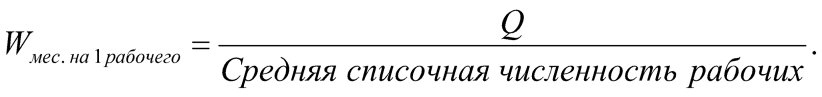 Среднедневная выработка продукции Среднечасовая 	выработка продукции 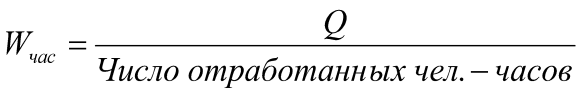 Обратный показатель производительности труда Обратный показатель производительности труда Трудоемкость изготовления единицы продукции t = T / Q  T – общий объем затрат труда в человеко-часах или человеко-днях  Показатели Предыдущий год Отчетный год Годовой выпуск продукции, тыс. руб. 157420 180410 Годовой фонд заработной платы, тыс. руб. 10400 15400 Среднесписочная численность рабочих, чел. 154 184 Отработанные всеми рабочими человеко-дни 29 400 34 400 Месяцы Состояло по списку на начало месяца Принято за месяц Выбыло за месяц январь 1144 100 80 февраль 1164 80 64 март 1180 60 20 апрель 1220 − 40 май 1180 50 − июнь 1230 140 66 июль 1304 Показатели Апрель Май Произведенная продукция, тыс. д.е. 400 441 Средняя списочная численность персонала, чел. 250 256 в том числе рабочих 200 210 Отработано рабочими, чел.-дней 4000 3990 Отработано рабочими, чел.-ч. 30 800 31 521 Показатели Предыдущий год Отчетный год Годовой фонд заработной платы, тыс. руб. 27600 36000 Среднесписочная 	численность рабочих, чел. 100 120 Отработанные 	всеми 	рабочими человеко-дни 28 000 32 400 Показатели Базисный год Отчетный год Выпуск продукции, тыс. руб. 15840 15372 Среднесписочная численность работающих, чел. 192 180 Показатели Единицы измерения Базисный год Отчетный год Годовой фонд заработной платы тыс. руб. 4 200 4 889 Явки на работу чел.-дн. 22 560 22 622 Неявки на работу чел.-дн. 13 940 12 783 2. Сумма износа основных фондов на начало года 	  	  31,0 3. Ведено в действие новых основных фондов за год   	  20,0 4. Стоимость выполненного за год капитального ремонта  	  24,0 5. Выбыло ОФ в течение года по ППС 	 	 	  	    8,0 6. Стоимость выбывших фондов с учетом износа 	  	    1,0  7. Сумма начисленного за год износа 	 	 	  	    7,6 8. Стоимость произведенной продукции  	 	           114,0 Вид актива Объем актива, млрд. руб. 1. Основные фонды   220 2. Материальные оборотные средства  130 3. Ценности   480 4. Затраты на разработку месторождений полезных ископаемых   35 5. Средства программного обеспечения   20 6. Произведения искусства  860 7. Земля   1440 8. Полезные ископаемые   1960 9. Авторские права, торговые знаки  125 10. Договоры об аренде  130 11. Денежная наличность   840 12. Монетарное золото   2350 13. Акции   380 14. Депозиты    510 15. Специальные права заимствования   80 Предприятие Среднегодовая стоимость основных фондов, д.е. Среднегодовая стоимость основных фондов, д.е. Фондоотдача Фондоотдача Предприятие базисный период отчетный период базисный период отчетный период № 1 600 610 0,8 0,75 № 2 600 630 0,9 0,85 Показатели Базисный период Отчетный период Объем продукции в сопоставимых ценах  750 858,5 Среднегодовая стоимость основных производственных фондов  1000 1010 Показатели Базисный период Отчетный период 1. Средняя стоимость основных производственных фондов, млрд. руб.  10,0 12,5 2. Объем произведенной продукции, млрд. руб. 15,0 22,5 3. Средняя численность работников, тыс. чел.  200 180 Показатели Базисный год Отчетный год Объем продаж, млн. руб. 892 879 Средняя годовая стоимость оборотных средств, млн. руб. 119 107 Показатели Январь  Февраль Март Апрель Май Июнь Июль Остатки оборотных средств на начало месяца 200 210 220 218 224 215 218 Выручка от реализации продукции 310 330 340 350 360 365 360 Показатели Предприятия Показатели № 1 № 2 № 3 Средние остатки оборотных средств, д.е.  300 350 380 Средняя продолжительность одного оборота оборотных средств, дней 20 30 25 	I. 	Показатели Отчетный год Валовой выпуск в основных ценах: в сфере производства товаров в сфере производства услуг 17798 12750 Промежуточное потребление в сфере производства товаров в сфере производства услуг 9560 4800 Косвенно измеряемые услуги финансового посредничества 590 Налоги на продукты и импорт 2602 Субсидии на продукты и импорт 1050 Оплата труда наемных работников 6725 Валовая прибыль и валовые смешанные доходы 10190 Налоги на производство и импорт 300 Субсидии на производство и импорт 65 Расходы на конечное потребление 10680 Валовое накопление: основного капитала материальных оборотных средств 4240 560 Экспорт товаров и услуг 6550 Импорт товаров и услуг 5230 Статистическое расхождение 350 Показатель Условное обозначение Метод расчета 1 2 3 Валовой внутренний продукт ВВП Потребление основного капитала ПОК Чистый внутренний продукт ЧВП ВВП - ПОК Доходы резидентов от занятости и собственности, полученные из-за границы ДР Доходы нерезидентов от занятости и собственности, полученные в данной  стране             ДН Валовой национальный доход ВНД      ВВП+ДР-ДН Чистый национальный доход ЧНД ЧВН+ДР-ДН или ВНД-ПОК Сальдо текущих трансфертов, полученных резидентами данной страны от нерезидентов и переданных им СТТ Валовой национальный располагаемый доход ВНРД ВНД+СТТ Чистый национальный располагаемый доход ЧНРД ЧНД+СТТ или ВНРД-ПОК Конечное потребление КП Валовое национальное сбережение ВНС ВНРД-КП Чистое национальное сбережение ЧНС ЧНРД-КП  или ВНС-ПОК Сальдо капитальных трансфертов, полученных резидентами нашей страны от нерезидентов и переданных им СКТ Валовое накопление основного капитала прирост материальных оборотных средств чистое приобретение ценностей, земли и других нефинансовых непроизведенных активовВН Чистое кредитование (+)Чистое заимствование (-)ЧКВНС+СКТ -ВН- 	домашних хозяйств                                1287,6 государственных предприятий некоммерческих организаций,                                  544,3 - обслуживающих домашние хозяйства 2. Валовое накопление                                  57 - 	основного капитала                                 489,9 Показатели Базисный год Отчетный год Денежный доход - всего 374 503 в том числе   доходы от предпринимательской деятельности 47 66    оплата труда  246 322    социальные выплаты 50 78   доходы от собственности 26 27   другие доходы 5 10 Обязательные платежи и разнообразные взносы 29 45 Показатели Базисный период Текущий период  Валовой располагаемый доход в сопоставимых ценах, д.е. 1 312 966 1 314 200 Численность населения, тыс. чел. 146 840 146 730 Среднедушевой денежный доход в месяц, тыс. д.е. В процентах к итогу 1 2 До 8 8-9 9-10 10-11 11-12 12-13 13-14 14-15 15-16 16-17 17-18 18-19 19-20 20-21 21-22 22 -23 23-24 24-25 25-26 Свыше 26 0,1 1,5 2,4 3,8 4,9 6,2 7,0 8,9 9,9 10,8 9,7 8,2 6,4 5,3 4,2 3,5 2,9 1,8 1,5 1,0 Итого 100,0 № п.п. Показатели Сумма 1. Выручка от продаж 590 2. Себестоимость продаж 374 3. Коммерческие расходы 29 4. Прочие доходы 3,4 5. Прочие расходы 0,8 6. Налог на прибыль 29,3 7. Отвлеченные средства от прибыли 2,0 № п.п. Показатели Базисный период Отчетный период Отчетный период № п.п. Показатели Базисный период в факт. ценах в базисных ценах и себестоимости 1. Выручка от продаж товаров, продукции, работ, услуг (без НДС и акцизов) 6100 Σq0p0 6400 Σq1p1 6350 Σq1p0 2. Полная себестоимость проданных товаров, продукции, услуг 3320 Σq0Z0 3500 Σq1Z1 3505 Σq1Z0 Вид продукции Затраты на производство и реализацию Затраты на производство и реализацию Прибыль от реализации продукции Прибыль от реализации продукции Вид продукции базисный период отчетный период базисный период отчетный период А 470 520 130 200 Б 210 150 50 40 Итого: 680 670 180 240 № п.п. Варианты № п.п. I II III 1. Выручка от продаж в т. ч. НДС и акцизы 470 74 500 80 580 90 2. Себестоимость продаж 280 300 320 3. Коммерческие и управленческие расходы 20 23 28 4. Прочие доходы 1,2 1,5 2,0 5. Прочие расходы 0,9 1,2 1,5 6. Уплачен налог на прибыль 28,0 30,0 35,0 7. Отвлеченные средства от прибыли 2,0 3,0 4,0 № п.п. Показатели Варианты № п.п. Показатели I II III 1. Прибыль от продаж 15,0 22,0 30,0 2. Выручка от реализации основных средств 0,7 1,2 2,2 3. Первоначальная стоимость реализованных основных средств 0,3 0,5 0,8 4. Индекс цен на реализованное имущество предприятия, раз 2 2 2 5. Безвозмездно получены основные средства (по остаточной стоимости) 0,4 0,6 0,8 6. Отчисленная прибыль в резервные фонды 1,2 1,6 2,2 № п.п. Показатели Базисный Отчетный период Отчетный период № п.п. Показатели Базисный в фактических ценах в базисный ценах и себестоимости 1. Выручка от продаж товаров  13000 14500 13900 2. Полная себестоимость проданный товаров 10000 9800 10500 Вариант Вид продукции Затраты на производство и реализацию продукции Затраты на производство и реализацию продукции Прибыль от реализации Прибыль от реализации Вариант Вид продукции базисный период отчетный период базисный период отчетный период 1 А 593 765 173 259 1 Б 272 198 74 49 2 А 559 722 163 245 2 Б 256 186 70 47 3 А 399 515 116 174 3 Б 183 133 5 33 Филиал Прибыль в отчетном периоде, тыс. руб. Изменение прибыли в отчетном периоде по сравнению с базисным, % 1 1500 +2,6 2 1200 -3,8 3 1300 +1,7 Предприятие Балансовая прибыль Балансовая прибыль Среднегодовая стоимость ОПФ, нематериальных активов и материальных оборотных средств Среднегодовая стоимость ОПФ, нематериальных активов и материальных оборотных средств Предприятие базисный период отчетный период базисный период отчетный период 1 170 190 1210 1320 2 150 145 1250 1212 Состав денежной массы на 1.01 на 1.07 Состав денежной массы млрд. руб. млрд. руб. 1. Наличные деньги 1791,6 7620,8 2. Средства на счетах до востребования в коммерческих банках  4858,6 15277,7 3. Срочные вклады в коммерческих банках  603,3 2535,4 4. Денежные сертификаты и облигации государственного займа 13,2 16,7 Итого денежной массы 7266,7 25450,6 Показатель на 1.01 на 1.07 Темп роста в % М0 1791,6 7620,8 425,4 М1 6650,2 22898,5 344,3 М2 7253,5 25433,9 350,6 М3 7266,7 25450,6 350,2 Показатель Базисный год Отчетный год 1. Валовой внутренний продукт (ВВП) в текущих ценах 171,5 612 в сопоставимых ценах 171,5 150 2. Денежная масса в обращении в среднем за год 34,3 102 Достоинство купюр, руб. 1 2 5 10 50 100 500 Выпуск денег в обращении, тыс. 200 150 140 160 150 60 40 № кредита (ссуды) 1 2 3 4 5 Размер кредита (k) тыс. руб. 50 40 100 120 90 Срок кредита (t) мес. 8 3 6 5 4 № кредита Размер кредита т.р.(k) Срок кредита t Kt Число оборотов за год 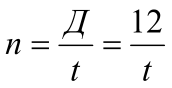 Годовой оборот О=kn=	 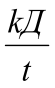 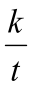 1 50 8 400 1,5 75 6,25 2 40 3 120 4,0 160 13,30 3 100 6 600 2,0 200 16,60 4 120 5 600 2,1 252 24,00 5 90 4 360 3,0 270 22,5 Итого: 400 26 2080 - 957 82,65 Сумма кредита, тыс. руб. (k) Срок кредита, Срок кредита, Годовая процентная ставка (i) Сумма кредита, тыс. руб. (k) мес. (t) лет (t) Годовая процентная ставка (i) 20 6 0,5 20 30 3 0,25 10 Отрасль промышленности Средний остаток кредита () Погашено кредита (Оп) I 230 2760 II 120 720 Отрасль экономики Средние остатки кредита, млн. 	руб. (	) 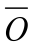 Средние остатки кредита, млн. 	руб. (	) Число оборотов кредита (n) Число оборотов кредита (n) Отрасль экономики базисный период отчетный период базисный период отчетный период I 230 250 9 10 II 120 160 6 8 отрасли 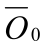 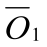 n0 n1 n0 	 n1 	 n0 	 I 230 250 9 10 2070 2500 2250 II 120 160 6 8 720 1280 960 Итого 450 410 - - 2790 3780 3210 Отрасли 	Средние остатки кредитов (	) 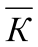 	Средние остатки кредитов (	) Погашено кредитов, (Оп) Погашено кредитов, (Оп) Отрасли базисный период отчетный период базисный период отчетный период А 20,7 28,1 149 250 Б 10,3 10,6 99 103 Итого: 31,0 38,7 248 353 Отрасли Однодневный оборот по погашению 	), млн. 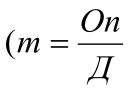 руб. Однодневный оборот по погашению 	), млн. руб. Длительность пользования кредитом, дни () 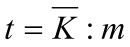 Длительность пользования кредитом, дни () Длительность пользования кредитом, дни () Отрасли базисный период (m0) отчетный период (m1) базисный период (t0) отчетный период (t1) отчетного периода по базисному времени, t0m1 А 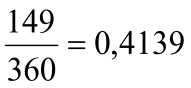 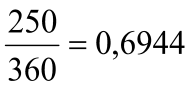 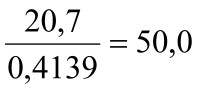 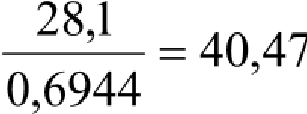 50•0,6944= =34,72 Б 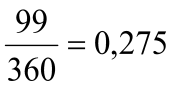 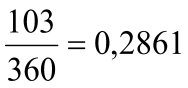 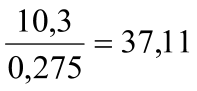 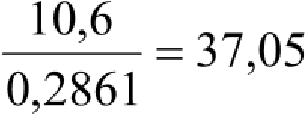 37,11•0,2861= =10,62 Итого 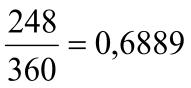 	=	 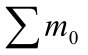 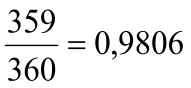 	=	 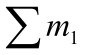 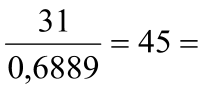 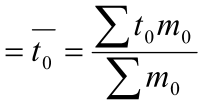 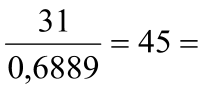 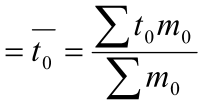 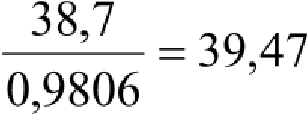 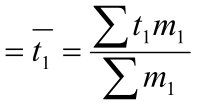 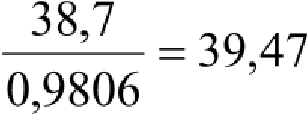 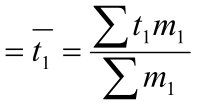 45•0,9806= =44,13 перемен. сост. пост. сост. структ. сдвигов 	 0,87 =0,894 	0,981 	 Состав денежной массы на 1.01. на 1.09 1. Наличные деньги 180 460 2. Средства на счетах до востребования в коммерческих банках и сбербанках 486 1530 3. Срочные вклады в коммерческие банки и сбербанки 60,3 235,5 4. Депозитные сертификат и облигации 13,0 15,0 Базисный  период Отчетный период 1. Валовой внутренний продукт (ВВП) – в текущих ценах 180 400 – в постоянных ценах 180 170 2. Совокупная денежная масса 30 96 Показатели  Отчетный год Базисный год Средние остатки наличных денег в обороте 794,5 817,7 Приход по кассовым оборотам 22733,5 27144,1 Показатели Достоинство купюр Достоинство купюр Достоинство купюр Показатели 1 2 5 10 50 100 500 Выпуск денег в обращение 100 120 100 90 80 60 40 Изъятие денег из обращения 80 20 50 40 20 30 10 Показатели Базисного период Отчетного периода 1. ВВП в текущих ценах 24746 32406 2. ВВП в постоянных ценах 24746 26980 3. Депозитные сертификаты и облигации государственного займа 16,5 24,3 4. Наличные деньги в обращении 1312,4 1646,3 5. Срочные вклады в коммерческих банках и сбербанках 480,3 653,2 6. Средства на счетах до востребования 6053,9 5932,8 Показатель 1 квартал 4 квартал Валовой внутренний продукт (ВВП) 644,5 689,2 Денежная масса 124,0 106,4 Наличные деньги в обращении 46,0 53,0 Категория       заёмщика III квартал III квартал IV квартал IV квартал Категория       заёмщика Оборот ссуд по погашению Средний остаток ссудной задол-ти Оборот ссуд по погашению Средний остаток ссудной задол-ти Юридические лица 4173,0 487,4 5346,3 862,8 Категория заёмщиков Оборот ссуд по погашению Среднегодовой остаток ссудной задол-ти Население 396 139 Юридические лица, в том числе: банки  другие юридические лица 17304 12650 4654 4663 2464 2198 Показатели Средние остатки кредитов Средние остатки кредитов Погашено кредитов Погашено кредитов Показатели Базисный год Отчётный год Базисный год Отчётный год Промышленность 34,2 45,3 267,7 376,1 Строительство 16,8 19,2 163,4 135,3      ИТОГО 51,0 64,5 431,1 511,4 2014 г. 2014 г. 2015 г. 2015 г. Заемщик сумма выданных кредитов, млн. руб. период, дни просроченная задолженность, млн. руб. число  просроченных дней ЧП «Иванов» 400 180 80 10 ЧП «Петров» 600 90 120 30 Отрасль промышленности Средние остатки кредитов Средние остатки кредитов Погашение кредитов Погашение кредитов Отрасль промышленности 2014 г. 2015 г. 2014 г. 2015 г. Легкая 20 42 300 480 Пищевая 28 30 220 400 Итого 48 72 520 880 Страховое поле  (Nmax) 256250  Число заключенных договоров (число застрахованных объектов) (N) 102500  Сумма застрахованного имущества, тыс. руб. (S) 198350  Поступило страховых взносов, тыс. руб. (V) 2800  Страховые выплаты, тыс. pуб. (W) 1680  Число пострадавших объектов (пП) 2050  Страховое поле, тыс.   128,1  Число заключенных договоров (число застрахованных объектов), тыс.  46,6 Страховая сумма всех застрахованных объектов, млн. д.е.  396,7 Поступило страховых взносов, млн. д.е. 3100  Страховые выплаты, млн. д.е. 1740  Число пострадавших объектов   3010  № организации Страховой взнос, млн. руб. Коэффициент  выплат Выплаты, млн. руб. 1 400 0,5 200 2 500 0,6 300 3 700 0,2 140 Итого 1600 - 640 Страховое поле 256250 Число заключенных договоров 102500 Сумма застрахованного имущества, тыс. руб. 198350 Поступило страховых взносов, тыс. руб. 2800 Страховые выплаты, тыс. руб. 1680 Число пострадавших объектов 2050 Код Формулировка ОПК-2 ИД-2 осуществляет сбор, обработку и статистический анализ данных, необходимых для решения поставленных управленческих задач, с использованием современного инструментария и интеллектуальных информационноаналитических систем Коды реализуемых компетенций, индикаторов Вид деятельности студентов Средства и технологии оценки 1 семестр ИД-2. ОПК-2 Самостоятельное изучение литературы  Опрос, собеседование ИД-2. ОПК-2 Самотестирование, подготовка к тестированию Тестирование ИД-2. ОПК-2 Выполнение разноуровневых заданий, решение разноуровневых задач Индивидуальное задание ИД-2. ОПК-2 Подготовка к экзамену Вопросы к экзамену 1-й квартал 1-й квартал 2-й квартал 2-й квартал № предприятия затраты времени на единицу продукции, час. изготовлено продукции, шт. затраты времени на единицу продукции, час. затраты времен и на всю продукцию, час. 1 2 3 2,0 3,1 2,4 151 252 286 1,7 3,0 2,6 306 849 715 Годы Доходы ба ка, млн. руб. Базисные показатели динамики Базисные показатели динамики Базисные показатели динамики Годы Доходы ба ка, млн. руб. y, млн. руб. Тр.,% Тпр.,% 2018 76,3 2019 2,4 2020 1,7 2021 103,2 Показатели Предыдущий год Отчетный год Годовой фонд заработной платы, тыс. руб. 25000 30000 Среднесписочная численность рабочих, чел. 200 220 Отработанные всеми рабочими человеко-дней, чел-дн. 5 000 57200 Рынок Цена, руб. Цена, руб. Количество, тонн. Количество, тонн. Рынок Январь Февраль Январь Февраль 1 10 14 160 170 2 12 15 105 18 Показатели  2020 г.. 2021 г. Объём продукции Средняя годовая стоимость промышленно- роизводственных фондов 150500 10 030 165000 11780 Месяц Остатки оборотных средств на начало месяца Выручка от реализации продукции Январь 200 310 Февраль 210 330 Март 220 340 Апрель 218 350 Май 224 360 Июнь 215 365 Июль 218 360 Показатели Отчетный год Базисный год Средние остатки наличных денег в обороте 794,5 817,7 Приход по кассовым  оборотам 22733,5 27144,1 Категория заемщика Оборот ссуд по погашению Оборот ссуд по погашению Средний остаток ссудной задолженности Средний остаток ссудной задолженности Категория заемщика Январь Февраль Январь Февраль Юридические лица 239600 265501 25564 39908 Продукт Сентябрь Сентябрь Октябрь Октябрь Продукт цена за 1 ц, тыс. руб. продано, ц цена за 1 ц, тыс.руб. продано, ц Говядина 18 26,3 19 24,1 Баранина 15 8,8 15 9,2 Свинина 22 14,5 24 12,3 Рай- оны Кр, ‰ Ксм,‰ Кеп,‰ __ S, тыс. чел N, чел M, чел N-M, чел 1 2,3 3,1 979 2 1,7 0,4 1234 3 3,9 1308 2930 4 3,1 868 2396Рейтинговый балл по дисциплине Оценка по 5-балльной системе 35 – 40 Отлично 28 – 34 Хорошо 20 – 27 Удовлетворительно № п/пВиды самостоятельной работы Рекомендуемые источники информации  (№ источника) Рекомендуемые источники информации  (№ источника) Рекомендуемые источники информации  (№ источника) Рекомендуемые источники информации  (№ источника) № п/пВиды самостоятельной работы Основная Дополнительная МетодическаяИнтернет-ресурсы 1 Выполнение разноуровневых заданий, решение разноуровневых задач 1 2 3 4 5 1 2 3 4 5 6 7 8 9 1 2   1 2 5   2 Самостоятельное изучение литературы 1 2 3 4 5 1 2 3 4 5 6 7 8 9 1 2 4  1 3 Самотестирование, подготовка к тестированию 1 2 3 4 5 1 2 3 4 5 6 7 8 9 4 1 4 5  4 Подготовка к экзамену 1 2 3 4 5 1 2 3 4 5 6 7 8 9 1 2 3  1 2 3 4 5  Номе р задан ия Правильны й ответ Содержание вопроса Содержание вопроса Содержание вопроса Содержание вопроса Компетенция Тестовые задания Тестовые задания Тестовые задания Тестовые задания 1. 2 Имеется нижеприведённый статистический ряд распределения. Охарактеризуйте вид ряда распределения предприятий по стоимости имущества: Имеется нижеприведённый статистический ряд распределения. Охарактеризуйте вид ряда распределения предприятий по стоимости имущества: Имеется нижеприведённый статистический ряд распределения. Охарактеризуйте вид ряда распределения предприятий по стоимости имущества: Имеется нижеприведённый статистический ряд распределения. Охарактеризуйте вид ряда распределения предприятий по стоимости имущества: ОПК-2 1. 2 Группы предприятий по стоимости имущества, млн. руб. Число предприятий Удельный вес предприятий в % к итогу ОПК-2 1. 2 До 10 4 13,3 ОПК-2 1. 2 10 – 20 5 16,7 ОПК-2 20 – 30 10 33,3 40 – 50 6 20,0 Свыше 50 5 16,7 Итого 30 100,0 дискретный вариационный интервальный вариационный атрибутивный дискретный вариационный интервальный вариационный атрибутивный дискретный вариационный интервальный вариационный атрибутивный 2. базисный В статистике относительный показатель динамики с постоянной базой сравнения (базисный) представляет собой отношение уровня исследуемого процесса или явления за данный период времени и уровня этого же процесса или явления за ….. период В статистике относительный показатель динамики с постоянной базой сравнения (базисный) представляет собой отношение уровня исследуемого процесса или явления за данный период времени и уровня этого же процесса или явления за ….. период В статистике относительный показатель динамики с постоянной базой сравнения (базисный) представляет собой отношение уровня исследуемого процесса или явления за данный период времени и уровня этого же процесса или явления за ….. период В статистике относительный показатель динамики с постоянной базой сравнения (базисный) представляет собой отношение уровня исследуемого процесса или явления за данный период времени и уровня этого же процесса или явления за ….. период ОПК-2 3. 1-4 2-2 3-1 4-3 	Установите 	соответствие 	между 	статистической формулой и методикой ее расчета 	 	4)	 	Установите 	соответствие 	между 	статистической формулой и методикой ее расчета 	 	4)	 	Установите 	соответствие 	между 	статистической формулой и методикой ее расчета 	 	4)	 	Установите 	соответствие 	между 	статистической формулой и методикой ее расчета 	 	4)	 ОПК-2 4. в Научно организованная статистическая обработка материалов наблюдения, включающая в себя комплекс последовательных операций по обобщению конкретных единичных фактов, образующих совокупность, для выявления типичных черт и закономерностей, присущих изучаемому явлению в целом называется: а) эконометрическим моделированием; б) анализом данных; в) статистической сводкой; Научно организованная статистическая обработка материалов наблюдения, включающая в себя комплекс последовательных операций по обобщению конкретных единичных фактов, образующих совокупность, для выявления типичных черт и закономерностей, присущих изучаемому явлению в целом называется: а) эконометрическим моделированием; б) анализом данных; в) статистической сводкой; Научно организованная статистическая обработка материалов наблюдения, включающая в себя комплекс последовательных операций по обобщению конкретных единичных фактов, образующих совокупность, для выявления типичных черт и закономерностей, присущих изучаемому явлению в целом называется: а) эконометрическим моделированием; б) анализом данных; в) статистической сводкой; Научно организованная статистическая обработка материалов наблюдения, включающая в себя комплекс последовательных операций по обобщению конкретных единичных фактов, образующих совокупность, для выявления типичных черт и закономерностей, присущих изучаемому явлению в целом называется: а) эконометрическим моделированием; б) анализом данных; в) статистической сводкой; ОПК-2 5. а В статистике графическое изображение интервального  ряда распределения называется: а) гистограммой; б) регрессией; в) группировкой; г) картограммой. В статистике графическое изображение интервального  ряда распределения называется: а) гистограммой; б) регрессией; в) группировкой; г) картограммой. В статистике графическое изображение интервального  ряда распределения называется: а) гистограммой; б) регрессией; в) группировкой; г) картограммой. В статистике графическое изображение интервального  ряда распределения называется: а) гистограммой; б) регрессией; в) группировкой; г) картограммой. ОПК-2 6. 1, 2, 3 В каких формах выражаются статистические показатели: абсолютные относительные средние нет верного ответа В каких формах выражаются статистические показатели: абсолютные относительные средние нет верного ответа В каких формах выражаются статистические показатели: абсолютные относительные средние нет верного ответа В каких формах выражаются статистические показатели: абсолютные относительные средние нет верного ответа ОПК-2 7. 2 Численность населения нашей страны за последние годы: 1) увеличивается Численность населения нашей страны за последние годы: 1) увеличивается Численность населения нашей страны за последние годы: 1) увеличивается Численность населения нашей страны за последние годы: 1) увеличивается ОПК-2 уменьшается остается неизменной 8. 3 В статистике коэффициент механического прироста определяется как: сумма коэффициентов общего и естественного прироста отношение коэффициентов общего и естественного прироста разность коэффициентов общего и естественного прироста ОПК-2 9. 1 Согласны ли Вы с утверждением, что средняя арифметическая применяется в тех случаях, когда объем варьирующего признака для всей совокупности является суммой значений признаков отдельных ее единиц да нет ОПК-2 10. 	1 Согласны ли Вы с существующим в статистике утверждением, что безработные относятся к экономически активному населению Да нет ОПК-2 11. 	1, 3, 4 Для характеристики эффективности использования основных средств  применяют показатели: фондоотдача коэффициент рождаемости фондоемкость фондорентабельность индекс цен ОПК-2 12. 	2 В статистике доля занятого населения в общей его численности называется коэффициентом: занятости населения трудоспособного возраста занятости населения занятости трудовых ресурсов экономической активности населения ОПК-2 13. 	а, б Движение 	денег, 	представляющее 	собой 	денежное обращение, может осуществляться в формах: а) безналичной б) налично-денежной ОПК-2 14. 	1 Фондоотдача рассчитывается: путем деления объема произведенной в данном периоде продукции на среднюю за этот период стоимость основных производственных фондов  путем деления среднегодовой стоимости основных производственных фондов на стоимость произведенной в течение года продукции как отношение средней годовой стоимости основных производственных фондов к среднесписочной численности работников или рабочих ОПК-2 15. 	1, 2, 3, 4 Задачи статистики финансов предприятий: ОПК-2 изучение состояния и развития финансовой деятельности предприятий анализ уровня и динамики прибыли, рентабельности, оборачиваемости оборотных активов 3) оценка финансовой устойчивости и платежеспособности организаций определение направлений использования денежных средств нет верного ответа 